от 21 февраля 2023 года										№ 174Об утверждении муниципальной программы «Развитие агропромышленного комплекса городского округа город Шахунья Нижегородской области»В соответствии с Бюджетным кодексом Российской Федерации от 31 июля 1998 года № 145-ФЗ (ред. от 28.12.2022), Федеральным законом от 6 октября 2003 года 
№ 131-ФЗ «Об общих принципах организации местного самоуправления в Российской Федерации», решением Совета депутатов от 27 января 2023 года № 11-5 «О внесении изменений в решение Совета депутатов городского округа город Шахунья Нижегородской области от 19 декабря 2022 года № 9-1 «О бюджете городского округа город Шахунья на 2023 год и на плановый период 2024 и 2025 годов», в целях реализации на территории городского округа город Шахунья Нижегородской области государственной программы «Развитие агропромышленного комплекса Нижегородской области», утвержденной постановлением Правительства Нижегородской области от 28 апреля 2014 № 280, администрация городского округа город Шахунья Нижегородской области  п о с т а н о в л я е т :1. Утвердить прилагаемую Муниципальную программу «Развитие агропромышленного комплекса городского округа город Шахунья Нижегородской области».2. Управлению делами администрации городского округа город Шахунья  Нижегородской области обеспечить размещение настоящего постановления на официальном сайте администрации городского округа город Шахунья и в газете «Знамя труда».3. Настоящее постановление вступает в силу после его официального  опубликования посредством размещения на официальном сайте администрации городского округа город Шахунья Нижегородской области и в газете «Знамя труда» и распространяет свое действие на правоотношения, возникшие с 01.01.2023 г. 4. Со дня вступления в силу настоящего постановления признать утратившими силу:- постановление администрации городского округа город Шахунья Нижегородской области от 8 апреля 2020 года № 324 «Об утверждении муниципальной программы «Развитие агропромышленного комплекса городского округа город Шахунья Нижегородской области».- постановление администрации городского округа город Шахунья Нижегородской области от 3 февраля 2023 года № 114 «О внесении изменений в постановление администрации городского округа город Шахунья Нижегородской области от 8 апреля 2020 года № 324 «Об утверждении муниципальной программы «Развитие агропромышленного комплекса городского округа город Шахунья Нижегородской области.5. Контроль за исполнением настоящего постановления возложить на  начальника управления сельского хозяйства администрации городского округа город Шахунья Нижегородской области Сергея Александровича Баранова.И.о. главы местного самоуправлениягородского округа город Шахунья							    А.Д.СеровУтвержденапостановлением администрациигородского округа город Шахуньяот 21.02.2023 г. № 174Муниципальная программа «Развитие агропромышленного комплекса 
городского округа город Шахунья Нижегородской области»(далее-Муниципальная программа, программа)1. Паспорт Муниципальной программы2. Текстовая часть Муниципальной программы2.1. Характеристика текущего состоянияЗа 2022 год всеми сельскохозяйственными товаропроизводителями городского округа г. Шахунья  произведено сельскохозяйственной продукции (в действующих ценах) на сумму 668,1 млн. рублей.  Индекс физического объёма продукции сельского хозяйства составил 107,4%.Сельскохозяйственными организациями от реализации продукции, товаров работ и услуг в 2022 году получена выручка в сумме 462,8 млн. рублей, что на 117,5 млн. рублей больше уровня 2021 года. Уровень рентабельности от всей производственно-финансовой деятельности составил 13,6%.Заработная плата в сельскохозяйственном производстве за 2022 год составила в среднем 28349 рубля или 105% к уровню предшествующего 2021 года (в 2021 году – 26855 рублей).    Государственная поддержка организаций агропромышленного комплекса осуществляется посредством предоставления субсидий из областного, федерального и местного муниципального бюджетов.Всего на развитие АПК в 2022 году выделено 45,9 млн. рублей, в том числе из областного бюджета 31,1 млн. рублей, из федерального бюджета 9,5 млн. рублей, из местного  бюджета – 5,3 млн. рублей. Для повышения финансовой устойчивости сельскохозяйственных товаропроизводителей  действует система льготного кредитования.Объем инвестиций в основной капитал по сельхозпредприятиям составил 58 млн. рублей, Основными проблемами развития агропромышленного комплекса городского округа г. Шахунья являются:недостаточный уровень доходов сельскохозяйственных товаропроизводителей для осуществления технической и технологической модернизации производства;медленные темпы социального развития сельских территорий, определяющие ухудшение социально – демографической ситуации, отток трудоспособного населения, особенно молодежи.Динамика развития агропромышленного комплекса городского округа г. Шахунья  будет формироваться под воздействием различных факторов. С одной стороны, скажутся меры, которые были приняты в последние годы по повышению устойчивости агропромышленного производства, с другой стороны, возможно, сохранится сложная макроэкономическая обстановка в связи с последствиями кризиса, что усиливает вероятность рисков для устойчивого и динамичного развития АПК городского округа.В прогнозный период намечаются следующие значимые тенденции:увеличение инвестиций на повышение плодородия почв и развитие мелиорации земель сельскохозяйственного назначения, стимулирование улучшения использования земельных угодий;создание условий для наращивания производства сельскохозяйственной продукции  и продукции ее переработки;ускорение обновления технической базы агропромышленного производства;экологизация и биологизация агропромышленного производства на основе применения новых технологий в растениеводстве, животноводстве, пищевой и перерабатывающей промышленности в целях сохранения природного потенциала и повышения безопасности пищевых продуктов; Прогноз реализации муниципальной программы основывается на достижении значений ее основных показателей (индикаторов), а так же частных индикаторов реализации, входящих в нее Подпрограмм.В части основных показателей муниципальной программы к 2025 году прогнозируется:индекс производства продукции сельского хозяйства в хозяйствах всех категорий 101,7  % к 2023 году;объем инвестиций в основной капитал сельского хозяйства (нарастающим итогом) 194,2 млн. рублей.размер среднемесячной номинальной заработной платы в сельском хозяйстве 34727 рублей.валовая продукция сельского хозяйства во всех категориях хозяйств 866,4  млн. рублей. отсутствие вспышек особо опасных болезней животных , против которых предусмотрено проведение профилактических прививок и лечебно – профилактических обработок животных;отсутствие вспышек заразных болезней животных против которых предусмотрено проведение профилактических прививок и лечебно-профилактических обработок; отношение количества ликвидированных очагов инфекции к количеству возникших – 100%.2.2. Цели и  задачи Муниципальной программы.Целями Муниципальной программы являются:обеспечение продовольственной безопасности в параметрах, заданных доктриной продовольственной безопасности Российской Федерации;создание условий для устойчивого развития сельских территорий;обеспечение эпизоотического благополучия в городском округе город Шахунья и  Нижегородской области;обеспечение создания условий для реализации государственной программы.Задачи Муниципальной программы:обеспечение населения высококачественными продуктами питания;создание условий для повышения конкурентоспособности сельскохозяйственной продукции на основе инновационного развития агропромышленного комплекса городского округа г. Шахунья в рамках вступления России во Всемирную торговую организацию;создание комфортных условий жизнедеятельности в сельской местности;защита населения от болезней, общих для человека и животных;защита животных от инфекционных и инвазионных болезней.2.3. Сроки и этапы реализации Муниципальной программыРеализация Муниципальной программы предусмотрена в период с 2023 по 2025 годы. Программа реализуется в один этап.2.4. Перечень основных мероприятий Муниципальной программыОсновные мероприятия Муниципальной программы предусматривают комплекс взаимосвязанных мер, направленных на достижение целей Муниципальной программы, а так же решение наиболее важных текущих и перспективных задач, обеспечивающих социально – экономическое развитие агропромышленного комплекса на основе его модернизации и перехода к инновационной модели функционирования, комплексное развитие сельских территорий и эпизоотическое благополучие городского округа г. Шахунья. Подпрограмма «Развитие сельского хозяйства и перерабатывающей промышленности городского округа г. Шахунья» включает в себя два блока основных мероприятий, направленных на реализацию целей Муниципальной программы.Цель 1. «Обеспечение населения городского округа г. Шахунья высококачественными продуктами питания» предусматривает реализацию следующих основных мероприятий:развитие производства продукции растениеводства;развитие производства продукции животноводства;возмещение части затрат организаций агропромышленного комплекса на уплату процентов за пользование кредитными ресурсами;предоставление средств на поддержку начинающих фермеров и развитие семейных животноводческих ферм на базе крестьянских (фермерских) хозяйств;поддержка экономически значимых программ развития производства сельскохозяйственной продукции;развитие мелиорации сельскохозяйственных угодий (агрохимическое и эколого – токсикологическое обследование сельскохозяйственных угодий, ремонт мелиоративных систем);реализация мероприятий по борьбе со злостным сорняком борщевиком Сосновского.Цель 2. Создание условий для повышения конкурентоспособности сельскохозяйственной продукции на основе инновационного развития агропромышленного комплекса городского округа г. Шахунья предусматривает реализацию следующих основных мероприятий: управление рисками в сельскохозяйственном производстве;финансовое оздоровление сельскохозяйственных товаропроизводителей;приобретение и переоформление прав собственности на земельные участки из земель сельскохозяйственного назначения;повышение заинтересованности в распространении передового опыта в агропромышленном комплексе и улучшении результатов деятельности по производству, переработке и хранению сельскохозяйственной продукции, оказанию услуг и выполнению работ для сельскохозяйственных организаций (проведение конкурсов, слетов, выставок   и других мероприятий);обновление парка сельскохозяйственной техники;реализация мер государственной поддержки кадрового потенциала агропромышленного комплекса;Подпрограмма «Комплексное развитие сельских территорий» направлена на создание комфортных условий жизнедеятельности в сельской местности и предусматривает реализацию двух основных мероприятий:улучшение жилищных условий граждан, проживающих в сельской местности, в том числе строительство жилья по договорам социального найма, с использованием бюджетных средств;строительство, реконструкция и модернизация на сельских территориях и сельских агломерациях объектов социальной и инженерной инфраструктуры;благоустройство сельских территорий.Подпрограмма «Эпизоотическое благополучие» включает в себя два блока основных мероприятий, направленных на реализацию целей подпрограммы.Цель 1. «Защита населения от болезней, общих для человека и животных» предусматривает реализацию основного мероприятия – осуществление мероприятий по предупреждению особо опасных болезней животных и управлению природно – очаговыми заболеваниями.Цель 2. «Защита животных от  инфекционных и инвазионных болезней» предусматривает реализацию мероприятий по снижению инфекционных болезней животных и снижению их инвазионной заболеваемости.Подпрограмма «Обеспечение реализации» направлена на обеспечение эффективности деятельности в сфере развития агропромышленного комплекса и предусматривает реализацию двух основных мероприятий:обеспечение выполнения целей, задач и показателей Муниципальной программы;оказание услуг в рамках реализации Муниципальной программы.Информация об основных мероприятиях Муниципальной программы отражена в таблице Приложение 1к постановлению администрациигородского округа город Шахуньяот 21.02.2023 г. № 174Таблица 1. Перечень основных мероприятий Муниципальной программыПриложение 2к постановлению администрациигородского округа город Шахуньяот 21.02.2023 г. № 174Таблица 2. Сведения об индикаторах и непосредственных результатах Муниципальной программы2.5. Обоснование объема финансовых ресурсов Муниципальной программыИнформация по ресурсному обеспечению Муниципальной программы за счет средств местного бюджета (с расшифровкой по главным распорядителям средств областного бюджета, основным мероприятиям подпрограмм, а также по годам реализации муниципальной программы) отражается по форме согласно таблицам 3 - 4.Приложение 3к постановлению администрациигородского округа город Шахуньяот 21.02.2023 г. № 174Таблица 3. Ресурсное обеспечение реализации Муниципальной программы за счет средств местного бюджета2.6. Анализ рисков реализации  Муниципальной программыК возможным внешним факторам риска реализации Муниципальной программы относятся отсутствие финансирования (неполное финансирование) из различных источников, предусмотренных Муниципальной программой;неблагоприятные погодные условия, пожар, град и другие обстоятельства непреодолимой силы, которые могут вызвать гибель посевов, животных, запасов товарных и материальных ценностей, порчу и выведение из строя основных и оборотных фондов. Механизмом снижения негативного влияния данного фактора должно стать страхование посевов, животных, основных и оборотных фондов.К основным внутренним факторам риска можно отнести:недостаток квалифицированных руководящих кадров  и специалистов в сельскохозяйственных организациях, что снижает уровень качества принятия управленческих решений по реализации Муниципальной программы;нестабильная ситуация с ценами на рынке сельскохозяйственной продукции и непредсказуемый рост цен на энерго- и материально-технические ресурсы, используемые в АПК.Для уменьшения риска, связанного с этими факторами, используются механизмы согласования различных проектов, претендующих на получение государственной поддержки, заключение соглашения о сотрудничестве между министерством сельского хозяйства и продовольственных ресурсов Нижегородской области и администрацией городского округа г. Шахунья, а так же соглашения между администрацией городского округа г. Шахунья и сельхозтоваропроизводителями.	Сельскохозяйственным предприятиям рекомендуется на основе Муниципальной программы разработать и утвердить программы развития предприятия на период 2023 – 2025 гг. 3. Подпрограммы Муниципальной программыПодпрограмма 1  «Развитие сельского хозяйства  и перерабатывающей промышленности городского округа г. Шахунья Нижегородской области". 1. Паспорт Подпрограммы 12. Текстовая часть Подпрограммы 12.1. Характеристика текущего состояния сферы реализации Подпрограммы 1, основные проблемы и прогноз ее развитияАгропромышленный комплекс является одной из ведущих отраслей экономики городского округа г. Шахунья.   Данная Подпрограмма определяет цели, задачи и направления развития сельского хозяйства, пищевой и перерабатывающей промышленности городского округа г. Шахунья до 2025 года, финансовое обеспечение и механизмы реализации предусмотренных мероприятий, а так же показатели их результативности. За 2022 год во всех категориях хозяйств городского округа г. Шахунья произведено сельскохозяйственной продукции (в сопоставимой оценке) на сумму 58 млн. рублей. Индекс физического объема продукции сельского хозяйства составил 107,4%,  Предприятиями перерабатывающей промышленности в 2022 году отгружено продукции на сумму 5557 млн. руб. рублей. Объем инвестиций,  направленных на развитие производства составил 87 млн. руб.  Сельскохозяйственными организациями  от реализации продукции, товаров, работ и услуг в 2022 году получена выручка в сумме 462,8 млн. рублей, что на 117,5 млн. рублей больше по сравнению с 2021 годом.  Уровень рентабельности от всей производственно-финансовой деятельности в 2022 году составил 13,6%.Заработная плата работников сельского хозяйства в 2022 году составила в среднем 28349 рублей.Государственная поддержка организаций агропромышленного комплекса  осуществляется посредством предоставления субсидий из федерального, областного и местного бюджетов.Всего на развитие АПК городского округа г. Шахунья в 2022 году выделено 45,9 млн. рублей, в том числе из федерального бюджета –9,5 млн. рублей, из областного бюджета – 31,1 млн. рублей, из местного бюджета – 5,3 млн. рублей.Для повышения финансовой устойчивости сельскохозяйственных товаропроизводителей в области действует система льготного кредитования. Цели, задачи и мероприятия Подпрограммы, в первую очередь, направлены на решение проблем, накопившихся в агропромышленном комплексе, среди которых следует выделить проблемы, как федерального, так и регионального уровня:технико-технологическое отставание сельского хозяйства России от развитых стран мира из-за недостаточного уровня доходности сельскохозяйственных товаропроизводителей для осуществления модернизации и перехода к инновационному развитию, стагнация машиностроения для сельского хозяйства и перерабатывающей промышленности, что предопределило доминирование на рынке импортных машин и оборудования;ограниченный доступ сельскохозяйственных товаропроизводителей к рынку в условиях несовершенства его инфраструктуры, возрастающей монополизации торговых сетей, слабого развития кооперации в сфере производства и реализации сельскохозяйственной продукции;медленные темпы социального развития сельских территорий, сокращение занятости сельских жителей при слабом развитии альтернативных видов деятельности, отток из аграрного производства квалифицированных специалистов и молодежи, недостаточное ресурсное обеспечение на всех уровнях финансирования, низкая общественная оценка сельскохозяйственного труда.В прогнозный период намечаются следующие тенденции:создание условий для наращивания производства сельскохозяйственной продукции и ее переработки;ускорение обновления технической базы агропромышленного производства;увеличение инвестиций на повышение плодородия почв и развитие мелиорации земель сельскохозяйственного назначения, стимулирование улучшения использования земельных угодий;экологизация и биологизация агропромышленного производства на основе применения новых технологий в растениеводстве, животноводстве и перерабатывающей промышленности в целях сохранения природного потенциала и повышения безопасности пищевых продуктов.Прогноз реализации Подпрограммы 1 основывается на достижении значений ее основных показателей (индикаторов).В частности, основных показателей Подпрограммы 1 прогнозируются:индекс производства продукции сельского хозяйства в хозяйствах всех категорий 101,7 % .объем инвестиций в основной капитал сельского хозяйства (нарастающим итогом) 194,2   млн. рублей;размер среднемесячной номинальной заработной платы в сельском хозяйстве 66,2 рублей, что  превысит уровень 2023 года.валовая продукция сельского хозяйства во всех категориях хозяйств  866,4  млн. рублей.В растениеводстве предстоит освоить интенсивные технологии, базирующиеся на новом поколении тракторов и сельскохозяйственных машин, увеличить объемы внесения минеральных удобрений, осуществить переход на посев семян перспективных, высокоурожайных сортов и гибридов. В животноводстве решение задач ускоренного наращивания производства молока и мяса скота и птицы позволит повысить уровень потребления населением этих продуктов. 2.2. Цели и задачи Подпрограммы 1Целями Подпрограммы "Развитие сельского хозяйства и перерабатывающей промышленности" являются: - обеспечение населения высококачественными продуктами питания;создание условий для повышения конкурентоспособности сельскохозяйственной продукции на основе инновационного развития агропромышленного комплекса городского округа г. Шахунья. Достижение обозначенных целей Подпрограммы планируется за счет решения следующих задач:стимулирование роста объемов производства сельскохозяйственной продукции;создание условий для повышения эффективности  производства основных видов пищевых продуктов;развитие малых форм хозяйствования и кооперации;укрепление финансово-экономического состояния сельскохозяйственных товаропроизводителей;стимулирование инновационной деятельности и инновационного развития агропромышленного комплекса;поддержка развития производственной инфраструктуры, технического и технологического потенциала агропромышленного комплекса;формирование кадрового потенциала агропромышленного комплекса городского округа город Шахунья.2.3. Сроки и этапы реализации Подпрограммы 1Реализация Подпрограммы 1 предусмотрена в период с 2023 по 2025 годы. Подпрограмма 1 реализуется в один этап.2.4. Перечень основных мероприятий Подпрограммы 1Подпрограммой «Развитие сельского хозяйства и перерабатывающей промышленности » предусматривается комплекс взаимосвязанных мер, направленных на достижение целей Муниципальной программы, а также на решение наиболее важных текущих и перспективных задач, обеспечивающих  развитие агропромышленного комплекса городского округа г. Шахунья на основе его модернизации и перехода к инновационной модели функционирования.Информация об основных мероприятиях Подпрограммы 1 отражена в таблице 1 текстовой части Муниципальной программы.Характеристика основных мероприятий Подпрограммы 1Развитие производства продукции растениеводства.Основной задачей в области развития растениеводства, как важнейшей отрасли сельскохозяйственного производства, является рост производства продукции в объемах, достаточных для удовлетворения растущих потребностей населения Нижегородской области, обеспечения животноводства полноценными кормами. Для этого предусматривается:сохранение посевных площадей сельскохозяйственных культур;внедрение в производство передовых технологий и комплексной механизации возделывания сельскохозяйственных культур;внедрение новых высокопродуктивных сортов, адаптированных к местным условиям;увеличение объемов использования семян высших репродукцийрост урожайности сельскохозяйственных культур за счет тщательного соблюдения технологии их возделывания;снижение потерь урожая путем обновления сушильно-сортировального хозяйства и модернизации машинотракторного парка. Основными направлениями развития растениеводства являются производство продовольственного и фуражного зерна, картофеля и овощей, кормопроизводство, а так же сохранение и восстановление плодородия почв.Семеноводство.В области семеноводства будет продолжена работа по снижению доли семян зерновых культур массовых увеличению объемов использования семенного материала высших репродукций. Для этого будет проводиться работа по обновлению сушильно-сортировального хозяйства сельхозпредприятий, а так же будет стимулироваться приобретение для посева семян высших репродукций. Для достижения поставленных задач предусматривается использовать собственные средства предприятий, а так же субсидии из средств областного и федерального  бюджетов по следующим направлениям:- поддержка элитного семеноводства;- несвязанная поддержка в области растениеводства на гектар посевных площадей сельскохозяйственных культур под урожай текущего года- субсидии на реализацию мероприятий в области  мелиорации земель сельскохозяйственного назначения. Развитие производства продукции животноводства.Главной задачей данного направления Подпрограммы является обеспечение населения продуктами питания высокого качества, что позволит решить важнейшую социально-экономическую задачу по сохранению и улучшению здоровья населения.Рост производства животноводческой продукции будет основываться на интенсификации производства, повышении продуктивности животных, что позволит значительно снизить себестоимость производства единицы продукции.Предполагается повышение уровня воспроизводства стада за счет высококачественного кормления, отвечающего физиологической потребности животных, и широкого применения биотехнологических методов.Интенсивный путь развития животноводства позволит стабилизировать поголовье скота. Надой от одной коровы составит к 2025 году в среднем 5250 кг. молока в год.Будут внедряться современные технологии искусственного осеменения, обеспечивающие высокие результаты оплодотворения, применены современные методы профилактики и лечения животных.В молочном скотоводстве продолжится процесс совершенствования племенных и продуктивных качеств скота, особенно повышения жирности и белковости молока, путем использования лучших отечественных и мировых племенных ресурсов.В скотоводстве будет внедряться  технология беспривязного содержания коров с доением на автоматизированных установках, дозированное кормление животных в соответствии с уровнем продуктивности. В АО «Хмелевицы» 2022 году построен и введен в эксплуатацию телятник беспривязного содержания на 318 голов, второй на 214 голов будет сдан в 2023 году. Произведены ремонты животноводческих и производственных помещений.   Для достижения поставленных задач планируется использовать собственные средства предприятий, льготные кредитные ресурсы и субсидии на поддержку животноводства из федерального, областного и местного бюджетов, выделяемые для сельхозтоваропроизводителей всех форм собственности, в соответствии с действующим законодательством. Возмещение части затрат организаций агропромышленного комплекса на уплату процентов за пользование кредитными ресурсами.Одним из основных мероприятий обеспечения финансовой устойчивости сельхозтоваропроизводителей и организаций АПК является возмещение части затрат на уплату процентов за пользование краткосрочными и долгосрочными кредитами, привлекаемыми по всем направлениям сельскохозяйственного производства. Субсидирование процентной ставки сельхозпроизводителям и организациям агропромышленного комплекса будет осуществляться по двум направлениям:1. На оплату процентных ставок из средств областного бюджета в соответствии с постановлением Правительства Нижегородской области.В рамках осуществления данного мероприятия предусматривается обеспечение доступа к краткосрочным и долгосрочным заемным средствам российских кредитных организаций, на цели, определяемые нормативными правовыми актами Правительства Нижегородской области.2. На оплату процентных ставок из средств федерального бюджета при условии софинансирования из областного бюджета в соответствии с постановлениями Правительства Российской Федерации, приказами министерства сельского хозяйства Российской Федерации и постановлениями Правительства Нижегородской области. Порядок предоставления средств государственной поддержки в виде субсидий, перечень направлений кредитования, перечень получателей по определенным видам субсидируемых кредитов определяются  Правительством Российской Федерации.Предоставление средств на поддержку начинающих фермеров и развитие семейных животноводческих ферм на базе крестьянских (фермерских) хозяйств.На крестьянские (фермерские) хозяйства распространяются все виды государственной поддержки. Одной из проблем, сдерживающих развитие крестьянских (фермерских) хозяйств на селе, является их низкая доходность. В цепочке «производство  - переработка – реализация» производство сельскохозяйственной продукции, будучи ключевым звеном, занимает по доходности подчиненное место, и его доля в розничной цене конечного продукта необоснованно мала.Начинающие крестьянские (фермерские) хозяйства и индивидуальные предприниматели, занимающиеся сельскохозяйственным производством, сталкиваются с целым рядом серьезных проблем, в том числе, связанных с недостатком первоначального капитала. В последние годы создание нового фермерского хозяйства требует значительных денежных затрат на проектирование хозяйственных построек, их подключение к инженерным сетям, выплату первоначального взноса по лизинговым платежам и другое. С целью  благоприятных условий для развития данной категории сельскохозяйственных товаропроизводителей предусматривается участие их в конкурсе на получение грантов на создание и развитие крестьянских (фермерских) хозяйств, а так же грантов на развитие семейных животноводческих ферм.Управление рисками в сельскохозяйственном производстве.Реализация мероприятия направлена на снижение рисков потери доходов при производстве сельскохозяйственной продукции.Сельскохозяйственным товаропроизводителям предоставляются субсидии на возмещение части затрат на уплату страховой премии по договорам сельскохозяйственного страхования:1. В области растениеводства на случай утраты (гибели) урожая сельскохозяйственных культур в результате следующих событий:воздействие опасных для производства сельскохозяйственной продукции природных явлений (атмосферная, почвенная засуха, суховей, заморозки, вымерзание, выпревание, градобитие, пыльная буря, ледяная корка, половодье, переувлажнение почвы, сильный ветер, ураганный ветер, землетрясение, природный пожар;проникновение и (или) распространение вредных организмов, если такие события носят эпифитотический характер.2. В области животноводства на случай утраты (гибели) сельскохозяйственных животных в результате воздействия следующих событий:заразные болезни животных, включенные в перечень, утвержденный Министерством сельского хозяйства Российской Федерации, массовые отравления, стихийные бедствия;нарушение электро-, тепло-, водоснабжения в результате стихийных бедствий, если условия содержания сельскохозяйственных животных предусматривают обязательное использование электрической, тепловой энергии, воды.Финансовое оздоровление сельскохозяйственных товаропроизводителей.В рамках осуществления данного мероприятия предусматривается предоставление средств областного бюджета на погашение реструктурированных в соответствии с Федеральным законом  от 9 июля 2002 года №83 ФЗ «О финансовом оздоровлении сельскохозяйственных товаропроизводителей» долгов сельскохозяйственных предприятий перед бюджетами всех уровней и государственными внебюджетными фондами. За весь период реализации данного мероприятия   сельскохозяйственные предприятий городского приняли участие в данной программе. Им из областного бюджета предоставлялись средства в размере сумм, подлежащих погашению в соответствующем  году, согласно графикам, при выполнении следующих условий:- уплата текущих налоговых платежей в бюджеты всех уровней и внебюджетные фонды, кроме страховых, на обязательное пенсионное страхование;- уплата процентов за пользование бюджетными средствами по отсроченной и рассроченной задолженности.Приобретение и переоформление прав на земельные участки из земель сельскохозяйственного назначения.Переход большинства сельскохозяйственных организаций на индустриальное производство в отрасли животноводства требует высокоразвитой кормовой базы. Расширяются площади многолетних трав, силосных и зернобобовых культур, увеличится зерновой клин и площади посадки картофеля. В соответствии с требованиями Федерального закона от 24 июля 2002 года  
№ 101 –ФЗ «Об обороте земель сельскохозяйственного назначения» в городском округе 
г. Шахунья продолжится работа по стабилизации земельных отношений и переоформлению прав на земли сельскохозяйственного назначения. Повышение материальной заинтересованности в распространении передового опыта в агропромышленном комплексе и улучшении результатов деятельности по производству, переработке и хранению сельскохозяйственной продукции, оказанию услуг и выполнению работ для сельскохозяйственных организаций.С целью повышения материальной заинтересованности хозяйствующих субъектов и работников агропромышленного комплекса городского округа г. Шахунья в улучшении результатов деятельности по производству, переработке и хранению сельскохозяйственной продукции, оказанию услуг и выполнению работ для сельскохозяйственных организаций предусматривается за счет средств местного бюджета:ежегодное поощрение  передовых сельскохозяйственных предприятий, работников агропромышленного комплекса, в том числе специалистов, субъектов малого сельскохозяйственного бизнеса, достигших наилучших показателей по результатам работы за 9 месяцев и ожидаемым результатам по итогам текущего года, приуроченное к празднованию Дня работников сельского хозяйства и перерабатывающей промышленности;проведение конкурсов, слетов, выставок и других мероприятий по распространению передового опыта в агропромышленном комплексе городского округа г. Шахунья (конкурсы операторов по воспроизводству стада крупного рогатого скота и операторов машинного доения коров,  конкурс пахарей, смотр-конкурс подготовки животноводческих помещений к зимне-стойловому периоду, совещания с руководителями и специалистами сельскохозяйственных предприятий).Обновление парка сельскохозяйственной техники.         Одним  из основных направлений развития агропромышленного комплекса является  модернизация материально - технической базы сельскохозяйственных предприятий, приобретение современной высокопроизводительной техники, что  ведет к увеличению производительности труда, снижению себестоимости произведенной продукции, повышению качества и конкурентно способности  продукции.  Данная деятельность будет реализовываться по следующим направлениям:последовательное внедрение в сельскохозяйственное производство ресурсосберегающих технологий с применением высокопроизводительной сельскохозяйственной техники;поддержание имеющегося машинотракторного парка сельскохозяйственных товаропроизводителей в технически исправном состоянии;привлечение кредитных средств банков, лизинговых компаний для увеличения поставок сельскохозяйственной техники.Организациям, осуществляющим культуртехнические мероприятия при приобретении трактора с мощностью двигателя от 150 лошадиных сил  и более и (или) зерноуборочного комбайна и (или) самоходного кормоуборочного комбайна возмещается 20% первоначального взноса при приобретении на условиях финансовой аренды, но не более 500 тыс. рублей за каждую единицу техники.             В 2022 году было приобретено 11 новых единиц техники (3 трактора, 2 плуга, 2 грабли,  1 погрузчик, резервуар для охлаждения молока,2 пресса) 8 б/у единиц техники. (посевной комплекс, кукурузная сеялка, 3 комбайна, опрыскиватель, разбрасыватель минеральных удобрений, сеялка зерновая).Реализация мер государственной поддержки кадрового потенциала агропромышленного комплекса.Учитывая актуальность кадровой проблемы на селе, и в целях привлечения и закрепления молодых специалистов на территории городского округа г. Шахунья реализуются мероприятия, предусмотренные  Законом Нижегородской обрасти от 1 ноября 2008 года № 149-З «О мерах государственной поддержки кадрового потенциала агропромышленного комплекса Нижегородской области» и Закон Нижегородской области  от 26 декабря 2018 года № 158-З «О мерах по развитию кадрового потенциала сельскохозяйственного производства Нижегородской области». Планируется, что за период реализации Муниципальной программы сельскохозяйственное производство пополнится молодыми специалистами. Заработная плата работников сельскохозяйственных предприятий возрастет к 2025 году и составит в 2025 году 34727 рублей.Развитие пищевой и перерабатывающей промышленности.Перерабатывающая промышленность городского округа г. Шахунья представляет собой одну из стратегических отраслей, призванных обеспечить население продуктами питания.Она замыкает производственно-технологическую связь на пути от производителя сельскохозяйственного сырья до потребителя продуктов питания. Ярким представителем отрасли в городском округе является АО «Молоко», специализирующееся на производстве цельномолочной продукции, масла животного, сыров и сухого молока.  Дальнейшее развитие отрасли направлено на создание условий для повышения конкурентоспособности в обеспечении населения качественными продуктами необходимого объема и ассортимента.В 2022 году АО «Молоко» участвовало в областном конкурсе «Нижегородская марка качества». Лауреатами конкурса, удостоенными дипломов и знаков «Нижегородская марка качества» являются: Молоко питьевое пастеризованное с м.д.ж. 3,2% ТМ «Северная долина» и Кефир с м.д.ж.3,2% ТМ «Северная Долина».Продукция АО «Молоко» заявлена на федеральный этап конкурса программы «100 лучших товаров России». В рамках 24-ой Российской Агропромышленной Выставки «Золотая осень»-2022» АО «Молоко» представило свою продукцию и получило высшие награды за качество.Путем предоставления субсидий из средств федерального и областного бюджетов на возмещение части затрат на уплату процентов по кредитам, полученных в российских кредитных организациях, будут поддерживаться основные направления деятельности:стимулирование строительства, реконструкции и модернизации объектов перерабатывающей промышленности, стимулирование установления долгосрочных взаимовыгодных связей между сельскохозяйственными товаропроизводителями и перерабатывающими организациями в сфере закупки сельскохозяйственного сырья; стимулирование развития инфраструктуры и логистического обследования агропродовольственного рынка;увеличение объемов производства и расширение ассортимента высококачественных пищевых продуктов, в том числе продукции функционального и профилактического назначения.Динамика развития отраслей перерабатывающей промышленности до 2025 года будет формироваться под воздействием различных факторов, к которым относится определяющий спрос на отдельные виды продовольствия со стороны отдельных социальных групп и рост доходов населения , а так же вхождение России, в том числе Нижегородской области , в мировое экономическое пространство и повышение вероятности рисков, угрожающих устойчивому и динамичному развитию перерабатывающей промышленности со стороны мирового рынка продовольствия.планируется внедрить новые технологии, в том числе био- и нанотехнологии, позволяющие значительно расширить выработку продуктов нового поколения с заданными качественными характеристиками, в том числе продуктов диетического и лечебно-профилактического назначения для различных возрастных групп населения.необходимо внедрять глубокую переработку, вовлечь в хозяйственный оборот вторичные ресурсы, что позволит увеличить выход готовой продукции с единицы перерабатываемого сырья.2.5. Индикаторы достижения цели и непосредственные результаты реализации Подпрограммы 1Для оценки достижения цели и решения задач Подпрограммы 1 предусмотрены следующие индикаторы и показатели непосредственных результатов реализации Подпрограммы.1. Индикаторы:1.1. Индекс производства продукции сельского хозяйства в хозяйствах всех категорий (в сопоставимых ценах).1.2. Объем инвестиций в основной капитал сельского хозяйства.   1.3. Среднемесячная номинальная заработная плата в сельском хозяйстве.1.4. Валовая продукция сельского хозяйства во всех категориях хозяйств.2. Непосредственные результаты:2.1. Производство продукции растениеводства (зерновые и зернобобовые культуры в хозяйствах всех категорий, картофель в сельскохозяйственных предприятиях и КФХ).2.2. Производство продукции животноводства (скот и птица на убой (в живом весе) в хозяйствах всех категорий,  молоко в сельскохозяйственных предприятиях и КФХ)2.3. производство продукции пищевой и перерабатывающей промышленности (масло животное, сыры и сырные продукты).Количественные значения указанных индикаторов и непосредственных результатов реализации Подпрограммы 1, запланированные по годам, приведены в таблице 2 текстовой части Муниципальной программы.2.6. Меры правового регулирования Подпрограммы 1Принятие дополнительных правовых актов в целях реализации Подпрограммы «Развитие сельского хозяйства и перерабатывающей промышленности» не требуется. 2.7. Обоснование объема финансовых ресурсов Подпрограммы 1Информация по ресурсному обеспечению реализации Подпрограммы «Развитие производства» за счет местного бюджета приведена в таблице 3 текстовой части Муниципальной программы, прогнозная оценка расходов на реализацию подпрограммы за счет всех источников приведена в таблице 4 текстовой части Муниципальной программы.2.8. Анализ рисков реализации Подпрограммы 1К возможным внешним факторам риска реализации Подпрограммы «Развитие сельского хозяйства и перерабатывающей промышленности» относятся:отсутствие финансирования (неполное финансирование) из различных источников, предусмотренных подпрограммой;неблагоприятные погодные условия, пожар, град, наводнение и другие обстоятельства непреодолимой силы, которые могут вызвать гибель посевов, животных, запасов товарных и материальных ценностей, порчу и выведение из строя основных и оборотных фондов. Механизмом снижения негативного влияния данного фактора должно быть страхование посевов, животных, основных и оборотных фондов.К основным внутренним факторам риска можно отнести:недостаток квалифицированных руководящих кадров и специалистов в сельскохозяйственных организациях, что снижает уровень качества принятия управленческих решений по реализации подпрограммы;незавершенность процессов реструктуризации и интеграции многих сельскохозяйственных организаций, что в дальнейшем может повлечь за собой изменение планов деятельности в связи со сменой руководства или собственника;нестабильная ситуация с ценами на рынке сельскохозяйственной продукции и непредсказуемый рост цен на энерго– и материально-технические ресурсы, используемые в агропромышленном комплексе.Подпрограмма «Комплексное развитие сельских территорий городского округа г. Шахунья Нижегородской области» 1. Паспорт подпрограммы 22. Текстовая часть Подпрограммы 22.1. Характеристика текущего состояния сферы реализации Подпрограммы 2, основные проблемы и прогноз ее развитияСферой реализации Подпрограммы «Комплексное развитие сельских территорий» является осуществление мероприятий, направленных на повышение уровня и качества жизни сельского населения в городском округе г. Шахунья.Разработка Подпрограммы 2 обусловлена сложившейся ситуацией, связанной с острой потребностью организаций агропромышленного комплекса городского округа г. Шахунья  Нижегородской области в квалифицированных кадрах. В настоящее время имеется тенденция к уменьшению количества сельских жителей. Молодые специалисты, получившие высшее профессиональное образование в сельскохозяйственных образовательных организациях высшего образования, в большинстве случаев не желают оставаться жить и работать на селе. Основными причинами являются низкий уровень заработной платы в организациях агропромышленного комплекса, неудовлетворительные жилищные условия и достаточно тяжелые условия труда в сельхозпроизводстве. Одной из серьезных причин отказа жить и работать на селе является отсутствие жилья. Низкие доходы семей, взрослые члены которых работают в организациях агропромышленного комплекса, не позволяют получить и оплачивать кредиты. Рыночные цены на жилье в ряде муниципальных образований Нижегородской области не уступают ценам на рынке жилья в областном центре. Закрепление граждан в сельской местности предусматривает наличие развитой транспортной, инженерной и социальной инфраструктур. В настоящее время, благодаря осуществлению мер государственной поддержки сельскохозяйственного производства, в Нижегородской области сложился определенный потенциал сельскохозяйственных товаропроизводителей, активно развивающих производство и готовых оказывать содействие в решении жилищных и социальных вопросов для своих работников. Однако большинству из них самостоятельное решение данных задач не под силу. Решение обозначенной проблемы требует комплексного подхода. Постановлением Правительства от 31 мая 2019 года  № 696 утверждена Государственная программа «Комплексное развитие сельских территорий», направленная на решение указанных проблем с оказанием мер государственной поддержки. Помимо обеспеченности жильем социально-экономическое развитие общества зависит от качества жизни населения, на которое, в свою очередь, влияет качество и обеспеченность услугами образования, транспортного и культурного обслуживания.Несмотря на то, что доля муниципальных районов и городских округов Нижегородской области с высоким и средним уровнем развития постепенно возрастает, возможностей местных бюджетов недостаточно, чтобы самостоятельно, полноценно и быстро решить проблемы по развитию сети учреждений социальной сферы, а также по полноценной обеспеченности инженерными коммуникациями.Успешное выполнение данной задачи возможно только при консолидации усилий всех уровней власти.Подпрограмма "Комплексное развитие сельских территорий" помимо реализации мероприятий по улучшению жилищных условий в сельской местности для работников агропромышленного комплекса, включает в себя комплекс мероприятий по строительству и реконструкции объектов социальной и инженерной инфраструктуры и благоустройство сельских территорий. На основании анализа уровня обеспеченности городского округа г. Шахунья  Нижегородской области объектами социальной и инженерной инфраструктуры выявлены следующие проблемы:1) объекты социальной и инженерной инфраструктуры городского округа г. Шахунья имеют высокую степень физического и морального износа;2) уровень обеспеченности жилищного фонда  водопроводом ниже среднеобластного значения;3) объекты социальной и инженерной инфраструктуры не полностью соответствуют современным требованиям  и неравномерно размещены по территории городского округа.Строительство и реконструкция объектов социальной и инженерной инфраструктуры на территории городского округа г. Шахунья будут способствовать  повышению уровня обеспеченности этими объектами и улучшат качество жизни сельского населения.2.2. Цели и задачи Подпрограммы 2Целью Подпрограммы «Комплексное развитие сельских территорий» является: создание комфортных условий жизнедеятельности в сельской местности.Достижение цели Подпрограммы 2 планируется за счет решения следующих задач:Улучшение жилищных условий граждан, проживающих в сельской местности, в том числе строительство жилья по договорам социального найма, с использованием бюджетных средств;Строительство, реконструкция и модернизация на  сельских территориях и в сельских агломерациях объектов социальной и инженерной инфраструктуры;Благоустройство сельских территорий.2.3. Сроки и этапы реализации Подпрограммы 2Реализация Подпрограммы «Комплексное развитие сельских территорий» предусмотрена в период с 2023 по 2025 годы. Подпрограмма «Комплексное развитие сельских территорий» реализуется в один этап.2.4. Перечень основных мероприятий Подпрограммы 2Реализация Подпрограммы 2 предусматривается по направлениям (основным мероприятиям), отраженных в таблице 1 текстовой части Муниципальной программы, в рамках Федеральной целевой программы «Комплексное развитие сельских территорий», утвержденной постановлением Правительства Российской Федерации от 15 июля 2013 года № 598 и Федеральной целевой программы «Комплексное развитие сельских территорий», утвержденной постановлением Правительства Российской Федерации от 31 мая 2019 года №696.Характеристика основных мероприятий Подпрограммы 2Улучшение жилищных условий граждан, проживающих в сельской местности, в том числе строительство жилья по договорам социального найма, с использованием бюджетных средств.Предоставление социальных выплат гражданам на строительство или приобретение жилья.Гражданин, имеющий право на получение социальной выплаты, представляет в Администрацию, при условии постоянного проживания, заявление по утвержденной форме с приложением необходимых документов.Администрация проверяет правильность оформления документов, представленных гражданином, и достоверность указанных в них сведений, формируют списки граждан, изъявивших желание улучшить жилищные условия с использованием социальных выплат, и направляют их в Министерство сельского хозяйства и продовольственных ресурсов Нижегородской области (далее – Минсельхозпрод).Минсельхозпрод формирует комиссию для рассмотрения представленных органами местного самоуправления списков и документов, определяет перечень лиц, подлежащих включению в сводные списки, формирует и утверждает сводные списки и направляет их на финансирование. Строительство жилья, предоставляемого гражданам по договору найма жилого помещения.Субсидия предоставляется на строительство жилья  при условии наличия сводных списков граждан – получателей жилья по договорам найма жилых помещений на соответствующий финансовый год.Право на обеспечение жильем по договорам найма жилого помещения путем получения субсидий имеет:А) гражданин постоянно проживающий на сельской территории при соблюдении им следующих условий:- работа по трудовому договору или осуществление предпринимательской деятельности на сельских территориях (непрерывно в организациях одной сферы деятельности) в течение не менее одного года на дату включения в сводные списки граждан, проживающих на сельских территориях,- получателей жилья по договорам найма жилых помещений;- признание нуждающимся в улучшении жилищных условий или постоянное проживание совместно с родителями и полнородными или неполнородными братьями и сестрами, дедушками (бабушками) при отсутствии в собственности жилого помещения.Б) гражданин, изъявивший желание постоянно проживать на сельских территориях.Очередность предоставления жилья по договору найма жилого помещения определяется в хронологическом порядке по дате подачи заявления о включении в состав участников мероприятия по строительству жилья на сельских территориях, предоставляемого по договору найма жилого помещения.В целях обеспечения гражданина в соответствии с условиями договора найма жилого помещения орган местного самоуправления или орган местного самоуправления совместно с работодателем, заключившим трудовой договор с гражданином, заключают договор подряда на строительство жилого помещения или договор участия в долевом строительстве жилых домов (квартир) на сельских территориях.Жилые помещения, построенные по данной программе, относятся к жилищному фонду коммерческого использования и предоставляются гражданам в возмездное владение и пользование по договору найма жилого помещения. Строительство, реконструкция и модернизация на сельских территориях и в сельских агломерациях объектов социальной и инженерной инфраструктуры.Данное направление может включать в себя следующие мероприятия:Создание, реконструкция, модернизация объектов социальной и культурной сферы объектов социального назначения,  центров культурного развития и развития традиционных промыслов и ремесел;Приобретение транспортных средств и оборудования для обеспечения функционирования существующих или эксплуатации объектов, создаваемых в рамках проектов;Строительство или реконструкция систем водоотведения и канализации, очистных сооружений, локальных водопроводов, водозаборных сооружений;Строительство блочно-модульных котельных и перевод многоквартирных домов на индивидуальное отопление;Строительство, приобретение и монтаж газо-поршневых установок, газораспределительных сетей, строительство сетей электропередачи внутри муниципального образования, строительство уличных сетей освещения населенных пунктов;Приобретение и монтаж оборудования, строительство линий передачи данных, обеспечивающих возможность подключения к сети «Интернет».  Благоустройство сельских территорий.Предоставление государственной поддержки на реализацию проектов по благоустройству сельских территорий, включающих:Создание и обустройство зон отдыха, спортивных и детских игровых площадок, площадок для занятия адаптивной физической культурой и адаптивным спортом для лиц с ограниченными возможностями здоровья;Организацию освещения территории;Организацию пешеходных коммуникаций, в том числе тротуаров, аллей, дорожек, тропинок;Обустройство территории в целях обеспечения беспрепятственного передвижения инвалидов и других маломобильных групп населения;Организация ливневых стоков;Обустройство общественных колодцев и водозаборных колонок;Обустройство площадок накопления твердых коммунальных отходов;Сохранение и восстановление природных ландшафтов и историко-культурных памятников.Размер государственной поддержки, предоставляемой органу местного самоуправления на реализацию проектов по благоустройству сельских территорийМуниципальным заказчиком-координатором Программы является администрация городского округа г. Шахунья. Ежегодно в сроки, установленные Минсельхозпродом, Администрация представляет, по рекомендуемой Минсельхозпродом форме, заявку на реализацию мероприятий настоящей Подпрограммы для включения (отбора) их в Подпрограмму «Комплексное развитие сельских территорий», осуществляемую Минсельхозпродом.Критериями включения мероприятий в названную Подпрограмму, осуществляемую Минсельхозпродом, являются:создание благоприятных условий в сельской местности городского округа г. Шахунья Нижегородской области для реализации инвестиционных проектов в сфере агропромышленного комплекса, путем строительства объектов социальной и инженерной инфраструктуры и благоустройства сельских территорий;объекты социального и инженерного обустройства населенных пунктов увязываются с созданными (создающимися) объектами агропромышленного комплекса, в соответствии с документами территориального планирования;создание дополнительных высокотехнологичных рабочих мест в организациях агропромышленного комплекса в сельской местности, где осуществляется реализация мероприятий Подпрограммы 2;использование современных технологий при создании объектов социальной и инженерной инфраструктуры;комплексность социально-инженерного обустройства населенных пунктов, расположенных в сельской местности, с учетом имеющегося инфраструктурного потенциала и особенностей реализации инвестиционных проектов;наличие мер по стимулированию привлечения внебюджетных средств в целях комплексного развития социально-инженерной инфраструктуры и улучшения жилищных условий в сельской местности.2.5. Индикаторы достижения цели и непосредственные результаты реализации Подпрограммы 2Для оценки достижения цели и решения задач Подпрограммы «Комплексное развитие сельских территорий» предусмотрены следующие индикаторы и показатели непосредственных результатов ее реализации.1. Индикаторы:1.1. Объем ввода (приобретения) жилья в сельской местности в рамках федеральной целевой программы "Комплексное  развитие сельских территорий", всего, в том числе строительство жилья по договорам социального найма.1.2. Обеспеченность сельского населения питьевой водой.2. Непосредственные результаты:2.1. Количество семей, улучшивших жилищные условия, всего, в том числе по договорам социального найма.2.2. Ввод в эксплуатацию объектов инженерной и социальной инфраструктуры.Количественные значения указанных индикаторов и непосредственных результатов реализации Подпрограммы 2, запланированные по годам, приведены в таблице 2 текстовой части Муниципальной программы. 2.6. Меры правового регулирования Подпрограммы 2Принятие дополнительных правовых актов в целях реализации Подпрограммы «Комплексное развитие сельских территорий» не требуется. 2.7. Обоснование объема финансовых ресурсов Подпрограммы 2Информация по ресурсному обеспечению реализации Подпрограммы «Комплексное развитие сельских территорий» за счет местного бюджета приведена в таблице 3 текстовой части Муниципальной программы, прогнозная оценка расходов на реализацию Подпрограммы за счет всех источников приведена в таблице 4 текстовой части Муниципальной программы.Предоставление средств федерального и областного бюджетов на реализацию мероприятий настоящей Подпрограммы осуществляется в виде субсидий бюджету городского округа г. Шахунья в виде субсидий, на основании соглашений, заключаемых Администрацией городского округа г. Шахунья с Минсельхозпродом2.8. Анализ рисков реализации Подпрограммы 2В процессе реализации Подпрограммы "Комплексное развитие сельских территорий" могут проявиться внешние факторы (риски), негативно влияющие на ее реализацию:- сокращение бюджетного финансирования, выделенного на выполнение Подпрограммы, что повлечет, исходя из новых бюджетных параметров, пересмотр задач с точки зрения снижения ожидаемых результатов от их решения, запланированных сроков выполнения мероприятий;- рост цен на отдельные виды работ, услуг, предусмотренных в рамках подпрограммных мероприятий, что может повлечь увеличение затрат на их реализацию;- отсутствие организаций агропромышленного комплекса (крестьянских (фермерских) хозяйств), готовых привлекать собственные средства на проведение подпрограммных мероприятий.С целью минимизации влияния указанных факторов на реализацию Подпрограммы  2 запланированы следующие мероприятия:- ежегодная корректировка результатов исполнения подпрограммы и объемов финансирования;- информационное, организационно-методическое и экспертно-аналитическое сопровождение мероприятий подпрограммы, мониторинг общественного мнения, освещение в средствах массовой информации процессов и результатов реализации подпрограммы;- привлечение общественных организаций, профессиональных экспертов для проведения экспертизы принимаемых решений.Подпрограмма «Эпизоотическое благополучие городского округа г. Шахунья Нижегородской области» .1. Паспорт Подпрограммы 32. Текстовая часть Подпрограммы 32.1. Характеристика текущего состояния сферы реализации Подпрограммы 3, основные проблемы и прогноз ее развитияВ соответствии с требованиями  Всемирной организации здоровья животных (далее-ВОЗЖ) государствам необходимо организовать проведение мероприятий по поддержанию статуса свободных от заболеваний животных списка А (бруцеллёз крс, мрс, свиней; туберкулёз крс; лейкоз крс; АЧС и КЧС свиней; хламидиоз крс; грипп птиц). Эта категория болезней, получивших названия конвенционных или особо опасных, согласно современному определению ВОЗЖ означает «заразные (трансмиссибельные) болезни, которые имеют способность к опасному и быстрому распространению безотносительно к государственным границам, сопровождаются серьезными последствиями в области общественной экономики и здравоохранения, имеют важное значение в международной торговле животными и продуктами животноводства».Ежегодно в мире регистрируются заболевания животных, имеющие серьезные последствия для экономики стран.За период действия  областных целевых программ по эпизоотическому благополучию Нижегородской области было сохранено стойкое эпизоотическое благополучие района. В результате реализации программных мероприятий в 2023 году годах не допущено распространения особо опасных болезней животных, против которых предусмотрено проведение профилактических прививок и лечебно - профилактических обработок и отсутствие неблагополучных пунктов по инфекционным заболеваниям, против которых предусмотрено проведение профилактических прививок и лечебно - профилактических обработок. Снижена пораженность животных  инвазионными заболеваниями, против которых предусмотрено проведение профилактических обработок.Приоритеты государственной политики в сфере реализации Подпрограммы 3Исходя из задач, стоящих перед Госветуправлением городского округа г. Шахунья в период до 2025 года, в качестве основных приоритетов при реализации Подпрограммы «Эпизоотическое благополучие» являются обеспечение исполнения функций по контролю и надзору в сфере ветеринарии, а также функций по защите населения области от болезней, общих для человека и животных.2.2. Цели и задачи Подпрограммы 3Целями Подпрограммы «Эпизоотическое благополучие» являются защита населения от болезней, общих для человека и животных, и защита животных от инфекционных и инвазионных болезней. Для этого предусматривается формирование и реализация комплекса мероприятий, направленных на профилактику болезней животных, обеспечение эпизоотического благополучия Шахунского городского округа.Для достижения указанных целей в рамках Подпрограммы решаются следующие задачи:- предупреждение особо опасных болезней животных;- управление природно-очаговыми заболеваниями;- снижение заразных болезней животных;- снижение инвазионной заболеваемости животных.2.3. Сроки и этапы реализации Подпрограммы 3Реализация Подпрограммы 3 предусмотрена в период с 2023 по 2025 годы. Подпрограмма 3 реализуется в один этап.2.4. Перечень основных мероприятий Подпрограммы 3Подпрограмма «Эпизоотическое благополучие» реализуется в соответствии с законодательством Российской Федерации и Нижегородской области. Представляя собой комплекс мероприятий, скоординированных по объемам финансирования и срокам реализации.Государственным заказчиком Подпрограммы 3 является ГБУ НО «Госветуправление городского округа г. Шахунья».Реализация Подпрограммы 3 будет осуществляться в рамках основных мероприятий, отраженных в таблице 1 текстовой части Государственной программы.Реализация подпрограммы «Эпизоотическое благополучие» обеспечивается  Госветуправлением совместно с администрацией городского округа.ГБУ НО «Госветуправление ГО г. Шахунья»:- формирует и направляет заявку на лекарственные средства для проведения противоэпизоотических мероприятий против заразных и иных болезней животных, финансируемых за счет средств федерального бюджета на соответствующий год, в Комитет госветнадзора Нижегородской области;- осуществляет функции государственного заказчика при размещении государственных заказов на поставки лекарственных средств;- организует выполнение программных мероприятий на территории городского округа г.Шахунья;- несет в установленном порядке ответственность за размещение и исполнение государственного заказа на выполнение мероприятий Подпрограммы.2.5. Индикаторы достижения цели и непосредственные результаты реализации Подпрограммы 3Для оценки достижения целей и решения задач Подпрограммы 3 предусмотрены следующие индикаторы и показатели непосредственных результатов реализации Подпрограммы.Индикаторы:1. отсутствие вспышек особо опасных болезней животных, против которых предусмотрено проведение профилактических прививок и лечебно-профилактических обработок животных2. регистрация бешенства домашних животных  0 случаев3. регистрация вспышек заразных болезней животных, против которых предусмотрено проведение профилактических прививок и лечебно-профилактических обработок - 0 неблагоприятных случаев4. в случае возникновения очагов инфекции отношение количества их ликвидации к количеству возникших должно составлять 100%.В ходе реализации Подпрограммы ежегодно планируется достижение следующих непосредственных результатов:Проведение диагностических исследований, профилактических прививок против особо опасных болезней животных.Проведение диагностических исследований животных, профилактических прививок против инфекционных болезней животных, ветеринарно – санитарных работ, оснащение государственных учреждений ветеринарии дезинфекционными установками.Своевременная ликвидация возникших очагов инфекций в соответствии с инструкциями по борьбе с болезнями животных.Количественные значения указанных индикаторов и непосредственных результатов реализации Подпрограммы «Эпизоотическое благополучие», запланированные по годам реализации, приведены в таблице 2 текстовой части Государственной программы.2.6. Меры правового регулирования Подпрограммы 3Принятие дополнительных правовых актов в целях реализации Подпрограммы «Эпизоотическое благополучие» не требуется.2.7. Предоставление субсидий  для достижения целей и результатов Подпрограммы 3Прогнозная оценка  предоставления  субсидий из местного бюджета в рамках подпрограммы указаны в табл. 1 ,3 муниципальной программы.2.8. Обоснование объема финансовых ресурсов Подпрограммы 3Прогнозная оценка расходов на реализацию Подпрограммы 3 за счет всех источников приведена в таблице 4 текстовой части муниципальной  программы.2.9. Анализ рисков реализации Подпрограммы 3К внешним факторам, негативно влияющим на реализацию Подпрограммы «Эпизоотическое благополучие», можно отнести:Отсутствие финансирования или неполное финансирование из источников, предусмотренных Подпрограммой;Изменения федерального законодательства;Форс-мажорные обстоятельства.Для уменьшения рисков, связанных с отсутствием финансирования или уменьшением финансирования из источников, предусмотренных Подпрограммой, будут привлекаться средства государственных учреждений ветеринарии Нижегородской области, полученных от оказания платных ветеринарных услуг.Основным механизмом минимизации негативного влияния внешних факторов в период реализации Подпрограммы 3 предполагается оперативное реагирование на изменения федерального законодательства в части разработки и принятия соответствующих нормативных правовых актов Нижегородской области.Подпрограмма «Обеспечение реализации Муниципальной программы»1. Паспорт Подпрограммы 4Оценка планируемой эффективности Муниципальной программыОценка планируемой эффективности Муниципальной программы в целом производится исходя из степени реализации основных мероприятий, достижения целей и решения задач входящих в нее подпрограмм.Подпрограмма "Развитие сельского  хозяйства и  перерабатывающей промышленности городского округа г. Шахунья ".Эффективность реализации данной Подпрограммы оценивается исходя из достижения установленных значений каждого из показателей (индикаторов) как по годам по отношению к предыдущему году, так и нарастающим итогом к базовому году.Индексы производства продукции сельского хозяйства и производства пищевых продуктов указывают на эффективность реализуемых мер в сфере производства, индекс физического объема инвестиций – на возможность осуществления модернизации и инновационного развития, динамика уровня рентабельности в сельскохозяйственных организациях – на эффективность производства и экономического механизма их функционирования.Ожидаемые результаты реализации Подпрограммы 1:увеличить стоимость валовой сельскохозяйственной продукции в хозяйствах всех категорий в 2025 году по отношению к 2023 году на 95,3 млн. руб., индекс производства продукции сельского хозяйства в хозяйствах всех категорий (в сопоставимых ценах) – на 101,7 %;довести  уровень рентабельности сельскохозяйственных организаций до 15,5 % (с учетом субсидий);обеспечить рост среднемесячной номинальной заработной платы в сельском хозяйстве в на 14%Экономическая эффективность реализации Подпрограммы 1Экономическая эффективность реализации Подпрограммы 1. учитывает оценку влияния основных мероприятий на развитие сельскохозяйственного производства городского округа. Подпрограмма "Комплексное развитие сельских территорий".Общая эффективность Подпрограммы 2 выражается через повышение показателей обеспеченности сельского населения городского округа г. Шахунья Нижегородской области новым комфортабельным жильем, объектами инженерной  инфраструктуры.Эффективность реализации Подпрограммы 2Реализация мероприятий Подпрограммы 2 имеет положительную эффективность, так как позволит осуществлять ввод жилых помещений и объектов инженерной инфраструктуры в сельской местности, повысить доступность услуг образования для сельских жителей. Общественная эффективность Подпрограммы «Комплексное развитие сельских территорий» выражается через снижение показателей нагрузки на вводимые объекты инженерной инфраструктуры в сельской местности с помощью механизмов реализации Подпрограммы.Таким образом, Подпрограмма 2 имеет положительное значение эффективности реализации ее основных мероприятий. Подпрограмма "Эпизоотическое благополучие".Оценка эффективности реализации данной Подпрограммы проводится по виду общественной эффективности как отношение индикаторов целей Подпрограммы 3. к показателям непосредственных результатов реализации ее основных мероприятий.Социальными результатами реализации мероприятий Подпрограммы "Эпизоотическое благополучие" являются:- предотвращение особо опасных болезней человека, передающихся от животных;- снижение количества продукции животного происхождения, направляемого на обезвреживание;- повышение уровня развития отрасли животноводства, качества жизни населения Нижегородской области;- формирование положительного общественного мнения о высоком качестве и безопасности нижегородской продукции животного происхождения, повышение имиджа органов государственной власти.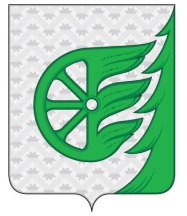 Администрация городского округа город ШахуньяНижегородской областиП О С Т А Н О В Л Е Н И ЕМуниципальный заказчик-координатор Муниципальной  программыадминистрация  городского округа г. Шахунья Нижегородской области (далее – Администрация)Исполнитель Муниципальной программыуправление сельского хозяйства администрации  городского округа г. Шахунья Нижегородской области (далее – Управление сельского хозяйства)Соисполнители Муниципальной программыуправление государственного ветеринарного надзора городского округа г. Шахунья Нижегородской области (далее – Управление Госветнадзора) Подпрограммы Муниципальной  программы«Развитие сельского хозяйства  и перерабатывающей промышленности городского округа г. Шахунья Нижегородской области"  (далее – Подпрограмма 1);«Комплексное развитие сельских территорий  городского округа г. Шахунья Нижегородской области» (далее – Подпрограмма 2); «Эпизоотическое благополучие городского округа г. Шахунья Нижегородской области» (далее – Подпрограмма «Эпизоотическое благополучие», Подпрограмма 3); «Обеспечение реализации Муниципальной программы» (далее – Подпрограмма «Обеспечение реализации», Подпрограмма 4) Цели Муниципальной программыобеспечение продовольственной независимости в параметрах, заданных доктриной продовольственной безопасности Российской Федерации;создание условий для устойчивого развития сельских территорий;обеспечение эпизоотического благополучия в городском округе город Шахунья и  Нижегородской области;обеспечение создания условий для реализации государственной программыЗадачи Муниципальной программыобеспечение населения высококачественными продуктами питания;создание условий для повышения конкурентоспособности сельскохозяйственной продукции на основе инновационного развития агропромышленного комплекса городского округа г. Шахунья в рамках вступления России во Всемирную торговую организацию;создание комфортных условий жизнедеятельности в сельской местности;защита населения от болезней, общих для человека и животных;защита животных от инфекционных и инвазионных болезней.Этапы и сроки реализации Муниципальной программыРеализация Муниципальной программы предусмотрена в период с 2023 по 2025 годы. Программа реализуется в один этап.Объемы бюджетных ассигнований Муниципальной программы Муниципальная программа  всего 115 622,543 тыс. рублей в том числе по годам реализации:2023год -  39939,981 тыс. руб.2024 год -  37704,381 тыс. руб.2025год- 37978,181 тыс. руб.Подпрограмма 1 «Развитие сельского хозяйства и перерабатывающей промышленности городского округа город Шахунья Нижегородской области»: всего 94 842,6 тыс. руб., в том числе по годам реализации2023год -  29799,2 тыс. руб.;2024 год– 32384,8 тыс. руб.2025 год- 32658,6 тыс. руб.Подпрограмма 2 «Комплексное развитие сельских территорий городского округа город Шахунья Нижегородской области » всего 4821,2  тыс. руб.;в том числе по годам реализации:2023 год – 4821,2 тыс. руб.2024 год -  нет2025 год-нетПодпрограмма 3 «Эпизоотическое благополучие городского округа город Шахунья Нижегородской области»: 1347 тыс. руб., в том числе по годам реализации:2023 год – 449,0 тыс. руб.;2024 год – 449,0 тыс. руб.2025 год-449,0 тыс. руб. Подпрограмма 4 «Обеспечение реализации Муниципальной программы»: всего 14611,743 тыс. руб., в том числе по годам реализации2023 год –4870,581 тыс. руб.;2024 год – 4870,581 тыс. руб.2025 год- 4870,581 тыс. руб.Индикаторы достижения цели и показатели непосредственных результатов ПрограммыПо итогам реализации Муниципальной программы будут достигнуты следующие значения индикаторов  и непосредственных результатов:Подпрограмма «Развитие сельского хозяйства и перерабатывающей промышленности городского округа г. Шахунья».1. Индикаторы:1.1. Индекс производства продукции сельского хозяйства в хозяйствах всех категорий (в сопоставимых ценах) – 101,7 % к 2025 году.1.2. Объем инвестиций в основной капитал сельского хозяйства (нарастающим итогом) 194,2 млн. рублей;1.3. Среднемесячная номинальная заработная плата в сельском хозяйстве 28349 руб.;1.4. Валовая продукция сельского хозяйства во всех категориях хозяйств (к 2025 году) 866,4 млн. рублей.2. Непосредственные результаты:2.1. Производство продукции растениеводства в хозяйствах всех категорий:- зерновые и зернобобовые культуры -4200 тонн;2.2. Производство продукции животноводства:- скот и птица на убой (в живом весе) в хозяйствах всех категорий 450  тонн;- производство молока в сельскохозяйственных предприятиях и КФХ 12200 тонн.2.3. Производство продукции пищевой и перерабатывающей промышленности:- масло животное 1200 тонн;- сыров и сырных продуктов – 340 тонн.Подпрограмма «Развитие сельских территорий».1. Индикаторы:1.1. Количество реализованных проектов комплексного развития сельских территорий или сельских агломераций в рамках ГП «Комплексное развитие сельских территорий»-1 ед.Количество реализованных проектов по благоустройству сельских территорий, в рамках ГП «Комплексное развитие сельских территорий»-2 ед.Подпрограмма «Эпизоотическое благополучие».1. Индикаторы:1.1. Отсутствие вспышек особо опасных болезней животных, против которых предусмотрено проведение профилактических прививок и лечебно-профилактических обработок животных;1.2. Регистрация бешенства домашних животных 0 случаев;1.3. Регистрация вспышек заразных болезней животных, против которых предусмотрено проведение профилактических прививок и лечебно-профилактических обработок 0 неблагоприятных случаев;1.4. Отношение количества ликвидированных очагов инфекции к количеству возникших очагов 100%.2. Непосредственные результаты:1. проведение (нарастающим итогом) 85,9 тыс. диагностических исследований, 16,5 тыс. профилактических прививок против особо опасных болезней животных;2. проведение  337,0 тыс. профилактических прививок против инфекционных болезней животных 3. проведение  712,9 кв. м. ветеринарно-санитарных работ. 4. своевременная ликвидация возникших очагов инфекции в соответствии с инструкциями по борьбе с болезнями животных.2.4. Своевременная ликвидация возникших очагов инфекции в соответствии с инструкциями по борьбе с болезнями животных.Подпрограмма «Обеспечение реализации».1. Индикаторы:1.1. Уровень участия сельскохозяйственных предприятий всех форм собственности в реализации муниципальной программы  - 100%.2. непосредственные результаты:2.1. Обеспечение выполнения целей, задач и показателей муниципальной программы в целом и в разрезе подпрограмм.№ п/п№ п/пНаименование мероприятияКатегория расходов (капвложения, НИОКР и прочие расходы)Сроки выполненияИсполнители мероприятийОбъем финансирования (по годам) за счет средств источников бюджета, тыс. рублейОбъем финансирования (по годам) за счет средств источников бюджета, тыс. рублейОбъем финансирования (по годам) за счет средств источников бюджета, тыс. рублейОбъем финансирования (по годам) за счет средств источников бюджета, тыс. рублейОбъем финансирования (по годам) за счет средств источников бюджета, тыс. рублей№ п/п№ п/пНаименование мероприятияКатегория расходов (капвложения, НИОКР и прочие расходы)Сроки выполненияИсполнители мероприятий202320232024 год2025 годВсегоМуниципальная программа «Развитие агропромышленного комплекса городского округа город Шахунья Нижегородской области» Муниципальная программа «Развитие агропромышленного комплекса городского округа город Шахунья Нижегородской области» Муниципальная программа «Развитие агропромышленного комплекса городского округа город Шахунья Нижегородской области» Муниципальная программа «Развитие агропромышленного комплекса городского округа город Шахунья Нижегородской области» Муниципальная программа «Развитие агропромышленного комплекса городского округа город Шахунья Нижегородской области» Муниципальная программа «Развитие агропромышленного комплекса городского округа город Шахунья Нижегородской области» 39939,98139939,98137704,38137978,181115622,543Цель 1. Развитие производственно-финансовой деятельности организаций агропромышленного комплексаЦель 1. Развитие производственно-финансовой деятельности организаций агропромышленного комплексаЦель 1. Развитие производственно-финансовой деятельности организаций агропромышленного комплексаЦель 1. Развитие производственно-финансовой деятельности организаций агропромышленного комплексаЦель 1. Развитие производственно-финансовой деятельности организаций агропромышленного комплексаЦель 1. Развитие производственно-финансовой деятельности организаций агропромышленного комплекса29799,229799,232384,832658,694842,6Подпрограмма «Развитие сельского хозяйства и перерабатывающей промышленности городского округа город Шахунья Нижегородской области» Подпрограмма «Развитие сельского хозяйства и перерабатывающей промышленности городского округа город Шахунья Нижегородской области» Подпрограмма «Развитие сельского хозяйства и перерабатывающей промышленности городского округа город Шахунья Нижегородской области» Подпрограмма «Развитие сельского хозяйства и перерабатывающей промышленности городского округа город Шахунья Нижегородской области» Подпрограмма «Развитие сельского хозяйства и перерабатывающей промышленности городского округа город Шахунья Нижегородской области» Подпрограмма «Развитие сельского хозяйства и перерабатывающей промышленности городского округа город Шахунья Нижегородской области»     29799,2    29799,232384,832658,694842,61.1.1.1.1.1.11.1.1в.т.ч субсидии на возмещение части затрат на приобретение оборудования и техники за счет обл.бюджета (иные бюджетные ассигнования)Прочие расходы2023 – 2025 годыУСХ6647,46647,48041,17112,421800,91.1.21.1.2в.т.ч стимулирование развития приоритетных подотраслей агропромышленного комплекса и развитие малых форм хозяйствованияПрочие расходы2023 – 2025 годыУСХ2195,02195,02852,22852,27899,41.1.31.1.3в т ч субсидия на возмещение  части затрат на приобретение элитных семян за счет обл.бюджета (иные бюджетные ассигнования)Прочие расходы2023 – 2025 годыУСХ435,9435,9435,9435,91307,71.1.41.1.4в т ч субсидии на оказание несвязной поддержки в отрасли растениеводства1.1.51.1.5В тч. Субсидии на возмещение производителям зерновых культур части затрат на производство и реализацию зерновых культурПрочие расходы2023 – 2025 годыУСХ279,2279,2321,5330,1930,81.2.1.2.Развитие производства продукции животноводства (субсидирование части затрат)прочие расходы2023-2025 годыУСХ20041,720041,720534,12172862303,81.2.1.1.2.1.в т ч субвенции на возмещение части затрат на 1 кг реализованного молока1.2.2.1.2.2.в т ч поддержка сельскохозяйственного производства по отдельным по отдельным подотраслям растениеводства и животноводства 1.2.3.1.2.3.в т.ч. стимулирование развития приоритетных подотраслей агропромышленного комплекса и развитие малых форм хозяйствования (иные бюджетные ассигнования)прочие расходы2023 – 2025 годыУСХ17481,117481,117481,11777552737,21.2.41.2.4в т ч поддержка сельскохозяйственного производства по отдельным по отдельным подотраслям растениеводства и животноводства (иные бюджетные ассигнования)прочие расходы2023 – 2025 годыУСХ2560,62560,6305330538666,61.2.5.1.2.5.Субвенции на проведение мероприятий, на поддержку сельскохозяйственного производства в области животноводства(Иные бюджетные ассигнования)Прочие расходы2023-2025 годыУСХ1.2.61.2.6В т.ч. субвенции на проведение мероприятий, на поддержку сельскохозяйственного производства в области животноводства (округ)Прочие расходы2023 – 2025 годыУСХ0009009001.3.1.3.Возмещение части затрат организаций АПК на уплату процентов за пользование кредитными ресурсамипрочие расходы2023-2025 годыУСХ1.4.1.4.Предоставление средств на поддержку начинающих фермеров и развитие семейных животноводческих ферм на базе КФХпрочие расходы2023-2025 годыУСХ1.5.1.5.Управление рисками в сельскохозяйственном производстве (субсидирование части затратпрочие расходы2023-2025 годыУСХ1.6.1.6.Финансовое оздоровление сельскохозяйственных производителей (предоставление средств на погашение реструктурированной задолженности в бюджеты всех уровней и внебюджетные фондыпрочие расходы2023-2025 годыУСХ1.7.1.7.Приобретение и переоформление прав собственности на земельные участки из земель сельхозназначения (субсидирование части затрат)прочие расходы2023-2025 годыУСХ1.8.1.8.Финансовое оздоровление сельскохозяйственных производителейПрочие расходы2023-2025 годыУСХ1.9.1.9.Приобретение и переоформление прав на земельные участки из земель сельскохозяйственного назначенияПрочие расходы2023-2025 годыУСХ1.10.1.10.Повышение заинтересованности в распространении передового опыта в АПК и улучшении результатов деятельности по производству, переработке и хранению сельскохозяйственной продукции, оказанию услуг и выполнению работ для сельскохозяйственных организаций (проведение конкурсов, слетов, выставок и других мероприятий)прочие расходы2023-2025 годыУСХ2002002002006001.11.1.11.Реализация мер государственной поддержки кадрового потенциалаПрочие расходы2023-2025 годыУСХ1.12.1.12.Реализация мероприятий по борьбе со злостным сорняком борщевик СосновскогоПрочие расходы2023-2025 годыУСХЦель 2. Создание условий для комплексного развития сельских территорий городского округа город Шахунья Нижегородской областиЦель 2. Создание условий для комплексного развития сельских территорий городского округа город Шахунья Нижегородской областиЦель 2. Создание условий для комплексного развития сельских территорий городского округа город Шахунья Нижегородской областиЦель 2. Создание условий для комплексного развития сельских территорий городского округа город Шахунья Нижегородской областиЦель 2. Создание условий для комплексного развития сельских территорий городского округа город Шахунья Нижегородской областиЦель 2. Создание условий для комплексного развития сельских территорий городского округа город Шахунья Нижегородской области4821,24821,2004821,2Подпрограмма «Комплексное развитие сельских территорий городского округа город Шахунья Нижегородской области» Подпрограмма «Комплексное развитие сельских территорий городского округа город Шахунья Нижегородской области» Подпрограмма «Комплексное развитие сельских территорий городского округа город Шахунья Нижегородской области» Подпрограмма «Комплексное развитие сельских территорий городского округа город Шахунья Нижегородской области» Подпрограмма «Комплексное развитие сельских территорий городского округа город Шахунья Нижегородской области» Подпрограмма «Комплексное развитие сельских территорий городского округа город Шахунья Нижегородской области» 4821,24821,2004821,22.1.2.1.Улучшение жилищных условий граждан, проживающих в сельской местности, в том числе строительство жилья по договорам социального найма, с использованием бюджетных средствкапвложения2023-2025 годыУСХ2.2.2.2.Строительство, реконструкция и модернизация  на сельских территориях и в сельских агломерациях объектов социальной и инженерной инфраструктуры (капитальные вложения в объекты государственной (муниципальной) собственности)Капвложения2023-2025 годыАдминистрация городского округа г. Шахунья2.32.3Благоустройство сельских территорий (Закупка товаров, работ и услуг для обеспечения государственных (муниципальных) нужд)Прочие расходы2023-2025 годыАдминистрация городского округа г. Шахунья4821,24821,2004821,2Цель 3. Обеспечение эпизоотического благополучия городского округа город Шахунья Нижегородской областиЦель 3. Обеспечение эпизоотического благополучия городского округа город Шахунья Нижегородской областиЦель 3. Обеспечение эпизоотического благополучия городского округа город Шахунья Нижегородской областиЦель 3. Обеспечение эпизоотического благополучия городского округа город Шахунья Нижегородской областиЦель 3. Обеспечение эпизоотического благополучия городского округа город Шахунья Нижегородской областиЦель 3. Обеспечение эпизоотического благополучия городского округа город Шахунья Нижегородской области449,0449,0449,0449,01347Подпрограмма «Эпизоотическое благополучие городского округа город Шахунья Нижегородской области» Подпрограмма «Эпизоотическое благополучие городского округа город Шахунья Нижегородской области» Подпрограмма «Эпизоотическое благополучие городского округа город Шахунья Нижегородской области» Подпрограмма «Эпизоотическое благополучие городского округа город Шахунья Нижегородской области» Подпрограмма «Эпизоотическое благополучие городского округа город Шахунья Нижегородской области» Подпрограмма «Эпизоотическое благополучие городского округа город Шахунья Нижегородской области» 449,0449,0449,0449,013473.1.Организация и проведение мероприятий по предупреждению и ликвидации болезней животных, их лечению, защите населения от болезней, общих для человека и животных в частит регулирования численности безнадзорных животных (Закупка товаров, работ и услуг для обеспечения государственных (муниципальных) нужд)Организация и проведение мероприятий по предупреждению и ликвидации болезней животных, их лечению, защите населения от болезней, общих для человека и животных в частит регулирования численности безнадзорных животных (Закупка товаров, работ и услуг для обеспечения государственных (муниципальных) нужд)прочие расходы2023-2025 годыАдминистрация городского округа г. Шахунья449,0449,0449,0449,0134713473.2.Реализация мероприятий, направленных на снижение инфекционных болезней животных и снижение инвазионной заболеваемости животныхРеализация мероприятий, направленных на снижение инфекционных болезней животных и снижение инвазионной заболеваемости животныхпрочие расходы2023-2025 годыАдминистрация городского округа г. ШахуньяЦель 4. Обеспечение эффективности деятельности управления сельского хозяйства администрации городского округа город Шахунья Нижегородской области в сфере развития агропромышленного комплексаЦель 4. Обеспечение эффективности деятельности управления сельского хозяйства администрации городского округа город Шахунья Нижегородской области в сфере развития агропромышленного комплексаЦель 4. Обеспечение эффективности деятельности управления сельского хозяйства администрации городского округа город Шахунья Нижегородской области в сфере развития агропромышленного комплексаЦель 4. Обеспечение эффективности деятельности управления сельского хозяйства администрации городского округа город Шахунья Нижегородской области в сфере развития агропромышленного комплексаЦель 4. Обеспечение эффективности деятельности управления сельского хозяйства администрации городского округа город Шахунья Нижегородской области в сфере развития агропромышленного комплексаЦель 4. Обеспечение эффективности деятельности управления сельского хозяйства администрации городского округа город Шахунья Нижегородской области в сфере развития агропромышленного комплекса4870,5814870,5814870,5814870,58114611,743Подпрограмма «Обеспечение реализации Муниципальной программы»Подпрограмма «Обеспечение реализации Муниципальной программы»Подпрограмма «Обеспечение реализации Муниципальной программы»Подпрограмма «Обеспечение реализации Муниципальной программы»Подпрограмма «Обеспечение реализации Муниципальной программы»Подпрограмма «Обеспечение реализации Муниципальной программы»4870,5814870,5814870,5814870,58114611,7434870,5814870,5814870,5814870,58114611,743№ п/пНаименование индикатора / непосредственного результатаЕд. измеренияЗначение индикатора / непосредственного результатаЗначение индикатора / непосредственного результатаЗначение индикатора / непосредственного результатаЗначение индикатора / непосредственного результата№ п/пНаименование индикатора / непосредственного результатаЕд. измерения2022 год2023 год2024 год2025 год1234567Индикаторы:1.Индекс производства продукции сельского хозяйства в хозяйствах всех категорий (в сопоставимых ценах)% к предыдущему году101,7101,5101,5101,72.Индекс производства пищевых продуктов, включая напитки (в сопоставимых ценах)% к предыдущему годухххх3.Индекс физического объема инвестиций в основной капитал сельского хозяйства% к предыдущему году107,4102,0103104,84.Объем инвестиций в основной капитал сельского хозяйствамлн. руб.58,063,464,666,25.Уровень рентабельности сельскохозяйственных организаций%13,615,315,415,56.Среднемесячная номинальная заработная плата в сельском хозяйстверуб.283493033332456347278.Удельный вес прибыльных крупных и средних сельскохозяйственных организаций%хххх9.Объем отгруженных товаров собственного производства, выполненных работ и услуг собственными силами по виду деятельности «Производство пищевых продуктов» млн. рублейхххх10.Среднемесячная номинальная заработная плата по виду деятельности «Производство пищевых продуктов»рублейхххх11.Валовая продукция сельского хозяйства во всех категориях хозяйствмлн. рублей668,1771,1817,4866,4Непосредственные результаты:1.Производство продукции растениеводства в хозяйствах всех категорий:-зерновые и зернобобовые в хозяйствах всех категорийтонн3424370040004200-Картофель в хозяйствах всех категорийтоннхххх-Картофель в СХП и КФХтоннхххх2.Внесение минеральных удобренийтонн д. в-ва110,51151201253.Внесение органических удобренийтыс. тонн43,844,044,044,04.Ввод в оборот ранее неиспользуемых земель сельскохозяйственного назначенияга2505050505.Сохранение размера посевных площадей под зерновыми и кормовыми сельскохозяйственными культурами в сельхоз организациях и КФХга131791317913179131796.Производство продукции животноводства в хозяйствах всех категорий:-скот и птица на убой (в живом весе) во всех категориях хозяйствтонн417,14504504507Молоко во всех категориях хозяйствтоннхххх8Молоко в СХП и КФХтонн11865,91190012000122009.Количество начинающих фермеров, осуществивших проекты создания и развития своих хозяйств с помощью государственной поддержкиединицхххх10.Количество крестьянских (фермерских) хозяйств, участвующих в программе по развитию семейных животноводческих ферм единицхххх11.Количество новых постоянных рабочих мест, созданных в КФХ, осуществивших проекты создания и развития своих хозяйств с помощью средств государственной поддержки (грантов в форме субсидий) единицхххх12Увеличение численности работников в расчете на 1 субъекта МСП, получившего комплексную поддержку в сфере АПК, накопленным итогомединиц222213.Прирост объема сельскохозяйственной продукции, произведенной индивидуальными предпринимателями и КФХ, получившими средства государственной поддержки к предшествующему годупроцентов1010101014.Площадь земельных участков, оформленных в собственность крестьянских (фермерских) хозяйствгахххх15.Производство сыров и сырных продуктовтонн33434034034016.Производство масла животноготонн113212001200120017.Количество молодых специалистов, принятых в сельскохозяйственные организации и крестьянские (фермерские) хозяйства человек222218.Доля работников, прошедших переподготовку, повысивших квалификацию, принявших участие в семинарах, конференциях от общего количества руководителей и специалистов сельскохозяйственных организаций%15,015,015,015,0Индикаторы:1.Объем ввода (приобретения) жилья в сельской местности в рамках федеральной целевой программы "Устойчивое развитие сельских территорий ", всегокв.м.хххх-в том числе строительство жилья по договорам социального наймакв.м.хххх2.Обеспечение сельского населения питьевой водой%ххххНепосредственные результаты:1.Количество семей, улучшивших жилищные условия, всегосемейххххв том числе по договорам социального наймасемейхххх2.Ввод в эксплуатацию локальных водопроводовкм.3.Количество реализованных проектов комплексного развития сельских территорий или сельских агломераций в рамках ГП «Комплексное развитие сельских территорий»единиц11114.Количество реализованных проектов по благоустройству сельских территорий, в рамках ГП «Комплексное развитие сельских территорий»единиц1222Индикаторы:1.Отсутствие вспышек особо опасных болезней животных, против которых предусмотрено проведение профилактических прививок и лечебно- профилактических обработок.неблагополучный пункт0000  2.Регистрация бешенства домашних животныхслучаев00003.Регистрация вспышек заразных болезней животных, против которых предусмотрено проведение профилактических прививок и лечебно-профилактических обработокнеблагополучный пункт00004.Отношение количества ликвидированных очагов инфекции к количеству возникших очагов%100100100100Непосредственные результаты:1.Проведение диагностических исследований особо опасных болезней животныхголов205572862928629286292.Проведение профилактических прививок против особо опасных болезней животныхголов56465486548654863.Проведение профилактических прививок против инфекционных болезней животныхголов1001651123471123471123474.Проведение ветеринарно-санитарных работ против инфекционных болезней животныхтыс. кв.м.237,7237,6237,6237,6Индикаторы:1.Уровень участия сельскохозяйственных предприятий в реализации муниципальной программы «Развитие АПК городского округа г. Шахунья».%100100100100СтатусПодпрограмма муниципальной программыМуниципальный заказчик- координатор, соисполнителиРасходы (тыс. руб.)Расходы (тыс. руб.)Расходы (тыс. руб.)СтатусПодпрограмма муниципальной программыМуниципальный заказчик- координатор, соисполнители2023 год2024 год2025 год123456Муниципальная программа«Развитие агропромышленного комплекса городского округа город Шахунья Нижегородской области»Всего 1604,481241,2811141,281Муниципальная программа«Развитие агропромышленного комплекса городского округа город Шахунья Нижегородской области»Муниципальный заказчик-координатор Администрация городского округа г. Шахунья1604,481241,2811141,281Муниципальная программа«Развитие агропромышленного комплекса городского округа город Шахунья Нижегородской области»соисполнитель 1 Управление ГосветнадзораМуниципальная программа«Развитие агропромышленного комплекса городского округа город Шахунья Нижегородской области»соисполнитель 2 Подпрограмма 1«Развитие сельского хозяйства и перерабатывающей промышленности городского округа город Шахунья Нижегородской области»Всего 2002001100Подпрограмма 1«Развитие сельского хозяйства и перерабатывающей промышленности городского округа город Шахунья Нижегородской области»Муниципальный заказчик-координатор Администрация городского округа г. ШахуньяПодпрограмма 1«Развитие сельского хозяйства и перерабатывающей промышленности городского округа город Шахунья Нижегородской области»соисполнитель 1 Управление ГосветнадзораПодпрограмма 1«Развитие сельского хозяйства и перерабатывающей промышленности городского округа город Шахунья Нижегородской области»соисполнитель 2 Подпрограмма 2«Комплексное  развитие сельских территорий городского округа город Шахунья Нижегородской области»Всего 1363,200Подпрограмма 2«Комплексное  развитие сельских территорий городского округа город Шахунья Нижегородской области»Муниципальный заказчик-координатор Администрация городского округа г. Шахунья1363,200Подпрограмма 2«Комплексное  развитие сельских территорий городского округа город Шахунья Нижегородской области»соисполнитель 1 Управление ГосветнадзораПодпрограмма 2«Комплексное  развитие сельских территорий городского округа город Шахунья Нижегородской области»соисполнитель 2Подпрограмма 3«Эпизоотическое благополучие городского округа город Шахунья Нижегородской области»Всего 000Подпрограмма 3«Эпизоотическое благополучие городского округа город Шахунья Нижегородской области»Муниципальный заказчик-координатор Администрация городского округа г. ШахуньяПодпрограмма 3«Эпизоотическое благополучие городского округа город Шахунья Нижегородской области»соисполнитель 1 Управление ГосветнадзораПодпрограмма 3«Эпизоотическое благополучие городского округа город Шахунья Нижегородской области»соисполнитель 2 Подпрограмма 4«Обеспечение реализации Муниципальной программы».Всего 41,28141,28141,281Подпрограмма 4«Обеспечение реализации Муниципальной программы».Муниципальный заказчик-координатор Администрация городского округа г. Шахунья41,28141,28141,281Подпрограмма 4«Обеспечение реализации Муниципальной программы».соисполнитель 1 Управление ГосветнадзораПодпрограмма 4«Обеспечение реализации Муниципальной программы».соисполнитель 2 Приложение 4к постановлению администрациигородского округа город Шахуньяот 21.02.2023 г. № 174Приложение 4к постановлению администрациигородского округа город Шахуньяот 21.02.2023 г. № 174Приложение 4к постановлению администрациигородского округа город Шахуньяот 21.02.2023 г. № 174Таблица 4. Прогнозная оценка расходов на реализацию Муниципальной программы за счет всех источниковТаблица 4. Прогнозная оценка расходов на реализацию Муниципальной программы за счет всех источниковТаблица 4. Прогнозная оценка расходов на реализацию Муниципальной программы за счет всех источниковТаблица 4. Прогнозная оценка расходов на реализацию Муниципальной программы за счет всех источниковТаблица 4. Прогнозная оценка расходов на реализацию Муниципальной программы за счет всех источниковТаблица 4. Прогнозная оценка расходов на реализацию Муниципальной программы за счет всех источниковТаблица 4. Прогнозная оценка расходов на реализацию Муниципальной программы за счет всех источниковТаблица 4. Прогнозная оценка расходов на реализацию Муниципальной программы за счет всех источниковТаблица 4. Прогнозная оценка расходов на реализацию Муниципальной программы за счет всех источниковТаблица 4. Прогнозная оценка расходов на реализацию Муниципальной программы за счет всех источниковТаблица 4. Прогнозная оценка расходов на реализацию Муниципальной программы за счет всех источниковТаблица 4. Прогнозная оценка расходов на реализацию Муниципальной программы за счет всех источниковТаблица 4. Прогнозная оценка расходов на реализацию Муниципальной программы за счет всех источниковСтатусНаименование Наименование Наименование Источники финансированияИсточники финансированияИсточники финансированияИсточники финансированияИсточники финансированияОценка расходов (тыс. руб.)Оценка расходов (тыс. руб.)Оценка расходов (тыс. руб.)Оценка расходов (тыс. руб.)СтатусНаименование Наименование Наименование Источники финансированияИсточники финансированияИсточники финансированияИсточники финансированияИсточники финансирования2023 год2023 год2024 год2025 год1222333334456Муниципальная программа «Развитие агропромышленного комплекса городского округа город Шахунья Нижегородской области"«Развитие агропромышленного комплекса городского округа город Шахунья Нижегородской области"«Развитие агропромышленного комплекса городского округа город Шахунья Нижегородской области"Всего, в т.ч.Всего, в т.ч.Всего, в т.ч.Всего, в т.ч.Всего, в т.ч.39939,98139939,98137704,38137978,181Муниципальная программа «Развитие агропромышленного комплекса городского округа город Шахунья Нижегородской области"«Развитие агропромышленного комплекса городского округа город Шахунья Нижегородской области"«Развитие агропромышленного комплекса городского округа город Шахунья Нижегородской области"расходы местного бюджета**расходы местного бюджета**расходы местного бюджета**расходы местного бюджета**расходы местного бюджета**1604,48101604,4810241,2811141,281Муниципальная программа «Развитие агропромышленного комплекса городского округа город Шахунья Нижегородской области"«Развитие агропромышленного комплекса городского округа город Шахунья Нижегородской области"«Развитие агропромышленного комплекса городского округа город Шахунья Нижегородской области"расходы областного бюджета*расходы областного бюджета*расходы областного бюджета*расходы областного бюджета*расходы областного бюджета*26488,426488,428956,628330,3Муниципальная программа «Развитие агропромышленного комплекса городского округа город Шахунья Нижегородской области"«Развитие агропромышленного комплекса городского округа город Шахунья Нижегородской области"«Развитие агропромышленного комплекса городского округа город Шахунья Нижегородской области"федеральный бюджет**** федеральный бюджет**** федеральный бюджет**** федеральный бюджет**** федеральный бюджет**** 11847,111847,18506,58506,5Муниципальная программа «Развитие агропромышленного комплекса городского округа город Шахунья Нижегородской области"«Развитие агропромышленного комплекса городского округа город Шахунья Нижегородской области"«Развитие агропромышленного комплекса городского округа город Шахунья Нижегородской области"юридические лица и индивидуальные предприниматели***юридические лица и индивидуальные предприниматели***юридические лица и индивидуальные предприниматели***юридические лица и индивидуальные предприниматели***юридические лица и индивидуальные предприниматели***0000Подпрограмма 1«Развитие сельского хозяйства и перерабатывающей промышленности городского округа город Шахунья Нижегородской области»«Развитие сельского хозяйства и перерабатывающей промышленности городского округа город Шахунья Нижегородской области»«Развитие сельского хозяйства и перерабатывающей промышленности городского округа город Шахунья Нижегородской области»Всего, в т.ч.Всего, в т.ч.Всего, в т.ч.Всего, в т.ч.Всего, в т.ч.29799,229799,232384,832658,6Подпрограмма 1«Развитие сельского хозяйства и перерабатывающей промышленности городского округа город Шахунья Нижегородской области»«Развитие сельского хозяйства и перерабатывающей промышленности городского округа город Шахунья Нижегородской области»«Развитие сельского хозяйства и перерабатывающей промышленности городского округа город Шахунья Нижегородской области»расходы местного бюджета**расходы местного бюджета**расходы местного бюджета**расходы местного бюджета**расходы местного бюджета**2002002001100Подпрограмма 1«Развитие сельского хозяйства и перерабатывающей промышленности городского округа город Шахунья Нижегородской области»«Развитие сельского хозяйства и перерабатывающей промышленности городского округа город Шахунья Нижегородской области»«Развитие сельского хозяйства и перерабатывающей промышленности городского округа город Шахунья Нижегородской области»расходы областного бюджета*расходы областного бюджета*расходы областного бюджета*расходы областного бюджета*расходы областного бюджета*21071,821071,823678,323052Подпрограмма 1«Развитие сельского хозяйства и перерабатывающей промышленности городского округа город Шахунья Нижегородской области»«Развитие сельского хозяйства и перерабатывающей промышленности городского округа город Шахунья Нижегородской области»«Развитие сельского хозяйства и перерабатывающей промышленности городского округа город Шахунья Нижегородской области»федеральный бюджетфедеральный бюджетфедеральный бюджетфедеральный бюджетфедеральный бюджет8527,48527,48506,58506,6Подпрограмма 1«Развитие сельского хозяйства и перерабатывающей промышленности городского округа город Шахунья Нижегородской области»«Развитие сельского хозяйства и перерабатывающей промышленности городского округа город Шахунья Нижегородской области»«Развитие сельского хозяйства и перерабатывающей промышленности городского округа город Шахунья Нижегородской области»юридические лица и индивидуальные предпринимателиюридические лица и индивидуальные предпринимателиюридические лица и индивидуальные предпринимателиюридические лица и индивидуальные предпринимателиюридические лица и индивидуальные предпринимателиОсновное мероприятие 1.1Развитие производства продукции растениеводства (субсидирование части затрат)Развитие производства продукции растениеводства (субсидирование части затрат)Развитие производства продукции растениеводства (субсидирование части затрат)Всего, в т.ч.Всего, в т.ч.Всего, в т.ч.Всего, в т.ч.Всего, в т.ч.9557,59557,511650,710730,6Основное мероприятие 1.1Развитие производства продукции растениеводства (субсидирование части затрат)Развитие производства продукции растениеводства (субсидирование части затрат)Развитие производства продукции растениеводства (субсидирование части затрат)расходы местного бюджета**расходы местного бюджета**расходы местного бюджета**расходы местного бюджета**расходы местного бюджета**Основное мероприятие 1.1Развитие производства продукции растениеводства (субсидирование части затрат)Развитие производства продукции растениеводства (субсидирование части затрат)Развитие производства продукции растениеводства (субсидирование части затрат)расходы областного бюджета*расходы областного бюджета*расходы областного бюджета*расходы областного бюджета*расходы областного бюджета*9292,39292,311406,410486,3Основное мероприятие 1.1Развитие производства продукции растениеводства (субсидирование части затрат)Развитие производства продукции растениеводства (субсидирование части затрат)Развитие производства продукции растениеводства (субсидирование части затрат)федеральный бюджет**** федеральный бюджет**** федеральный бюджет**** федеральный бюджет**** федеральный бюджет**** 265,2265,2244,3244,3Основное мероприятие 1.1Развитие производства продукции растениеводства (субсидирование части затрат)Развитие производства продукции растениеводства (субсидирование части затрат)Развитие производства продукции растениеводства (субсидирование части затрат)юридические лица и индивидуальные предприниматели***юридические лица и индивидуальные предприниматели***юридические лица и индивидуальные предприниматели***юридические лица и индивидуальные предприниматели***юридические лица и индивидуальные предприниматели***1.1.1.в т ч           субсидии на возмещение части затрат на приобретение оборудования и техники за счет обл.бюджета (иные бюджетные ассигнования)в т ч           субсидии на возмещение части затрат на приобретение оборудования и техники за счет обл.бюджета (иные бюджетные ассигнования)в т ч           субсидии на возмещение части затрат на приобретение оборудования и техники за счет обл.бюджета (иные бюджетные ассигнования)Всего, в т.ч.Всего, в т.ч.Всего, в т.ч.Всего, в т.ч.Всего, в т.ч.6647,46647,48041,17112,41.1.1.в т ч           субсидии на возмещение части затрат на приобретение оборудования и техники за счет обл.бюджета (иные бюджетные ассигнования)в т ч           субсидии на возмещение части затрат на приобретение оборудования и техники за счет обл.бюджета (иные бюджетные ассигнования)в т ч           субсидии на возмещение части затрат на приобретение оборудования и техники за счет обл.бюджета (иные бюджетные ассигнования)расходы местного бюджета**расходы местного бюджета**расходы местного бюджета**расходы местного бюджета**расходы местного бюджета**1.1.1.в т ч           субсидии на возмещение части затрат на приобретение оборудования и техники за счет обл.бюджета (иные бюджетные ассигнования)в т ч           субсидии на возмещение части затрат на приобретение оборудования и техники за счет обл.бюджета (иные бюджетные ассигнования)в т ч           субсидии на возмещение части затрат на приобретение оборудования и техники за счет обл.бюджета (иные бюджетные ассигнования)расходы областного бюджета*расходы областного бюджета*расходы областного бюджета*расходы областного бюджета*расходы областного бюджета*6647,46647,48041,17112,41.1.1.в т ч           субсидии на возмещение части затрат на приобретение оборудования и техники за счет обл.бюджета (иные бюджетные ассигнования)в т ч           субсидии на возмещение части затрат на приобретение оборудования и техники за счет обл.бюджета (иные бюджетные ассигнования)в т ч           субсидии на возмещение части затрат на приобретение оборудования и техники за счет обл.бюджета (иные бюджетные ассигнования)федеральный бюджет**** федеральный бюджет**** федеральный бюджет**** федеральный бюджет**** федеральный бюджет**** 1.1.1.в т ч           субсидии на возмещение части затрат на приобретение оборудования и техники за счет обл.бюджета (иные бюджетные ассигнования)в т ч           субсидии на возмещение части затрат на приобретение оборудования и техники за счет обл.бюджета (иные бюджетные ассигнования)в т ч           субсидии на возмещение части затрат на приобретение оборудования и техники за счет обл.бюджета (иные бюджетные ассигнования)юридические лица и индивидуальные предприниматели***юридические лица и индивидуальные предприниматели***юридические лица и индивидуальные предприниматели***юридические лица и индивидуальные предприниматели***юридические лица и индивидуальные предприниматели***1.1.2.в т ч в т ч в т ч Всего, в т.ч.Всего, в т.ч.Всего, в т.ч.Всего, в т.ч.Всего, в т.ч.219521952852,22852,21.1.2.стимулирование развития приоритетных подотраслей агропромышленного комплекса и развития малых форм хозяйствовоания (иные бюджетные ассигнования)стимулирование развития приоритетных подотраслей агропромышленного комплекса и развития малых форм хозяйствовоания (иные бюджетные ассигнования)стимулирование развития приоритетных подотраслей агропромышленного комплекса и развития малых форм хозяйствовоания (иные бюджетные ассигнования)расходы местного бюджета**расходы местного бюджета**расходы местного бюджета**расходы местного бюджета**расходы местного бюджета**1.1.2.стимулирование развития приоритетных подотраслей агропромышленного комплекса и развития малых форм хозяйствовоания (иные бюджетные ассигнования)стимулирование развития приоритетных подотраслей агропромышленного комплекса и развития малых форм хозяйствовоания (иные бюджетные ассигнования)стимулирование развития приоритетных подотраслей агропромышленного комплекса и развития малых форм хозяйствовоания (иные бюджетные ассигнования)расходы областного бюджета*расходы областного бюджета*расходы областного бюджета*расходы областного бюджета*расходы областного бюджета*219521952852,22852,21.1.2.стимулирование развития приоритетных подотраслей агропромышленного комплекса и развития малых форм хозяйствовоания (иные бюджетные ассигнования)стимулирование развития приоритетных подотраслей агропромышленного комплекса и развития малых форм хозяйствовоания (иные бюджетные ассигнования)стимулирование развития приоритетных подотраслей агропромышленного комплекса и развития малых форм хозяйствовоания (иные бюджетные ассигнования)федеральный бюджет**** федеральный бюджет**** федеральный бюджет**** федеральный бюджет**** федеральный бюджет**** 00001.1.2.стимулирование развития приоритетных подотраслей агропромышленного комплекса и развития малых форм хозяйствовоания (иные бюджетные ассигнования)стимулирование развития приоритетных подотраслей агропромышленного комплекса и развития малых форм хозяйствовоания (иные бюджетные ассигнования)стимулирование развития приоритетных подотраслей агропромышленного комплекса и развития малых форм хозяйствовоания (иные бюджетные ассигнования)юридические лица и индивидуальные предприниматели***юридические лица и индивидуальные предприниматели***юридические лица и индивидуальные предприниматели***юридические лица и индивидуальные предприниматели***юридические лица и индивидуальные предприниматели***1.1.3.в том числев том числев том числеВсего, в т.ч.Всего, в т.ч.Всего, в т.ч.Всего, в т.ч.Всего, в т.ч.435,9435,9435,9435,91.1.3.субсидия на возмещение части затрат на приобретение элитных семян за счет средств обл.бюджета  (иные бюджетные ассигнования)субсидия на возмещение части затрат на приобретение элитных семян за счет средств обл.бюджета  (иные бюджетные ассигнования)субсидия на возмещение части затрат на приобретение элитных семян за счет средств обл.бюджета  (иные бюджетные ассигнования)расходы местного бюджета**расходы местного бюджета**расходы местного бюджета**расходы местного бюджета**расходы местного бюджета**1.1.3.субсидия на возмещение части затрат на приобретение элитных семян за счет средств обл.бюджета  (иные бюджетные ассигнования)субсидия на возмещение части затрат на приобретение элитных семян за счет средств обл.бюджета  (иные бюджетные ассигнования)субсидия на возмещение части затрат на приобретение элитных семян за счет средств обл.бюджета  (иные бюджетные ассигнования)расходы областного бюджета*расходы областного бюджета*расходы областного бюджета*расходы областного бюджета*расходы областного бюджета*435,9435,9435,9435,91.1.3.федеральный бюджет**** федеральный бюджет**** федеральный бюджет**** федеральный бюджет**** федеральный бюджет**** 1.1.3.юридические лица и индивидуальные предприниматели***юридические лица и индивидуальные предприниматели***юридические лица и индивидуальные предприниматели***юридические лица и индивидуальные предприниматели***юридические лица и индивидуальные предприниматели***1.1.4.В т ч В т ч В т ч Всего, в т.ч.Всего, в т.ч.Всего, в т.ч.Всего, в т.ч.Всего, в т.ч.субсидии на оказание несвязной поддержки в отрасли растениеводствасубсидии на оказание несвязной поддержки в отрасли растениеводствасубсидии на оказание несвязной поддержки в отрасли растениеводстварасходы местного бюджета**расходы местного бюджета**расходы местного бюджета**расходы местного бюджета**расходы местного бюджета**расходы областного бюджета*расходы областного бюджета*расходы областного бюджета*расходы областного бюджета*расходы областного бюджета*федеральный бюджет**** федеральный бюджет**** федеральный бюджет**** федеральный бюджет**** федеральный бюджет**** юридические лица и индивидуальные предприниматели***юридические лица и индивидуальные предприниматели***юридические лица и индивидуальные предприниматели***юридические лица и индивидуальные предприниматели***юридические лица и индивидуальные предприниматели***1.1.5.В т ч В т ч В т ч Всего, в т.ч.Всего, в т.ч.Всего, в т.ч.Всего, в т.ч.Всего, в т.ч.279,2279,2321,5330,1субсидии на возмещение производителям зерновых культур части затрат на производство и реализацию зерновых культурсубсидии на возмещение производителям зерновых культур части затрат на производство и реализацию зерновых культурсубсидии на возмещение производителям зерновых культур части затрат на производство и реализацию зерновых культуррасходы местного бюджета**расходы местного бюджета**расходы местного бюджета**расходы местного бюджета**расходы местного бюджета**расходы областного бюджета*расходы областного бюджета*расходы областного бюджета*расходы областного бюджета*расходы областного бюджета*14,014,077,285,8федеральный бюджет**** федеральный бюджет**** федеральный бюджет**** федеральный бюджет**** федеральный бюджет**** 265,2265,2244,3244,3юридические лица и индивидуальные предприниматели***юридические лица и индивидуальные предприниматели***юридические лица и индивидуальные предприниматели***юридические лица и индивидуальные предприниматели***юридические лица и индивидуальные предприниматели***Основное мероприятие 1.2Развитие производства продукции животноводства (субсидирование части затрат)Развитие производства продукции животноводства (субсидирование части затрат)Развитие производства продукции животноводства (субсидирование части затрат)Всего, в т.ч.Всего, в т.ч.Всего, в т.ч.Всего, в т.ч.Всего, в т.ч.20041,720041,720534,121728Основное мероприятие 1.2Развитие производства продукции животноводства (субсидирование части затрат)Развитие производства продукции животноводства (субсидирование части затрат)Развитие производства продукции животноводства (субсидирование части затрат)расходы местного бюджета**расходы местного бюджета**расходы местного бюджета**расходы местного бюджета**расходы местного бюджета**000900Основное мероприятие 1.2Развитие производства продукции животноводства (субсидирование части затрат)Развитие производства продукции животноводства (субсидирование части затрат)Развитие производства продукции животноводства (субсидирование части затрат)расходы областного бюджета*расходы областного бюджета*расходы областного бюджета*расходы областного бюджета*расходы областного бюджета*11779,511779,512271,912565,7Основное мероприятие 1.2Развитие производства продукции животноводства (субсидирование части затрат)Развитие производства продукции животноводства (субсидирование части затрат)Развитие производства продукции животноводства (субсидирование части затрат)федеральный бюджет**** федеральный бюджет**** федеральный бюджет**** федеральный бюджет**** федеральный бюджет**** 8262,28262,28262,28262,3Основное мероприятие 1.2Развитие производства продукции животноводства (субсидирование части затрат)Развитие производства продукции животноводства (субсидирование части затрат)Развитие производства продукции животноводства (субсидирование части затрат)юридические лица и индивидуальные предприниматели***юридические лица и индивидуальные предприниматели***юридические лица и индивидуальные предприниматели***юридические лица и индивидуальные предприниматели***юридические лица и индивидуальные предприниматели***1.2.1.в т.ч.в т.ч.в т.ч.Всего, в т.ч.Всего, в т.ч.Всего, в т.ч.Всего, в т.ч.Всего, в т.ч.Субвенции на возмещение части затрат на 1 кг. реализованного молокаСубвенции на возмещение части затрат на 1 кг. реализованного молокаСубвенции на возмещение части затрат на 1 кг. реализованного молокарасходы местного бюджета**расходы местного бюджета**расходы местного бюджета**расходы местного бюджета**расходы местного бюджета**Субвенции на возмещение части затрат на 1 кг. реализованного молокаСубвенции на возмещение части затрат на 1 кг. реализованного молокаСубвенции на возмещение части затрат на 1 кг. реализованного молокарасходы областного бюджета*расходы областного бюджета*расходы областного бюджета*расходы областного бюджета*расходы областного бюджета*Субвенции на возмещение части затрат на 1 кг. реализованного молокаСубвенции на возмещение части затрат на 1 кг. реализованного молокаСубвенции на возмещение части затрат на 1 кг. реализованного молокафедеральный бюджет**** федеральный бюджет**** федеральный бюджет**** федеральный бюджет**** федеральный бюджет**** Субвенции на возмещение части затрат на 1 кг. реализованного молокаСубвенции на возмещение части затрат на 1 кг. реализованного молокаСубвенции на возмещение части затрат на 1 кг. реализованного молокаюридические лица и индивидуальные предприниматели***юридические лица и индивидуальные предприниматели***юридические лица и индивидуальные предприниматели***юридические лица и индивидуальные предприниматели***юридические лица и индивидуальные предприниматели***1.2.2.в т ч                   поддержка сельскохозяйственного производства по отдельным подотрослям растениеводства и животноводствав т ч                   поддержка сельскохозяйственного производства по отдельным подотрослям растениеводства и животноводствав т ч                   поддержка сельскохозяйственного производства по отдельным подотрослям растениеводства и животноводствавсего, в т.ч.всего, в т.ч.всего, в т.ч.всего, в т.ч.всего, в т.ч.1.2.2.в т ч                   поддержка сельскохозяйственного производства по отдельным подотрослям растениеводства и животноводствав т ч                   поддержка сельскохозяйственного производства по отдельным подотрослям растениеводства и животноводствав т ч                   поддержка сельскохозяйственного производства по отдельным подотрослям растениеводства и животноводстварасходы местного бюджета**расходы местного бюджета**расходы местного бюджета**расходы местного бюджета**расходы местного бюджета**1.2.2.в т ч                   поддержка сельскохозяйственного производства по отдельным подотрослям растениеводства и животноводствав т ч                   поддержка сельскохозяйственного производства по отдельным подотрослям растениеводства и животноводствав т ч                   поддержка сельскохозяйственного производства по отдельным подотрослям растениеводства и животноводстварасходы областного бюджета*расходы областного бюджета*расходы областного бюджета*расходы областного бюджета*расходы областного бюджета*1.2.2.в т ч                   поддержка сельскохозяйственного производства по отдельным подотрослям растениеводства и животноводствав т ч                   поддержка сельскохозяйственного производства по отдельным подотрослям растениеводства и животноводствав т ч                   поддержка сельскохозяйственного производства по отдельным подотрослям растениеводства и животноводствафедеральный бюджет**** федеральный бюджет**** федеральный бюджет**** федеральный бюджет**** федеральный бюджет**** 1.2.2.в т ч                   поддержка сельскохозяйственного производства по отдельным подотрослям растениеводства и животноводствав т ч                   поддержка сельскохозяйственного производства по отдельным подотрослям растениеводства и животноводствав т ч                   поддержка сельскохозяйственного производства по отдельным подотрослям растениеводства и животноводстваюридические лица и индивидуальные предпринимателиюридические лица и индивидуальные предпринимателиюридические лица и индивидуальные предпринимателиюридические лица и индивидуальные предпринимателиюридические лица и индивидуальные предприниматели1.2.3.1.2.4в т ч в т ч в т ч Всего, в т.ч.Всего, в т.ч.Всего, в т.ч.Всего, в т.ч.Всего, в т.ч.17481,117481,117481,1177751.2.3.1.2.4стимулирование развития приоритетных подотраслей агропромышленного комплекса и развития малых форм хозяйствования (иные бюджетные ассигнования)стимулирование развития приоритетных подотраслей агропромышленного комплекса и развития малых форм хозяйствования (иные бюджетные ассигнования)стимулирование развития приоритетных подотраслей агропромышленного комплекса и развития малых форм хозяйствования (иные бюджетные ассигнования)расходы местного бюджетарасходы местного бюджетарасходы местного бюджетарасходы местного бюджетарасходы местного бюджета1.2.3.1.2.4стимулирование развития приоритетных подотраслей агропромышленного комплекса и развития малых форм хозяйствования (иные бюджетные ассигнования)стимулирование развития приоритетных подотраслей агропромышленного комплекса и развития малых форм хозяйствования (иные бюджетные ассигнования)стимулирование развития приоритетных подотраслей агропромышленного комплекса и развития малых форм хозяйствования (иные бюджетные ассигнования)расходы областного бюджета*расходы областного бюджета*расходы областного бюджета*расходы областного бюджета*расходы областного бюджета*9218,99218,99218,99152,71.2.3.1.2.4стимулирование развития приоритетных подотраслей агропромышленного комплекса и развития малых форм хозяйствования (иные бюджетные ассигнования)стимулирование развития приоритетных подотраслей агропромышленного комплекса и развития малых форм хозяйствования (иные бюджетные ассигнования)стимулирование развития приоритетных подотраслей агропромышленного комплекса и развития малых форм хозяйствования (иные бюджетные ассигнования)федеральный бюджетфедеральный бюджетфедеральный бюджетфедеральный бюджетфедеральный бюджет8262,28262,28262,28262,31.2.3.1.2.4стимулирование развития приоритетных подотраслей агропромышленного комплекса и развития малых форм хозяйствования (иные бюджетные ассигнования)стимулирование развития приоритетных подотраслей агропромышленного комплекса и развития малых форм хозяйствования (иные бюджетные ассигнования)стимулирование развития приоритетных подотраслей агропромышленного комплекса и развития малых форм хозяйствования (иные бюджетные ассигнования)юридические лица и индивидуальные предприниматели***юридические лица и индивидуальные предприниматели***юридические лица и индивидуальные предприниматели***юридические лица и индивидуальные предприниматели***юридические лица и индивидуальные предприниматели***1.2.3.1.2.4стимулирование развития приоритетных подотраслей агропромышленного комплекса и развития малых форм хозяйствования (иные бюджетные ассигнования)стимулирование развития приоритетных подотраслей агропромышленного комплекса и развития малых форм хозяйствования (иные бюджетные ассигнования)стимулирование развития приоритетных подотраслей агропромышленного комплекса и развития малых форм хозяйствования (иные бюджетные ассигнования)прочие источники (собственные средства населения и др.)прочие источники (собственные средства населения и др.)прочие источники (собственные средства населения и др.)прочие источники (собственные средства населения и др.)прочие источники (собственные средства населения и др.)1.2.3.1.2.4 в т ч                   поддержка сельскохозяйственного производства по отдельным подотрослям растениеводства и животноводства (иные бюджетные ассигнования) в т ч                   поддержка сельскохозяйственного производства по отдельным подотрослям растениеводства и животноводства (иные бюджетные ассигнования) в т ч                   поддержка сельскохозяйственного производства по отдельным подотрослям растениеводства и животноводства (иные бюджетные ассигнования)Всего, в т.ч.Всего, в т.ч.Всего, в т.ч.Всего, в т.ч.Всего, в т.ч.2560,62560,6305330531.2.3.1.2.4 в т ч                   поддержка сельскохозяйственного производства по отдельным подотрослям растениеводства и животноводства (иные бюджетные ассигнования) в т ч                   поддержка сельскохозяйственного производства по отдельным подотрослям растениеводства и животноводства (иные бюджетные ассигнования) в т ч                   поддержка сельскохозяйственного производства по отдельным подотрослям растениеводства и животноводства (иные бюджетные ассигнования)расходы местного бюджета**расходы местного бюджета**расходы местного бюджета**расходы местного бюджета**расходы местного бюджета**1.2.3.1.2.4расходы областного бюджета*расходы областного бюджета*расходы областного бюджета*расходы областного бюджета*расходы областного бюджета*2560,62560,6305330531.2.3.1.2.4федеральный бюджет**** федеральный бюджет**** федеральный бюджет**** федеральный бюджет**** федеральный бюджет**** 1.2.3.1.2.4юридические лица и индивидуальные предприниматели***юридические лица и индивидуальные предприниматели***юридические лица и индивидуальные предприниматели***юридические лица и индивидуальные предприниматели***юридические лица и индивидуальные предприниматели***1.2.5.Всего, в т.ч.Всего, в т.ч.Всего, в т.ч.Всего, в т.ч.Всего, в т.ч.1.2.5.расходы местного бюджета**расходы местного бюджета**расходы местного бюджета**расходы местного бюджета**расходы местного бюджета**1.2.5.в т ч   возмещение производителям, осуществляющим разведение и (или) содержание молочного крупного рогатого скота, части затрат на приобретение кормов для молочного крупного рогатого скота (иные бюджетные ассигнования)в т ч   возмещение производителям, осуществляющим разведение и (или) содержание молочного крупного рогатого скота, части затрат на приобретение кормов для молочного крупного рогатого скота (иные бюджетные ассигнования)в т ч   возмещение производителям, осуществляющим разведение и (или) содержание молочного крупного рогатого скота, части затрат на приобретение кормов для молочного крупного рогатого скота (иные бюджетные ассигнования)расходы областного бюджета*расходы областного бюджета*расходы областного бюджета*расходы областного бюджета*расходы областного бюджета*1.2.5.в т ч   возмещение производителям, осуществляющим разведение и (или) содержание молочного крупного рогатого скота, части затрат на приобретение кормов для молочного крупного рогатого скота (иные бюджетные ассигнования)в т ч   возмещение производителям, осуществляющим разведение и (или) содержание молочного крупного рогатого скота, части затрат на приобретение кормов для молочного крупного рогатого скота (иные бюджетные ассигнования)в т ч   возмещение производителям, осуществляющим разведение и (или) содержание молочного крупного рогатого скота, части затрат на приобретение кормов для молочного крупного рогатого скота (иные бюджетные ассигнования)федеральный бюджет**** федеральный бюджет**** федеральный бюджет**** федеральный бюджет**** федеральный бюджет**** 1.2.5.в т ч   возмещение производителям, осуществляющим разведение и (или) содержание молочного крупного рогатого скота, части затрат на приобретение кормов для молочного крупного рогатого скота (иные бюджетные ассигнования)в т ч   возмещение производителям, осуществляющим разведение и (или) содержание молочного крупного рогатого скота, части затрат на приобретение кормов для молочного крупного рогатого скота (иные бюджетные ассигнования)в т ч   возмещение производителям, осуществляющим разведение и (или) содержание молочного крупного рогатого скота, части затрат на приобретение кормов для молочного крупного рогатого скота (иные бюджетные ассигнования)юридические лица и индивидуальные предприниматели***юридические лица и индивидуальные предприниматели***юридические лица и индивидуальные предприниматели***юридические лица и индивидуальные предприниматели***юридические лица и индивидуальные предприниматели***1.2.6.В т ч. В т ч. В т ч. Всего, в т.ч.Всего, в т.ч.Всего, в т.ч.Всего, в т.ч.Всего, в т.ч.0009001.2.6.Субвенции на проведение мероприятий, на поддержку сельскохозяйственного производства в области животноводства(Иные бюджетные ассигнования)Субвенции на проведение мероприятий, на поддержку сельскохозяйственного производства в области животноводства(Иные бюджетные ассигнования)Субвенции на проведение мероприятий, на поддержку сельскохозяйственного производства в области животноводства(Иные бюджетные ассигнования)расходы местного бюджета**расходы местного бюджета**расходы местного бюджета**расходы местного бюджета**расходы местного бюджета**0009001.2.6.Субвенции на проведение мероприятий, на поддержку сельскохозяйственного производства в области животноводства(Иные бюджетные ассигнования)Субвенции на проведение мероприятий, на поддержку сельскохозяйственного производства в области животноводства(Иные бюджетные ассигнования)Субвенции на проведение мероприятий, на поддержку сельскохозяйственного производства в области животноводства(Иные бюджетные ассигнования)расходы областного бюджета*расходы областного бюджета*расходы областного бюджета*расходы областного бюджета*расходы областного бюджета*1.2.6.Субвенции на проведение мероприятий, на поддержку сельскохозяйственного производства в области животноводства(Иные бюджетные ассигнования)Субвенции на проведение мероприятий, на поддержку сельскохозяйственного производства в области животноводства(Иные бюджетные ассигнования)Субвенции на проведение мероприятий, на поддержку сельскохозяйственного производства в области животноводства(Иные бюджетные ассигнования)федеральный бюджет**** федеральный бюджет**** федеральный бюджет**** федеральный бюджет**** федеральный бюджет**** 1.2.6.Субвенции на проведение мероприятий, на поддержку сельскохозяйственного производства в области животноводства(Иные бюджетные ассигнования)Субвенции на проведение мероприятий, на поддержку сельскохозяйственного производства в области животноводства(Иные бюджетные ассигнования)Субвенции на проведение мероприятий, на поддержку сельскохозяйственного производства в области животноводства(Иные бюджетные ассигнования)юридические лица и индивидуальные предприниматели***юридические лица и индивидуальные предприниматели***юридические лица и индивидуальные предприниматели***юридические лица и индивидуальные предприниматели***юридические лица и индивидуальные предприниматели***Основное мероприятие 1.3.Возмещение части затрат организаций АПК  и малым формам хозяйствования на уплату процентов за пользование кредитными ресурсамиВозмещение части затрат организаций АПК  и малым формам хозяйствования на уплату процентов за пользование кредитными ресурсамиВозмещение части затрат организаций АПК  и малым формам хозяйствования на уплату процентов за пользование кредитными ресурсамиВсего, в т.ч.Всего, в т.ч.Всего, в т.ч.Всего, в т.ч.Всего, в т.ч.Основное мероприятие 1.3.Возмещение части затрат организаций АПК  и малым формам хозяйствования на уплату процентов за пользование кредитными ресурсамиВозмещение части затрат организаций АПК  и малым формам хозяйствования на уплату процентов за пользование кредитными ресурсамиВозмещение части затрат организаций АПК  и малым формам хозяйствования на уплату процентов за пользование кредитными ресурсамирасходы местного бюджета**расходы местного бюджета**расходы местного бюджета**расходы местного бюджета**расходы местного бюджета**Основное мероприятие 1.3.Возмещение части затрат организаций АПК  и малым формам хозяйствования на уплату процентов за пользование кредитными ресурсамиВозмещение части затрат организаций АПК  и малым формам хозяйствования на уплату процентов за пользование кредитными ресурсамиВозмещение части затрат организаций АПК  и малым формам хозяйствования на уплату процентов за пользование кредитными ресурсамирасходы областного бюджета*расходы областного бюджета*расходы областного бюджета*расходы областного бюджета*расходы областного бюджета*Основное мероприятие 1.3.Возмещение части затрат организаций АПК  и малым формам хозяйствования на уплату процентов за пользование кредитными ресурсамиВозмещение части затрат организаций АПК  и малым формам хозяйствования на уплату процентов за пользование кредитными ресурсамиВозмещение части затрат организаций АПК  и малым формам хозяйствования на уплату процентов за пользование кредитными ресурсамифедеральный бюджет**** федеральный бюджет**** федеральный бюджет**** федеральный бюджет**** федеральный бюджет**** Основное мероприятие 1.3.Возмещение части затрат организаций АПК  и малым формам хозяйствования на уплату процентов за пользование кредитными ресурсамиВозмещение части затрат организаций АПК  и малым формам хозяйствования на уплату процентов за пользование кредитными ресурсамиВозмещение части затрат организаций АПК  и малым формам хозяйствования на уплату процентов за пользование кредитными ресурсамиюридические лица и индивидуальные предприниматели***юридические лица и индивидуальные предприниматели***юридические лица и индивидуальные предприниматели***юридические лица и индивидуальные предприниматели***юридические лица и индивидуальные предприниматели***Основное мероприятие 1.4.Предоставление средств на поддержку начинающих фермеров и развитие семейных животноводческих ферм на базе КФХПредоставление средств на поддержку начинающих фермеров и развитие семейных животноводческих ферм на базе КФХПредоставление средств на поддержку начинающих фермеров и развитие семейных животноводческих ферм на базе КФХВсего, в т.ч.Всего, в т.ч.Всего, в т.ч.Всего, в т.ч.Всего, в т.ч.Основное мероприятие 1.4.Предоставление средств на поддержку начинающих фермеров и развитие семейных животноводческих ферм на базе КФХПредоставление средств на поддержку начинающих фермеров и развитие семейных животноводческих ферм на базе КФХПредоставление средств на поддержку начинающих фермеров и развитие семейных животноводческих ферм на базе КФХрасходы местного бюджета**расходы местного бюджета**расходы местного бюджета**расходы местного бюджета**расходы местного бюджета**Основное мероприятие 1.4.Предоставление средств на поддержку начинающих фермеров и развитие семейных животноводческих ферм на базе КФХПредоставление средств на поддержку начинающих фермеров и развитие семейных животноводческих ферм на базе КФХПредоставление средств на поддержку начинающих фермеров и развитие семейных животноводческих ферм на базе КФХрасходы областного бюджета*расходы областного бюджета*расходы областного бюджета*расходы областного бюджета*расходы областного бюджета*Основное мероприятие 1.4.Предоставление средств на поддержку начинающих фермеров и развитие семейных животноводческих ферм на базе КФХПредоставление средств на поддержку начинающих фермеров и развитие семейных животноводческих ферм на базе КФХПредоставление средств на поддержку начинающих фермеров и развитие семейных животноводческих ферм на базе КФХфедеральный бюджет**** федеральный бюджет**** федеральный бюджет**** федеральный бюджет**** федеральный бюджет**** Основное мероприятие 1.4.Предоставление средств на поддержку начинающих фермеров и развитие семейных животноводческих ферм на базе КФХПредоставление средств на поддержку начинающих фермеров и развитие семейных животноводческих ферм на базе КФХПредоставление средств на поддержку начинающих фермеров и развитие семейных животноводческих ферм на базе КФХюридические лица и индивидуальные предприниматели***юридические лица и индивидуальные предприниматели***юридические лица и индивидуальные предприниматели***юридические лица и индивидуальные предприниматели***юридические лица и индивидуальные предприниматели***Основное мероприятие 1.5.Поддержка экономически значимых программ развития производства сельскохозяйственной продукцииПоддержка экономически значимых программ развития производства сельскохозяйственной продукцииПоддержка экономически значимых программ развития производства сельскохозяйственной продукцииВсего, в т.ч.Всего, в т.ч.Всего, в т.ч.Всего, в т.ч.Всего, в т.ч.Основное мероприятие 1.5.Поддержка экономически значимых программ развития производства сельскохозяйственной продукцииПоддержка экономически значимых программ развития производства сельскохозяйственной продукцииПоддержка экономически значимых программ развития производства сельскохозяйственной продукциирасходы местного бюджета**расходы местного бюджета**расходы местного бюджета**расходы местного бюджета**расходы местного бюджета**Основное мероприятие 1.5.Поддержка экономически значимых программ развития производства сельскохозяйственной продукцииПоддержка экономически значимых программ развития производства сельскохозяйственной продукцииПоддержка экономически значимых программ развития производства сельскохозяйственной продукциирасходы областного бюджета*расходы областного бюджета*расходы областного бюджета*расходы областного бюджета*расходы областного бюджета*Основное мероприятие 1.5.Поддержка экономически значимых программ развития производства сельскохозяйственной продукцииПоддержка экономически значимых программ развития производства сельскохозяйственной продукцииПоддержка экономически значимых программ развития производства сельскохозяйственной продукциифедеральный бюджет**** федеральный бюджет**** федеральный бюджет**** федеральный бюджет**** федеральный бюджет**** Основное мероприятие 1.5.Поддержка экономически значимых программ развития производства сельскохозяйственной продукцииПоддержка экономически значимых программ развития производства сельскохозяйственной продукцииПоддержка экономически значимых программ развития производства сельскохозяйственной продукцииюридические лица и индивидуальные предприниматели***юридические лица и индивидуальные предприниматели***юридические лица и индивидуальные предприниматели***юридические лица и индивидуальные предприниматели***юридические лица и индивидуальные предприниматели***Основное мероприятие 1.6.Развитие мелиорации с/х угодий (агрохимическое и эколого-токсикологическое обследование с/х угодий, ремонт мелиоративных систем)Развитие мелиорации с/х угодий (агрохимическое и эколого-токсикологическое обследование с/х угодий, ремонт мелиоративных систем)Развитие мелиорации с/х угодий (агрохимическое и эколого-токсикологическое обследование с/х угодий, ремонт мелиоративных систем)Всего, в т.ч.Всего, в т.ч.Всего, в т.ч.Всего, в т.ч.Всего, в т.ч.Основное мероприятие 1.6.Развитие мелиорации с/х угодий (агрохимическое и эколого-токсикологическое обследование с/х угодий, ремонт мелиоративных систем)Развитие мелиорации с/х угодий (агрохимическое и эколого-токсикологическое обследование с/х угодий, ремонт мелиоративных систем)Развитие мелиорации с/х угодий (агрохимическое и эколого-токсикологическое обследование с/х угодий, ремонт мелиоративных систем)расходы местного бюджетарасходы местного бюджетарасходы местного бюджетарасходы местного бюджетарасходы местного бюджетаОсновное мероприятие 1.6.Развитие мелиорации с/х угодий (агрохимическое и эколого-токсикологическое обследование с/х угодий, ремонт мелиоративных систем)Развитие мелиорации с/х угодий (агрохимическое и эколого-токсикологическое обследование с/х угодий, ремонт мелиоративных систем)Развитие мелиорации с/х угодий (агрохимическое и эколого-токсикологическое обследование с/х угодий, ремонт мелиоративных систем)расходы областного бюджета*расходы областного бюджета*расходы областного бюджета*расходы областного бюджета*расходы областного бюджета*федеральный бюджет**** федеральный бюджет**** федеральный бюджет**** федеральный бюджет**** федеральный бюджет**** юридические лица и индивидуальные предпринимателиюридические лица и индивидуальные предпринимателиюридические лица и индивидуальные предпринимателиюридические лица и индивидуальные предпринимателиюридические лица и индивидуальные предпринимателиОсновное мероприятие 1.7.Управление рисками  в сельскохозяйственном производстве (субсидирование части затрат)Управление рисками  в сельскохозяйственном производстве (субсидирование части затрат)Управление рисками  в сельскохозяйственном производстве (субсидирование части затрат)Всего, в т.ч.Всего, в т.ч.Всего, в т.ч.Всего, в т.ч.Всего, в т.ч.Основное мероприятие 1.7.Управление рисками  в сельскохозяйственном производстве (субсидирование части затрат)Управление рисками  в сельскохозяйственном производстве (субсидирование части затрат)Управление рисками  в сельскохозяйственном производстве (субсидирование части затрат)расходы местного бюджета**расходы местного бюджета**расходы местного бюджета**расходы местного бюджета**расходы местного бюджета**Основное мероприятие 1.7.Управление рисками  в сельскохозяйственном производстве (субсидирование части затрат)Управление рисками  в сельскохозяйственном производстве (субсидирование части затрат)Управление рисками  в сельскохозяйственном производстве (субсидирование части затрат)расходы областного бюджета*расходы областного бюджета*расходы областного бюджета*расходы областного бюджета*расходы областного бюджета*Основное мероприятие 1.7.Управление рисками  в сельскохозяйственном производстве (субсидирование части затрат)Управление рисками  в сельскохозяйственном производстве (субсидирование части затрат)Управление рисками  в сельскохозяйственном производстве (субсидирование части затрат)федеральный бюджет**** федеральный бюджет**** федеральный бюджет**** федеральный бюджет**** федеральный бюджет**** Основное мероприятие 1.7.Управление рисками  в сельскохозяйственном производстве (субсидирование части затрат)Управление рисками  в сельскохозяйственном производстве (субсидирование части затрат)Управление рисками  в сельскохозяйственном производстве (субсидирование части затрат)юридические лица и индивидуальные предприниматели***юридические лица и индивидуальные предприниматели***юридические лица и индивидуальные предприниматели***юридические лица и индивидуальные предприниматели***юридические лица и индивидуальные предприниматели***Основное мероприятие 1.8.Финансовое оздоровление сельскохозяйственных производителей (предоставление средств  на погашение реструктурированной задолженности перед бюджетами всех уровней и государственными внебюджетными фондами) Финансовое оздоровление сельскохозяйственных производителей (предоставление средств  на погашение реструктурированной задолженности перед бюджетами всех уровней и государственными внебюджетными фондами) Финансовое оздоровление сельскохозяйственных производителей (предоставление средств  на погашение реструктурированной задолженности перед бюджетами всех уровней и государственными внебюджетными фондами) Всего, в т.ч.Всего, в т.ч.Всего, в т.ч.Всего, в т.ч.Всего, в т.ч.Основное мероприятие 1.8.Финансовое оздоровление сельскохозяйственных производителей (предоставление средств  на погашение реструктурированной задолженности перед бюджетами всех уровней и государственными внебюджетными фондами) Финансовое оздоровление сельскохозяйственных производителей (предоставление средств  на погашение реструктурированной задолженности перед бюджетами всех уровней и государственными внебюджетными фондами) Финансовое оздоровление сельскохозяйственных производителей (предоставление средств  на погашение реструктурированной задолженности перед бюджетами всех уровней и государственными внебюджетными фондами) расходы местного бюджета**расходы местного бюджета**расходы местного бюджета**расходы местного бюджета**расходы местного бюджета**Основное мероприятие 1.8.Финансовое оздоровление сельскохозяйственных производителей (предоставление средств  на погашение реструктурированной задолженности перед бюджетами всех уровней и государственными внебюджетными фондами) Финансовое оздоровление сельскохозяйственных производителей (предоставление средств  на погашение реструктурированной задолженности перед бюджетами всех уровней и государственными внебюджетными фондами) Финансовое оздоровление сельскохозяйственных производителей (предоставление средств  на погашение реструктурированной задолженности перед бюджетами всех уровней и государственными внебюджетными фондами) расходы областного бюджета*расходы областного бюджета*расходы областного бюджета*расходы областного бюджета*расходы областного бюджета*Основное мероприятие 1.8.Финансовое оздоровление сельскохозяйственных производителей (предоставление средств  на погашение реструктурированной задолженности перед бюджетами всех уровней и государственными внебюджетными фондами) Финансовое оздоровление сельскохозяйственных производителей (предоставление средств  на погашение реструктурированной задолженности перед бюджетами всех уровней и государственными внебюджетными фондами) Финансовое оздоровление сельскохозяйственных производителей (предоставление средств  на погашение реструктурированной задолженности перед бюджетами всех уровней и государственными внебюджетными фондами) федеральный бюджет**** федеральный бюджет**** федеральный бюджет**** федеральный бюджет**** федеральный бюджет**** Основное мероприятие 1.8.Финансовое оздоровление сельскохозяйственных производителей (предоставление средств  на погашение реструктурированной задолженности перед бюджетами всех уровней и государственными внебюджетными фондами) Финансовое оздоровление сельскохозяйственных производителей (предоставление средств  на погашение реструктурированной задолженности перед бюджетами всех уровней и государственными внебюджетными фондами) Финансовое оздоровление сельскохозяйственных производителей (предоставление средств  на погашение реструктурированной задолженности перед бюджетами всех уровней и государственными внебюджетными фондами) юридические лица и индивидуальные предпринимателиюридические лица и индивидуальные предпринимателиюридические лица и индивидуальные предпринимателиюридические лица и индивидуальные предпринимателиюридические лица и индивидуальные предпринимателиОсновное мероприятие 1.9.Приобретение и переоформление прав на земельные участки из земель сельскохозяйственного назначения (субсидирование части затрат)Приобретение и переоформление прав на земельные участки из земель сельскохозяйственного назначения (субсидирование части затрат)Приобретение и переоформление прав на земельные участки из земель сельскохозяйственного назначения (субсидирование части затрат)Всего, в т.ч.Всего, в т.ч.Всего, в т.ч.Всего, в т.ч.Всего, в т.ч.Основное мероприятие 1.9.Приобретение и переоформление прав на земельные участки из земель сельскохозяйственного назначения (субсидирование части затрат)Приобретение и переоформление прав на земельные участки из земель сельскохозяйственного назначения (субсидирование части затрат)Приобретение и переоформление прав на земельные участки из земель сельскохозяйственного назначения (субсидирование части затрат)расходы местного бюджетарасходы местного бюджетарасходы местного бюджетарасходы местного бюджетарасходы местного бюджетаОсновное мероприятие 1.9.Приобретение и переоформление прав на земельные участки из земель сельскохозяйственного назначения (субсидирование части затрат)Приобретение и переоформление прав на земельные участки из земель сельскохозяйственного назначения (субсидирование части затрат)Приобретение и переоформление прав на земельные участки из земель сельскохозяйственного назначения (субсидирование части затрат)расходы областного бюджета*расходы областного бюджета*расходы областного бюджета*расходы областного бюджета*расходы областного бюджета*Основное мероприятие 1.9.Приобретение и переоформление прав на земельные участки из земель сельскохозяйственного назначения (субсидирование части затрат)Приобретение и переоформление прав на земельные участки из земель сельскохозяйственного назначения (субсидирование части затрат)Приобретение и переоформление прав на земельные участки из земель сельскохозяйственного назначения (субсидирование части затрат)федеральный бюджет**** федеральный бюджет**** федеральный бюджет**** федеральный бюджет**** федеральный бюджет**** Основное мероприятие 1.9.Приобретение и переоформление прав на земельные участки из земель сельскохозяйственного назначения (субсидирование части затрат)Приобретение и переоформление прав на земельные участки из земель сельскохозяйственного назначения (субсидирование части затрат)Приобретение и переоформление прав на земельные участки из земель сельскохозяйственного назначения (субсидирование части затрат)юридические лица и индивидуальные предприниматели***юридические лица и индивидуальные предприниматели***юридические лица и индивидуальные предприниматели***юридические лица и индивидуальные предприниматели***юридические лица и индивидуальные предприниматели***Основное мероприятие 1.10.Повышение заинтересованности в распространении передового опыта в агропромышленном комплексе и улучшении результатов деятельности по производству, переработке и хранению сельскохозяйственной продукции (проведение конкурсов, слетов, выставок и других мероприятий)Повышение заинтересованности в распространении передового опыта в агропромышленном комплексе и улучшении результатов деятельности по производству, переработке и хранению сельскохозяйственной продукции (проведение конкурсов, слетов, выставок и других мероприятий)Повышение заинтересованности в распространении передового опыта в агропромышленном комплексе и улучшении результатов деятельности по производству, переработке и хранению сельскохозяйственной продукции (проведение конкурсов, слетов, выставок и других мероприятий)Всего, в т.ч.Всего, в т.ч.Всего, в т.ч.Всего, в т.ч.Всего, в т.ч.200200200200Основное мероприятие 1.10.Повышение заинтересованности в распространении передового опыта в агропромышленном комплексе и улучшении результатов деятельности по производству, переработке и хранению сельскохозяйственной продукции (проведение конкурсов, слетов, выставок и других мероприятий)Повышение заинтересованности в распространении передового опыта в агропромышленном комплексе и улучшении результатов деятельности по производству, переработке и хранению сельскохозяйственной продукции (проведение конкурсов, слетов, выставок и других мероприятий)Повышение заинтересованности в распространении передового опыта в агропромышленном комплексе и улучшении результатов деятельности по производству, переработке и хранению сельскохозяйственной продукции (проведение конкурсов, слетов, выставок и других мероприятий)расходы местного бюджета**расходы местного бюджета**расходы местного бюджета**расходы местного бюджета**расходы местного бюджета**200200200200Основное мероприятие 1.10.Повышение заинтересованности в распространении передового опыта в агропромышленном комплексе и улучшении результатов деятельности по производству, переработке и хранению сельскохозяйственной продукции (проведение конкурсов, слетов, выставок и других мероприятий)Повышение заинтересованности в распространении передового опыта в агропромышленном комплексе и улучшении результатов деятельности по производству, переработке и хранению сельскохозяйственной продукции (проведение конкурсов, слетов, выставок и других мероприятий)Повышение заинтересованности в распространении передового опыта в агропромышленном комплексе и улучшении результатов деятельности по производству, переработке и хранению сельскохозяйственной продукции (проведение конкурсов, слетов, выставок и других мероприятий)расходы областного бюджета*расходы областного бюджета*расходы областного бюджета*расходы областного бюджета*расходы областного бюджета*Основное мероприятие 1.10.Повышение заинтересованности в распространении передового опыта в агропромышленном комплексе и улучшении результатов деятельности по производству, переработке и хранению сельскохозяйственной продукции (проведение конкурсов, слетов, выставок и других мероприятий)Повышение заинтересованности в распространении передового опыта в агропромышленном комплексе и улучшении результатов деятельности по производству, переработке и хранению сельскохозяйственной продукции (проведение конкурсов, слетов, выставок и других мероприятий)Повышение заинтересованности в распространении передового опыта в агропромышленном комплексе и улучшении результатов деятельности по производству, переработке и хранению сельскохозяйственной продукции (проведение конкурсов, слетов, выставок и других мероприятий)федеральный бюджет**** федеральный бюджет**** федеральный бюджет**** федеральный бюджет**** федеральный бюджет**** Основное мероприятие 1.10.Повышение заинтересованности в распространении передового опыта в агропромышленном комплексе и улучшении результатов деятельности по производству, переработке и хранению сельскохозяйственной продукции (проведение конкурсов, слетов, выставок и других мероприятий)Повышение заинтересованности в распространении передового опыта в агропромышленном комплексе и улучшении результатов деятельности по производству, переработке и хранению сельскохозяйственной продукции (проведение конкурсов, слетов, выставок и других мероприятий)Повышение заинтересованности в распространении передового опыта в агропромышленном комплексе и улучшении результатов деятельности по производству, переработке и хранению сельскохозяйственной продукции (проведение конкурсов, слетов, выставок и других мероприятий)юридические лица и индивидуальные предприниматели***юридические лица и индивидуальные предприниматели***юридические лица и индивидуальные предприниматели***юридические лица и индивидуальные предприниматели***юридические лица и индивидуальные предприниматели***Основное мероприятие 1.11.Реализация мер государственной поддержки кадрового потенциалаРеализация мер государственной поддержки кадрового потенциалаРеализация мер государственной поддержки кадрового потенциалаВсего, в т.ч.Всего, в т.ч.Всего, в т.ч.Всего, в т.ч.Всего, в т.ч.Основное мероприятие 1.11.Реализация мер государственной поддержки кадрового потенциалаРеализация мер государственной поддержки кадрового потенциалаРеализация мер государственной поддержки кадрового потенциаларасходы местного бюджета**расходы местного бюджета**расходы местного бюджета**расходы местного бюджета**расходы местного бюджета**Основное мероприятие 1.11.Реализация мер государственной поддержки кадрового потенциалаРеализация мер государственной поддержки кадрового потенциалаРеализация мер государственной поддержки кадрового потенциаларасходы областного бюджета*расходы областного бюджета*расходы областного бюджета*расходы областного бюджета*расходы областного бюджета*Основное мероприятие 1.11.Реализация мер государственной поддержки кадрового потенциалаРеализация мер государственной поддержки кадрового потенциалаРеализация мер государственной поддержки кадрового потенциалафедеральный бюджет**** федеральный бюджет**** федеральный бюджет**** федеральный бюджет**** федеральный бюджет**** Основное мероприятие 1.11.Реализация мер государственной поддержки кадрового потенциалаРеализация мер государственной поддержки кадрового потенциалаРеализация мер государственной поддержки кадрового потенциалаюридические лица и индивидуальные предприниматели***юридические лица и индивидуальные предприниматели***юридические лица и индивидуальные предприниматели***юридические лица и индивидуальные предприниматели***юридические лица и индивидуальные предприниматели***Основное мероприятие 1.12Реализация мероприятий по борьбе со злостным сорняком борщевик СосновскогоРеализация мероприятий по борьбе со злостным сорняком борщевик СосновскогоРеализация мероприятий по борьбе со злостным сорняком борщевик СосновскогоВсего, в т.ч.Всего, в т.ч.Всего, в т.ч.Всего, в т.ч.Всего, в т.ч.Основное мероприятие 1.12Реализация мероприятий по борьбе со злостным сорняком борщевик СосновскогоРеализация мероприятий по борьбе со злостным сорняком борщевик СосновскогоРеализация мероприятий по борьбе со злостным сорняком борщевик Сосновскогорасходы местного бюджета**расходы местного бюджета**расходы местного бюджета**расходы местного бюджета**расходы местного бюджета**Основное мероприятие 1.12Реализация мероприятий по борьбе со злостным сорняком борщевик СосновскогоРеализация мероприятий по борьбе со злостным сорняком борщевик СосновскогоРеализация мероприятий по борьбе со злостным сорняком борщевик Сосновскогорасходы областного бюджета*расходы областного бюджета*расходы областного бюджета*расходы областного бюджета*расходы областного бюджета*Основное мероприятие 1.12Реализация мероприятий по борьбе со злостным сорняком борщевик СосновскогоРеализация мероприятий по борьбе со злостным сорняком борщевик СосновскогоРеализация мероприятий по борьбе со злостным сорняком борщевик Сосновскогофедеральный бюджет федеральный бюджет федеральный бюджет федеральный бюджет федеральный бюджет Основное мероприятие 1.12Реализация мероприятий по борьбе со злостным сорняком борщевик СосновскогоРеализация мероприятий по борьбе со злостным сорняком борщевик СосновскогоРеализация мероприятий по борьбе со злостным сорняком борщевик Сосновскогоюридические лица и индивидуальные предпринимателиюридические лица и индивидуальные предпринимателиюридические лица и индивидуальные предпринимателиюридические лица и индивидуальные предпринимателиюридические лица и индивидуальные предпринимателиПодпрограмма 2«Комплексное  развитие сельских территорий городского округа город Шахунья Нижегородской области»«Комплексное  развитие сельских территорий городского округа город Шахунья Нижегородской области»«Комплексное  развитие сельских территорий городского округа город Шахунья Нижегородской области»Всего, в т.ч.Всего, в т.ч.Всего, в т.ч.Всего, в т.ч.Всего, в т.ч.4821,24821,200Подпрограмма 2«Комплексное  развитие сельских территорий городского округа город Шахунья Нижегородской области»«Комплексное  развитие сельских территорий городского округа город Шахунья Нижегородской области»«Комплексное  развитие сельских территорий городского округа город Шахунья Нижегородской области»расходы местного бюджета**расходы местного бюджета**расходы местного бюджета**расходы местного бюджета**расходы местного бюджета**1363,21363,200Подпрограмма 2«Комплексное  развитие сельских территорий городского округа город Шахунья Нижегородской области»«Комплексное  развитие сельских территорий городского округа город Шахунья Нижегородской области»«Комплексное  развитие сельских территорий городского округа город Шахунья Нижегородской области»расходы областного бюджета*расходы областного бюджета*расходы областного бюджета*расходы областного бюджета*расходы областного бюджета*138,3138,300Подпрограмма 2«Комплексное  развитие сельских территорий городского округа город Шахунья Нижегородской области»«Комплексное  развитие сельских территорий городского округа город Шахунья Нижегородской области»«Комплексное  развитие сельских территорий городского округа город Шахунья Нижегородской области»федеральный бюджетфедеральный бюджетфедеральный бюджетфедеральный бюджетфедеральный бюджет3319,73319,700Подпрограмма 2«Комплексное  развитие сельских территорий городского округа город Шахунья Нижегородской области»«Комплексное  развитие сельских территорий городского округа город Шахунья Нижегородской области»«Комплексное  развитие сельских территорий городского округа город Шахунья Нижегородской области»юридические лица и индивидуальные предпринимателиюридические лица и индивидуальные предпринимателиюридические лица и индивидуальные предпринимателиюридические лица и индивидуальные предпринимателиюридические лица и индивидуальные предпринимателиОсновное мероприятие 2.1Улучшение жилищных условий граждан, проживающих в сельской местности, в том числе строительство жилья по договорам социального найма с  использованием бюджетных средств Улучшение жилищных условий граждан, проживающих в сельской местности, в том числе строительство жилья по договорам социального найма с  использованием бюджетных средств Улучшение жилищных условий граждан, проживающих в сельской местности, в том числе строительство жилья по договорам социального найма с  использованием бюджетных средств Всего, в т.ч.Всего, в т.ч.Всего, в т.ч.Всего, в т.ч.Всего, в т.ч.Основное мероприятие 2.1Улучшение жилищных условий граждан, проживающих в сельской местности, в том числе строительство жилья по договорам социального найма с  использованием бюджетных средств Улучшение жилищных условий граждан, проживающих в сельской местности, в том числе строительство жилья по договорам социального найма с  использованием бюджетных средств Улучшение жилищных условий граждан, проживающих в сельской местности, в том числе строительство жилья по договорам социального найма с  использованием бюджетных средств расходы местного бюджетарасходы местного бюджетарасходы местного бюджетарасходы местного бюджетарасходы местного бюджетаОсновное мероприятие 2.1Улучшение жилищных условий граждан, проживающих в сельской местности, в том числе строительство жилья по договорам социального найма с  использованием бюджетных средств Улучшение жилищных условий граждан, проживающих в сельской местности, в том числе строительство жилья по договорам социального найма с  использованием бюджетных средств Улучшение жилищных условий граждан, проживающих в сельской местности, в том числе строительство жилья по договорам социального найма с  использованием бюджетных средств расходы областного бюджета*расходы областного бюджета*расходы областного бюджета*расходы областного бюджета*расходы областного бюджета*Основное мероприятие 2.1Улучшение жилищных условий граждан, проживающих в сельской местности, в том числе строительство жилья по договорам социального найма с  использованием бюджетных средств Улучшение жилищных условий граждан, проживающих в сельской местности, в том числе строительство жилья по договорам социального найма с  использованием бюджетных средств Улучшение жилищных условий граждан, проживающих в сельской местности, в том числе строительство жилья по договорам социального найма с  использованием бюджетных средств федеральный бюджетфедеральный бюджетфедеральный бюджетфедеральный бюджетфедеральный бюджетОсновное мероприятие 2.1Улучшение жилищных условий граждан, проживающих в сельской местности, в том числе строительство жилья по договорам социального найма с  использованием бюджетных средств Улучшение жилищных условий граждан, проживающих в сельской местности, в том числе строительство жилья по договорам социального найма с  использованием бюджетных средств Улучшение жилищных условий граждан, проживающих в сельской местности, в том числе строительство жилья по договорам социального найма с  использованием бюджетных средств юридические лица и индивидуальные предпринимателиюридические лица и индивидуальные предпринимателиюридические лица и индивидуальные предпринимателиюридические лица и индивидуальные предпринимателиюридические лица и индивидуальные предпринимателиОсновное мероприятие 2.2Строительство, реконструкция и модернизация на  сельских территориях и в сельских агломерациях объектов социальной и инженерной инфраструктуры (капитальные вложения в объекты государственной (муниципальной) собственности) Строительство, реконструкция и модернизация на  сельских территориях и в сельских агломерациях объектов социальной и инженерной инфраструктуры (капитальные вложения в объекты государственной (муниципальной) собственности) Строительство, реконструкция и модернизация на  сельских территориях и в сельских агломерациях объектов социальной и инженерной инфраструктуры (капитальные вложения в объекты государственной (муниципальной) собственности) Всего, в т.ч.Всего, в т.ч.Всего, в т.ч.Всего, в т.ч.Всего, в т.ч.Основное мероприятие 2.2Строительство, реконструкция и модернизация на  сельских территориях и в сельских агломерациях объектов социальной и инженерной инфраструктуры (капитальные вложения в объекты государственной (муниципальной) собственности) Строительство, реконструкция и модернизация на  сельских территориях и в сельских агломерациях объектов социальной и инженерной инфраструктуры (капитальные вложения в объекты государственной (муниципальной) собственности) Строительство, реконструкция и модернизация на  сельских территориях и в сельских агломерациях объектов социальной и инженерной инфраструктуры (капитальные вложения в объекты государственной (муниципальной) собственности) расходы местного бюджетарасходы местного бюджетарасходы местного бюджетарасходы местного бюджетарасходы местного бюджетаОсновное мероприятие 2.2Строительство, реконструкция и модернизация на  сельских территориях и в сельских агломерациях объектов социальной и инженерной инфраструктуры (капитальные вложения в объекты государственной (муниципальной) собственности) Строительство, реконструкция и модернизация на  сельских территориях и в сельских агломерациях объектов социальной и инженерной инфраструктуры (капитальные вложения в объекты государственной (муниципальной) собственности) Строительство, реконструкция и модернизация на  сельских территориях и в сельских агломерациях объектов социальной и инженерной инфраструктуры (капитальные вложения в объекты государственной (муниципальной) собственности) расходы областного бюджета*расходы областного бюджета*расходы областного бюджета*расходы областного бюджета*расходы областного бюджета*Основное мероприятие 2.2Строительство, реконструкция и модернизация на  сельских территориях и в сельских агломерациях объектов социальной и инженерной инфраструктуры (капитальные вложения в объекты государственной (муниципальной) собственности) Строительство, реконструкция и модернизация на  сельских территориях и в сельских агломерациях объектов социальной и инженерной инфраструктуры (капитальные вложения в объекты государственной (муниципальной) собственности) Строительство, реконструкция и модернизация на  сельских территориях и в сельских агломерациях объектов социальной и инженерной инфраструктуры (капитальные вложения в объекты государственной (муниципальной) собственности) федеральный бюджет**** федеральный бюджет**** федеральный бюджет**** федеральный бюджет**** федеральный бюджет**** Основное мероприятие 2.2Строительство, реконструкция и модернизация на  сельских территориях и в сельских агломерациях объектов социальной и инженерной инфраструктуры (капитальные вложения в объекты государственной (муниципальной) собственности) Строительство, реконструкция и модернизация на  сельских территориях и в сельских агломерациях объектов социальной и инженерной инфраструктуры (капитальные вложения в объекты государственной (муниципальной) собственности) Строительство, реконструкция и модернизация на  сельских территориях и в сельских агломерациях объектов социальной и инженерной инфраструктуры (капитальные вложения в объекты государственной (муниципальной) собственности) юридические лица и индивидуальные предпринимателиюридические лица и индивидуальные предпринимателиюридические лица и индивидуальные предпринимателиюридические лица и индивидуальные предпринимателиюридические лица и индивидуальные предпринимателиОсновное мероприятие 2.3Благоустройство сельских территорий (Закупка товаров, работ и услуг для обеспечения государственных (муниципальных) нужд)Благоустройство сельских территорий (Закупка товаров, работ и услуг для обеспечения государственных (муниципальных) нужд)Благоустройство сельских территорий (Закупка товаров, работ и услуг для обеспечения государственных (муниципальных) нужд)Всего, в т.ч. Всего, в т.ч. Всего, в т.ч. Всего, в т.ч. Всего, в т.ч. 4821,24821,200Основное мероприятие 2.3Благоустройство сельских территорий (Закупка товаров, работ и услуг для обеспечения государственных (муниципальных) нужд)Благоустройство сельских территорий (Закупка товаров, работ и услуг для обеспечения государственных (муниципальных) нужд)Благоустройство сельских территорий (Закупка товаров, работ и услуг для обеспечения государственных (муниципальных) нужд)расходы местного бюджета**расходы местного бюджета**расходы местного бюджета**расходы местного бюджета**расходы местного бюджета**1363,21363,200Основное мероприятие 2.3Благоустройство сельских территорий (Закупка товаров, работ и услуг для обеспечения государственных (муниципальных) нужд)Благоустройство сельских территорий (Закупка товаров, работ и услуг для обеспечения государственных (муниципальных) нужд)Благоустройство сельских территорий (Закупка товаров, работ и услуг для обеспечения государственных (муниципальных) нужд)расходы областного бюджета*расходы областного бюджета*расходы областного бюджета*расходы областного бюджета*расходы областного бюджета*138,3138,300Основное мероприятие 2.3Благоустройство сельских территорий (Закупка товаров, работ и услуг для обеспечения государственных (муниципальных) нужд)Благоустройство сельских территорий (Закупка товаров, работ и услуг для обеспечения государственных (муниципальных) нужд)Благоустройство сельских территорий (Закупка товаров, работ и услуг для обеспечения государственных (муниципальных) нужд)федеральный бюджетфедеральный бюджетфедеральный бюджетфедеральный бюджетфедеральный бюджет3319,73319,700Основное мероприятие 2.3Благоустройство сельских территорий (Закупка товаров, работ и услуг для обеспечения государственных (муниципальных) нужд)Благоустройство сельских территорий (Закупка товаров, работ и услуг для обеспечения государственных (муниципальных) нужд)Благоустройство сельских территорий (Закупка товаров, работ и услуг для обеспечения государственных (муниципальных) нужд)юридические лица и индивидуальные предприниматели***юридические лица и индивидуальные предприниматели***юридические лица и индивидуальные предприниматели***юридические лица и индивидуальные предприниматели***юридические лица и индивидуальные предприниматели***2.3.1в.т.ч. Субвенции на создание и обустройство зон отдыха, спортивных и детских игровых площадок, площадок для занятий адаптивной физической культурой и адаптивным спортом для лиц с ограниченными возможностями здоровьяв.т.ч. Субвенции на создание и обустройство зон отдыха, спортивных и детских игровых площадок, площадок для занятий адаптивной физической культурой и адаптивным спортом для лиц с ограниченными возможностями здоровьяв.т.ч. Субвенции на создание и обустройство зон отдыха, спортивных и детских игровых площадок, площадок для занятий адаптивной физической культурой и адаптивным спортом для лиц с ограниченными возможностями здоровьяВсего, в т.ч.Всего, в т.ч.Всего, в т.ч.Всего, в т.ч.Всего, в т.ч.2.3.1в.т.ч. Субвенции на создание и обустройство зон отдыха, спортивных и детских игровых площадок, площадок для занятий адаптивной физической культурой и адаптивным спортом для лиц с ограниченными возможностями здоровьяв.т.ч. Субвенции на создание и обустройство зон отдыха, спортивных и детских игровых площадок, площадок для занятий адаптивной физической культурой и адаптивным спортом для лиц с ограниченными возможностями здоровьяв.т.ч. Субвенции на создание и обустройство зон отдыха, спортивных и детских игровых площадок, площадок для занятий адаптивной физической культурой и адаптивным спортом для лиц с ограниченными возможностями здоровьярасходы местного бюджета**расходы местного бюджета**расходы местного бюджета**расходы местного бюджета**расходы местного бюджета**2.3.1в.т.ч. Субвенции на создание и обустройство зон отдыха, спортивных и детских игровых площадок, площадок для занятий адаптивной физической культурой и адаптивным спортом для лиц с ограниченными возможностями здоровьяв.т.ч. Субвенции на создание и обустройство зон отдыха, спортивных и детских игровых площадок, площадок для занятий адаптивной физической культурой и адаптивным спортом для лиц с ограниченными возможностями здоровьяв.т.ч. Субвенции на создание и обустройство зон отдыха, спортивных и детских игровых площадок, площадок для занятий адаптивной физической культурой и адаптивным спортом для лиц с ограниченными возможностями здоровьярасходы областного бюджета*расходы областного бюджета*расходы областного бюджета*расходы областного бюджета*расходы областного бюджета*2.3.1в.т.ч. Субвенции на создание и обустройство зон отдыха, спортивных и детских игровых площадок, площадок для занятий адаптивной физической культурой и адаптивным спортом для лиц с ограниченными возможностями здоровьяв.т.ч. Субвенции на создание и обустройство зон отдыха, спортивных и детских игровых площадок, площадок для занятий адаптивной физической культурой и адаптивным спортом для лиц с ограниченными возможностями здоровьяв.т.ч. Субвенции на создание и обустройство зон отдыха, спортивных и детских игровых площадок, площадок для занятий адаптивной физической культурой и адаптивным спортом для лиц с ограниченными возможностями здоровьяфедеральный бюджет**** федеральный бюджет**** федеральный бюджет**** федеральный бюджет**** федеральный бюджет**** 2.3.1в.т.ч. Субвенции на создание и обустройство зон отдыха, спортивных и детских игровых площадок, площадок для занятий адаптивной физической культурой и адаптивным спортом для лиц с ограниченными возможностями здоровьяв.т.ч. Субвенции на создание и обустройство зон отдыха, спортивных и детских игровых площадок, площадок для занятий адаптивной физической культурой и адаптивным спортом для лиц с ограниченными возможностями здоровьяв.т.ч. Субвенции на создание и обустройство зон отдыха, спортивных и детских игровых площадок, площадок для занятий адаптивной физической культурой и адаптивным спортом для лиц с ограниченными возможностями здоровьяюридические лица и индивидуальные предприниматели***юридические лица и индивидуальные предприниматели***юридические лица и индивидуальные предприниматели***юридические лица и индивидуальные предприниматели***юридические лица и индивидуальные предприниматели***2.3.2. в.т.ч. Субвенции на организацию освещения территории, включая архитектурную подсветку зданий, строений, сооружений, в том числе с использованием энергосберегающих технологий в.т.ч. Субвенции на организацию освещения территории, включая архитектурную подсветку зданий, строений, сооружений, в том числе с использованием энергосберегающих технологий в.т.ч. Субвенции на организацию освещения территории, включая архитектурную подсветку зданий, строений, сооружений, в том числе с использованием энергосберегающих технологий Всего, в т.ч. Всего, в т.ч. Всего, в т.ч. Всего, в т.ч. Всего, в т.ч. 2.3.2. в.т.ч. Субвенции на организацию освещения территории, включая архитектурную подсветку зданий, строений, сооружений, в том числе с использованием энергосберегающих технологий в.т.ч. Субвенции на организацию освещения территории, включая архитектурную подсветку зданий, строений, сооружений, в том числе с использованием энергосберегающих технологий в.т.ч. Субвенции на организацию освещения территории, включая архитектурную подсветку зданий, строений, сооружений, в том числе с использованием энергосберегающих технологий расходы местного бюджетарасходы местного бюджетарасходы местного бюджетарасходы местного бюджетарасходы местного бюджета2.3.2. в.т.ч. Субвенции на организацию освещения территории, включая архитектурную подсветку зданий, строений, сооружений, в том числе с использованием энергосберегающих технологий в.т.ч. Субвенции на организацию освещения территории, включая архитектурную подсветку зданий, строений, сооружений, в том числе с использованием энергосберегающих технологий в.т.ч. Субвенции на организацию освещения территории, включая архитектурную подсветку зданий, строений, сооружений, в том числе с использованием энергосберегающих технологий расходы областного бюджета*расходы областного бюджета*расходы областного бюджета*расходы областного бюджета*расходы областного бюджета*2.3.2. в.т.ч. Субвенции на организацию освещения территории, включая архитектурную подсветку зданий, строений, сооружений, в том числе с использованием энергосберегающих технологий в.т.ч. Субвенции на организацию освещения территории, включая архитектурную подсветку зданий, строений, сооружений, в том числе с использованием энергосберегающих технологий в.т.ч. Субвенции на организацию освещения территории, включая архитектурную подсветку зданий, строений, сооружений, в том числе с использованием энергосберегающих технологий федеральный бюджет федеральный бюджет федеральный бюджет федеральный бюджет федеральный бюджет 2.3.2. в.т.ч. Субвенции на организацию освещения территории, включая архитектурную подсветку зданий, строений, сооружений, в том числе с использованием энергосберегающих технологий в.т.ч. Субвенции на организацию освещения территории, включая архитектурную подсветку зданий, строений, сооружений, в том числе с использованием энергосберегающих технологий в.т.ч. Субвенции на организацию освещения территории, включая архитектурную подсветку зданий, строений, сооружений, в том числе с использованием энергосберегающих технологий юридические лица и индивидуальные предпринимателиюридические лица и индивидуальные предпринимателиюридические лица и индивидуальные предпринимателиюридические лица и индивидуальные предпринимателиюридические лица и индивидуальные предприниматели2.3.3. в.т.ч. Субвенции на организацию пешеходных коммуникаций, в том числе тротуаров, аллей, велосипедных дорожек, тропинокв.т.ч. Субвенции на организацию пешеходных коммуникаций, в том числе тротуаров, аллей, велосипедных дорожек, тропинокв.т.ч. Субвенции на организацию пешеходных коммуникаций, в том числе тротуаров, аллей, велосипедных дорожек, тропинокВсего, в т.ч. Всего, в т.ч. Всего, в т.ч. Всего, в т.ч. Всего, в т.ч. 2.3.3. в.т.ч. Субвенции на организацию пешеходных коммуникаций, в том числе тротуаров, аллей, велосипедных дорожек, тропинокв.т.ч. Субвенции на организацию пешеходных коммуникаций, в том числе тротуаров, аллей, велосипедных дорожек, тропинокв.т.ч. Субвенции на организацию пешеходных коммуникаций, в том числе тротуаров, аллей, велосипедных дорожек, тропинокрасходы местного бюджетарасходы местного бюджетарасходы местного бюджетарасходы местного бюджетарасходы местного бюджета2.3.3. в.т.ч. Субвенции на организацию пешеходных коммуникаций, в том числе тротуаров, аллей, велосипедных дорожек, тропинокв.т.ч. Субвенции на организацию пешеходных коммуникаций, в том числе тротуаров, аллей, велосипедных дорожек, тропинокв.т.ч. Субвенции на организацию пешеходных коммуникаций, в том числе тротуаров, аллей, велосипедных дорожек, тропинокрасходы областного бюджета*расходы областного бюджета*расходы областного бюджета*расходы областного бюджета*расходы областного бюджета*2.3.3. в.т.ч. Субвенции на организацию пешеходных коммуникаций, в том числе тротуаров, аллей, велосипедных дорожек, тропинокв.т.ч. Субвенции на организацию пешеходных коммуникаций, в том числе тротуаров, аллей, велосипедных дорожек, тропинокв.т.ч. Субвенции на организацию пешеходных коммуникаций, в том числе тротуаров, аллей, велосипедных дорожек, тропинокфедеральный бюджетфедеральный бюджетфедеральный бюджетфедеральный бюджетфедеральный бюджет2.3.3. в.т.ч. Субвенции на организацию пешеходных коммуникаций, в том числе тротуаров, аллей, велосипедных дорожек, тропинокв.т.ч. Субвенции на организацию пешеходных коммуникаций, в том числе тротуаров, аллей, велосипедных дорожек, тропинокв.т.ч. Субвенции на организацию пешеходных коммуникаций, в том числе тротуаров, аллей, велосипедных дорожек, тропинокюридические лица и индивидуальные предпринимателиюридические лица и индивидуальные предпринимателиюридические лица и индивидуальные предпринимателиюридические лица и индивидуальные предпринимателиюридические лица и индивидуальные предприниматели2.3.4.  в.т.ч. Субвенции на создание и обустройство мест автомобильных и велосипедных парковок в.т.ч. Субвенции на создание и обустройство мест автомобильных и велосипедных парковок в.т.ч. Субвенции на создание и обустройство мест автомобильных и велосипедных парковокВсего, в т.ч. Всего, в т.ч. Всего, в т.ч. Всего, в т.ч. Всего, в т.ч. 2.3.4.  в.т.ч. Субвенции на создание и обустройство мест автомобильных и велосипедных парковок в.т.ч. Субвенции на создание и обустройство мест автомобильных и велосипедных парковок в.т.ч. Субвенции на создание и обустройство мест автомобильных и велосипедных парковокрасходы местного бюджетарасходы местного бюджетарасходы местного бюджетарасходы местного бюджетарасходы местного бюджета2.3.4.  в.т.ч. Субвенции на создание и обустройство мест автомобильных и велосипедных парковок в.т.ч. Субвенции на создание и обустройство мест автомобильных и велосипедных парковок в.т.ч. Субвенции на создание и обустройство мест автомобильных и велосипедных парковокрасходы областного бюджета*расходы областного бюджета*расходы областного бюджета*расходы областного бюджета*расходы областного бюджета*2.3.4.  в.т.ч. Субвенции на создание и обустройство мест автомобильных и велосипедных парковок в.т.ч. Субвенции на создание и обустройство мест автомобильных и велосипедных парковок в.т.ч. Субвенции на создание и обустройство мест автомобильных и велосипедных парковокфедеральный бюджетфедеральный бюджетфедеральный бюджетфедеральный бюджетфедеральный бюджет2.3.4.  в.т.ч. Субвенции на создание и обустройство мест автомобильных и велосипедных парковок в.т.ч. Субвенции на создание и обустройство мест автомобильных и велосипедных парковок в.т.ч. Субвенции на создание и обустройство мест автомобильных и велосипедных парковокюридические лица и индивидуальные предприниматели***юридические лица и индивидуальные предприниматели***юридические лица и индивидуальные предприниматели***юридические лица и индивидуальные предприниматели***юридические лица и индивидуальные предприниматели***2.3.5.  в.т.ч. Субвенции на ремонтно-восстановительные работы улично-дорожной сети и дворовых проездов  в.т.ч. Субвенции на ремонтно-восстановительные работы улично-дорожной сети и дворовых проездов  в.т.ч. Субвенции на ремонтно-восстановительные работы улично-дорожной сети и дворовых проездов Всего, в т.ч. Всего, в т.ч. Всего, в т.ч. Всего, в т.ч. Всего, в т.ч. 4821,24821,2002.3.5.  в.т.ч. Субвенции на ремонтно-восстановительные работы улично-дорожной сети и дворовых проездов  в.т.ч. Субвенции на ремонтно-восстановительные работы улично-дорожной сети и дворовых проездов  в.т.ч. Субвенции на ремонтно-восстановительные работы улично-дорожной сети и дворовых проездов расходы местного бюджета**расходы местного бюджета**расходы местного бюджета**расходы местного бюджета**расходы местного бюджета**1363,21363,2002.3.5.  в.т.ч. Субвенции на ремонтно-восстановительные работы улично-дорожной сети и дворовых проездов  в.т.ч. Субвенции на ремонтно-восстановительные работы улично-дорожной сети и дворовых проездов  в.т.ч. Субвенции на ремонтно-восстановительные работы улично-дорожной сети и дворовых проездов расходы областного бюджета*расходы областного бюджета*расходы областного бюджета*расходы областного бюджета*расходы областного бюджета*138,3138,3002.3.5.  в.т.ч. Субвенции на ремонтно-восстановительные работы улично-дорожной сети и дворовых проездов  в.т.ч. Субвенции на ремонтно-восстановительные работы улично-дорожной сети и дворовых проездов  в.т.ч. Субвенции на ремонтно-восстановительные работы улично-дорожной сети и дворовых проездов федеральный бюджет**** федеральный бюджет**** федеральный бюджет**** федеральный бюджет**** федеральный бюджет**** 3319,73319,7002.3.5.  в.т.ч. Субвенции на ремонтно-восстановительные работы улично-дорожной сети и дворовых проездов  в.т.ч. Субвенции на ремонтно-восстановительные работы улично-дорожной сети и дворовых проездов  в.т.ч. Субвенции на ремонтно-восстановительные работы улично-дорожной сети и дворовых проездов юридические лица и индивидуальные предприниматели***юридические лица и индивидуальные предприниматели***юридические лица и индивидуальные предприниматели***юридические лица и индивидуальные предприниматели***юридические лица и индивидуальные предприниматели***2.3.6. 2.3.6. в.т.ч. Субвенции на организацию оформления фасадов (внешнего вида) зданий (административных зданий, объектов социальной сферы, объектов инфраструктуры и др.), находящихся в муниципальной собственности, а также установка (обустройство) ограждений, прилегающих к общественным территориям, газонных и тротуарных огражденийв.т.ч. Субвенции на организацию оформления фасадов (внешнего вида) зданий (административных зданий, объектов социальной сферы, объектов инфраструктуры и др.), находящихся в муниципальной собственности, а также установка (обустройство) ограждений, прилегающих к общественным территориям, газонных и тротуарных огражденийв.т.ч. Субвенции на организацию оформления фасадов (внешнего вида) зданий (административных зданий, объектов социальной сферы, объектов инфраструктуры и др.), находящихся в муниципальной собственности, а также установка (обустройство) ограждений, прилегающих к общественным территориям, газонных и тротуарных огражденийВсего, в т.ч. Всего, в т.ч. Всего, в т.ч. Всего, в т.ч. 2.3.6. 2.3.6. в.т.ч. Субвенции на организацию оформления фасадов (внешнего вида) зданий (административных зданий, объектов социальной сферы, объектов инфраструктуры и др.), находящихся в муниципальной собственности, а также установка (обустройство) ограждений, прилегающих к общественным территориям, газонных и тротуарных огражденийв.т.ч. Субвенции на организацию оформления фасадов (внешнего вида) зданий (административных зданий, объектов социальной сферы, объектов инфраструктуры и др.), находящихся в муниципальной собственности, а также установка (обустройство) ограждений, прилегающих к общественным территориям, газонных и тротуарных огражденийв.т.ч. Субвенции на организацию оформления фасадов (внешнего вида) зданий (административных зданий, объектов социальной сферы, объектов инфраструктуры и др.), находящихся в муниципальной собственности, а также установка (обустройство) ограждений, прилегающих к общественным территориям, газонных и тротуарных огражденийрасходы местного бюджета**расходы местного бюджета**расходы местного бюджета**расходы местного бюджета**2.3.6. 2.3.6. в.т.ч. Субвенции на организацию оформления фасадов (внешнего вида) зданий (административных зданий, объектов социальной сферы, объектов инфраструктуры и др.), находящихся в муниципальной собственности, а также установка (обустройство) ограждений, прилегающих к общественным территориям, газонных и тротуарных огражденийв.т.ч. Субвенции на организацию оформления фасадов (внешнего вида) зданий (административных зданий, объектов социальной сферы, объектов инфраструктуры и др.), находящихся в муниципальной собственности, а также установка (обустройство) ограждений, прилегающих к общественным территориям, газонных и тротуарных огражденийв.т.ч. Субвенции на организацию оформления фасадов (внешнего вида) зданий (административных зданий, объектов социальной сферы, объектов инфраструктуры и др.), находящихся в муниципальной собственности, а также установка (обустройство) ограждений, прилегающих к общественным территориям, газонных и тротуарных огражденийрасходы областного бюджета*расходы областного бюджета*расходы областного бюджета*расходы областного бюджета*2.3.6. 2.3.6. в.т.ч. Субвенции на организацию оформления фасадов (внешнего вида) зданий (административных зданий, объектов социальной сферы, объектов инфраструктуры и др.), находящихся в муниципальной собственности, а также установка (обустройство) ограждений, прилегающих к общественным территориям, газонных и тротуарных огражденийв.т.ч. Субвенции на организацию оформления фасадов (внешнего вида) зданий (административных зданий, объектов социальной сферы, объектов инфраструктуры и др.), находящихся в муниципальной собственности, а также установка (обустройство) ограждений, прилегающих к общественным территориям, газонных и тротуарных огражденийв.т.ч. Субвенции на организацию оформления фасадов (внешнего вида) зданий (административных зданий, объектов социальной сферы, объектов инфраструктуры и др.), находящихся в муниципальной собственности, а также установка (обустройство) ограждений, прилегающих к общественным территориям, газонных и тротуарных огражденийфедеральный бюджет**** федеральный бюджет**** федеральный бюджет**** федеральный бюджет**** 2.3.6. 2.3.6. в.т.ч. Субвенции на организацию оформления фасадов (внешнего вида) зданий (административных зданий, объектов социальной сферы, объектов инфраструктуры и др.), находящихся в муниципальной собственности, а также установка (обустройство) ограждений, прилегающих к общественным территориям, газонных и тротуарных огражденийв.т.ч. Субвенции на организацию оформления фасадов (внешнего вида) зданий (административных зданий, объектов социальной сферы, объектов инфраструктуры и др.), находящихся в муниципальной собственности, а также установка (обустройство) ограждений, прилегающих к общественным территориям, газонных и тротуарных огражденийв.т.ч. Субвенции на организацию оформления фасадов (внешнего вида) зданий (административных зданий, объектов социальной сферы, объектов инфраструктуры и др.), находящихся в муниципальной собственности, а также установка (обустройство) ограждений, прилегающих к общественным территориям, газонных и тротуарных огражденийюридические лица и индивидуальные предприниматели***юридические лица и индивидуальные предприниматели***юридические лица и индивидуальные предприниматели***юридические лица и индивидуальные предприниматели***2.3.7. в.т.ч. Субвенции на обустройство территории в целях обеспечения беспрепятственного передвижения инвалидов и других маломобильных групп населения в.т.ч. Субвенции на обустройство территории в целях обеспечения беспрепятственного передвижения инвалидов и других маломобильных групп населения в.т.ч. Субвенции на обустройство территории в целях обеспечения беспрепятственного передвижения инвалидов и других маломобильных групп населения Всего, в т.ч. Всего, в т.ч. Всего, в т.ч. Всего, в т.ч. Всего, в т.ч. 2.3.7. в.т.ч. Субвенции на обустройство территории в целях обеспечения беспрепятственного передвижения инвалидов и других маломобильных групп населения в.т.ч. Субвенции на обустройство территории в целях обеспечения беспрепятственного передвижения инвалидов и других маломобильных групп населения в.т.ч. Субвенции на обустройство территории в целях обеспечения беспрепятственного передвижения инвалидов и других маломобильных групп населения расходы местного бюджета**расходы местного бюджета**расходы местного бюджета**расходы местного бюджета**расходы местного бюджета**2.3.7. в.т.ч. Субвенции на обустройство территории в целях обеспечения беспрепятственного передвижения инвалидов и других маломобильных групп населения в.т.ч. Субвенции на обустройство территории в целях обеспечения беспрепятственного передвижения инвалидов и других маломобильных групп населения в.т.ч. Субвенции на обустройство территории в целях обеспечения беспрепятственного передвижения инвалидов и других маломобильных групп населения расходы областного бюджета*расходы областного бюджета*расходы областного бюджета*расходы областного бюджета*расходы областного бюджета*2.3.7. в.т.ч. Субвенции на обустройство территории в целях обеспечения беспрепятственного передвижения инвалидов и других маломобильных групп населения в.т.ч. Субвенции на обустройство территории в целях обеспечения беспрепятственного передвижения инвалидов и других маломобильных групп населения в.т.ч. Субвенции на обустройство территории в целях обеспечения беспрепятственного передвижения инвалидов и других маломобильных групп населения федеральный бюджетфедеральный бюджетфедеральный бюджетфедеральный бюджетфедеральный бюджет2.3.7. в.т.ч. Субвенции на обустройство территории в целях обеспечения беспрепятственного передвижения инвалидов и других маломобильных групп населения в.т.ч. Субвенции на обустройство территории в целях обеспечения беспрепятственного передвижения инвалидов и других маломобильных групп населения в.т.ч. Субвенции на обустройство территории в целях обеспечения беспрепятственного передвижения инвалидов и других маломобильных групп населения юридические лица и индивидуальные предпринимателиюридические лица и индивидуальные предпринимателиюридические лица и индивидуальные предпринимателиюридические лица и индивидуальные предпринимателиюридические лица и индивидуальные предприниматели2.3.8. 2.3.8. в.т.ч. Субвенции на организацию ливневых стоков в.т.ч. Субвенции на организацию ливневых стоков в.т.ч. Субвенции на организацию ливневых стоков Всего, в т.ч. Всего, в т.ч. Всего, в т.ч. Всего, в т.ч. 2.3.8. 2.3.8. в.т.ч. Субвенции на организацию ливневых стоков в.т.ч. Субвенции на организацию ливневых стоков в.т.ч. Субвенции на организацию ливневых стоков расходы местного бюджета**расходы местного бюджета**расходы местного бюджета**расходы местного бюджета**2.3.8. 2.3.8. в.т.ч. Субвенции на организацию ливневых стоков в.т.ч. Субвенции на организацию ливневых стоков в.т.ч. Субвенции на организацию ливневых стоков расходы областного бюджета*расходы областного бюджета*расходы областного бюджета*расходы областного бюджета*2.3.8. 2.3.8. в.т.ч. Субвенции на организацию ливневых стоков в.т.ч. Субвенции на организацию ливневых стоков в.т.ч. Субвенции на организацию ливневых стоков федеральный бюджетфедеральный бюджетфедеральный бюджетфедеральный бюджет2.3.8. 2.3.8. в.т.ч. Субвенции на организацию ливневых стоков в.т.ч. Субвенции на организацию ливневых стоков в.т.ч. Субвенции на организацию ливневых стоков юридические лица и индивидуальные предпринимателиюридические лица и индивидуальные предпринимателиюридические лица и индивидуальные предпринимателиюридические лица и индивидуальные предприниматели2.3.9. 2.3.9. в.т.ч. Субвенции на обустройство  общественных колодцев и водозаборных колонок в.т.ч. Субвенции на обустройство  общественных колодцев и водозаборных колонок в.т.ч. Субвенции на обустройство  общественных колодцев и водозаборных колонок Всего, в т.ч. Всего, в т.ч. Всего, в т.ч. Всего, в т.ч. 2.3.9. 2.3.9. в.т.ч. Субвенции на обустройство  общественных колодцев и водозаборных колонок в.т.ч. Субвенции на обустройство  общественных колодцев и водозаборных колонок в.т.ч. Субвенции на обустройство  общественных колодцев и водозаборных колонок расходы местного бюджетарасходы местного бюджетарасходы местного бюджетарасходы местного бюджета2.3.9. 2.3.9. в.т.ч. Субвенции на обустройство  общественных колодцев и водозаборных колонок в.т.ч. Субвенции на обустройство  общественных колодцев и водозаборных колонок в.т.ч. Субвенции на обустройство  общественных колодцев и водозаборных колонок расходы областного бюджета*расходы областного бюджета*расходы областного бюджета*расходы областного бюджета*2.3.9. 2.3.9. в.т.ч. Субвенции на обустройство  общественных колодцев и водозаборных колонок в.т.ч. Субвенции на обустройство  общественных колодцев и водозаборных колонок в.т.ч. Субвенции на обустройство  общественных колодцев и водозаборных колонок федеральный бюджетфедеральный бюджетфедеральный бюджетфедеральный бюджет2.3.9. 2.3.9. в.т.ч. Субвенции на обустройство  общественных колодцев и водозаборных колонок в.т.ч. Субвенции на обустройство  общественных колодцев и водозаборных колонок в.т.ч. Субвенции на обустройство  общественных колодцев и водозаборных колонок юридические лица и индивидуальные предпринимателиюридические лица и индивидуальные предпринимателиюридические лица и индивидуальные предпринимателиюридические лица и индивидуальные предприниматели2.3.10. 2.3.10. в.т.ч. Субвенции на обустройство  площадок накопления твердых коммунальных отходовв.т.ч. Субвенции на обустройство  площадок накопления твердых коммунальных отходовв.т.ч. Субвенции на обустройство  площадок накопления твердых коммунальных отходовВсего, в т.ч. Всего, в т.ч. Всего, в т.ч. Всего, в т.ч. 2.3.10. 2.3.10. в.т.ч. Субвенции на обустройство  площадок накопления твердых коммунальных отходовв.т.ч. Субвенции на обустройство  площадок накопления твердых коммунальных отходовв.т.ч. Субвенции на обустройство  площадок накопления твердых коммунальных отходоврасходы местного бюджетарасходы местного бюджетарасходы местного бюджетарасходы местного бюджета2.3.10. 2.3.10. в.т.ч. Субвенции на обустройство  площадок накопления твердых коммунальных отходовв.т.ч. Субвенции на обустройство  площадок накопления твердых коммунальных отходовв.т.ч. Субвенции на обустройство  площадок накопления твердых коммунальных отходоврасходы областного бюджета*расходы областного бюджета*расходы областного бюджета*расходы областного бюджета*2.3.10. 2.3.10. в.т.ч. Субвенции на обустройство  площадок накопления твердых коммунальных отходовв.т.ч. Субвенции на обустройство  площадок накопления твердых коммунальных отходовв.т.ч. Субвенции на обустройство  площадок накопления твердых коммунальных отходовфедеральный бюджетфедеральный бюджетфедеральный бюджетфедеральный бюджет2.3.10. 2.3.10. в.т.ч. Субвенции на обустройство  площадок накопления твердых коммунальных отходовв.т.ч. Субвенции на обустройство  площадок накопления твердых коммунальных отходовв.т.ч. Субвенции на обустройство  площадок накопления твердых коммунальных отходовюридические лица и индивидуальные предпринимателиюридические лица и индивидуальные предпринимателиюридические лица и индивидуальные предпринимателиюридические лица и индивидуальные предприниматели2.3.11. 2.3.11. в.т.ч. Субвенции на сохранение и восстановление природных ландшафтов и историко-культурных памятниковв.т.ч. Субвенции на сохранение и восстановление природных ландшафтов и историко-культурных памятниковв.т.ч. Субвенции на сохранение и восстановление природных ландшафтов и историко-культурных памятниковВсего, в т.ч. Всего, в т.ч. Всего, в т.ч. Всего, в т.ч. 2.3.11. 2.3.11. в.т.ч. Субвенции на сохранение и восстановление природных ландшафтов и историко-культурных памятниковв.т.ч. Субвенции на сохранение и восстановление природных ландшафтов и историко-культурных памятниковв.т.ч. Субвенции на сохранение и восстановление природных ландшафтов и историко-культурных памятниковрасходы местного бюджета**расходы местного бюджета**расходы местного бюджета**расходы местного бюджета**2.3.11. 2.3.11. в.т.ч. Субвенции на сохранение и восстановление природных ландшафтов и историко-культурных памятниковв.т.ч. Субвенции на сохранение и восстановление природных ландшафтов и историко-культурных памятниковв.т.ч. Субвенции на сохранение и восстановление природных ландшафтов и историко-культурных памятниковрасходы областного бюджета*расходы областного бюджета*расходы областного бюджета*расходы областного бюджета*2.3.11. 2.3.11. в.т.ч. Субвенции на сохранение и восстановление природных ландшафтов и историко-культурных памятниковв.т.ч. Субвенции на сохранение и восстановление природных ландшафтов и историко-культурных памятниковв.т.ч. Субвенции на сохранение и восстановление природных ландшафтов и историко-культурных памятниковфедеральный бюджетфедеральный бюджетфедеральный бюджетфедеральный бюджет2.3.11. 2.3.11. в.т.ч. Субвенции на сохранение и восстановление природных ландшафтов и историко-культурных памятниковв.т.ч. Субвенции на сохранение и восстановление природных ландшафтов и историко-культурных памятниковв.т.ч. Субвенции на сохранение и восстановление природных ландшафтов и историко-культурных памятниковюридические лица и индивидуальные предпринимателиюридические лица и индивидуальные предпринимателиюридические лица и индивидуальные предпринимателиюридические лица и индивидуальные предпринимателиПодпрограмма 3 Подпрограмма 3 «Эпизоотическое благополучие городского округа город Шахунья Нижегородской области»«Эпизоотическое благополучие городского округа город Шахунья Нижегородской области»«Эпизоотическое благополучие городского округа город Шахунья Нижегородской области»Всего, в т.ч. Всего, в т.ч. Всего, в т.ч. Всего, в т.ч. 449449449449449Подпрограмма 3 Подпрограмма 3 «Эпизоотическое благополучие городского округа город Шахунья Нижегородской области»«Эпизоотическое благополучие городского округа город Шахунья Нижегородской области»«Эпизоотическое благополучие городского округа город Шахунья Нижегородской области»расходы местного бюджетарасходы местного бюджетарасходы местного бюджетарасходы местного бюджета00000Подпрограмма 3 Подпрограмма 3 «Эпизоотическое благополучие городского округа город Шахунья Нижегородской области»«Эпизоотическое благополучие городского округа город Шахунья Нижегородской области»«Эпизоотическое благополучие городского округа город Шахунья Нижегородской области»расходы областного бюджета*расходы областного бюджета*расходы областного бюджета*расходы областного бюджета*449449449449449Подпрограмма 3 Подпрограмма 3 «Эпизоотическое благополучие городского округа город Шахунья Нижегородской области»«Эпизоотическое благополучие городского округа город Шахунья Нижегородской области»«Эпизоотическое благополучие городского округа город Шахунья Нижегородской области»федеральный бюджет**** федеральный бюджет**** федеральный бюджет**** федеральный бюджет**** Подпрограмма 3 Подпрограмма 3 «Эпизоотическое благополучие городского округа город Шахунья Нижегородской области»«Эпизоотическое благополучие городского округа город Шахунья Нижегородской области»«Эпизоотическое благополучие городского округа город Шахунья Нижегородской области»юридические лица и индивидуальные предприниматели***юридические лица и индивидуальные предприниматели***юридические лица и индивидуальные предприниматели***юридические лица и индивидуальные предприниматели*** Основное мероприятие 3.1 Основное мероприятие 3.1Субвенции на осуществление полномочий по организации мероприятий при осуществлении деятельности по обращению с животными в части отлова и содержания животных без владельцев (Закупка товаров, работ и услуг для обеспечения государственных (муниципальных) нужд)Субвенции на осуществление полномочий по организации мероприятий при осуществлении деятельности по обращению с животными в части отлова и содержания животных без владельцев (Закупка товаров, работ и услуг для обеспечения государственных (муниципальных) нужд)Субвенции на осуществление полномочий по организации мероприятий при осуществлении деятельности по обращению с животными в части отлова и содержания животных без владельцев (Закупка товаров, работ и услуг для обеспечения государственных (муниципальных) нужд)Всего, в т.ч. Всего, в т.ч. Всего, в т.ч. Всего, в т.ч. 449449449449449 Основное мероприятие 3.1 Основное мероприятие 3.1Субвенции на осуществление полномочий по организации мероприятий при осуществлении деятельности по обращению с животными в части отлова и содержания животных без владельцев (Закупка товаров, работ и услуг для обеспечения государственных (муниципальных) нужд)Субвенции на осуществление полномочий по организации мероприятий при осуществлении деятельности по обращению с животными в части отлова и содержания животных без владельцев (Закупка товаров, работ и услуг для обеспечения государственных (муниципальных) нужд)Субвенции на осуществление полномочий по организации мероприятий при осуществлении деятельности по обращению с животными в части отлова и содержания животных без владельцев (Закупка товаров, работ и услуг для обеспечения государственных (муниципальных) нужд)расходы местного бюджетарасходы местного бюджетарасходы местного бюджетарасходы местного бюджета00000 Основное мероприятие 3.1 Основное мероприятие 3.1Субвенции на осуществление полномочий по организации мероприятий при осуществлении деятельности по обращению с животными в части отлова и содержания животных без владельцев (Закупка товаров, работ и услуг для обеспечения государственных (муниципальных) нужд)Субвенции на осуществление полномочий по организации мероприятий при осуществлении деятельности по обращению с животными в части отлова и содержания животных без владельцев (Закупка товаров, работ и услуг для обеспечения государственных (муниципальных) нужд)Субвенции на осуществление полномочий по организации мероприятий при осуществлении деятельности по обращению с животными в части отлова и содержания животных без владельцев (Закупка товаров, работ и услуг для обеспечения государственных (муниципальных) нужд)расходы областного бюджета*расходы областного бюджета*расходы областного бюджета*расходы областного бюджета*449449449449449 Основное мероприятие 3.1 Основное мероприятие 3.1Субвенции на осуществление полномочий по организации мероприятий при осуществлении деятельности по обращению с животными в части отлова и содержания животных без владельцев (Закупка товаров, работ и услуг для обеспечения государственных (муниципальных) нужд)Субвенции на осуществление полномочий по организации мероприятий при осуществлении деятельности по обращению с животными в части отлова и содержания животных без владельцев (Закупка товаров, работ и услуг для обеспечения государственных (муниципальных) нужд)Субвенции на осуществление полномочий по организации мероприятий при осуществлении деятельности по обращению с животными в части отлова и содержания животных без владельцев (Закупка товаров, работ и услуг для обеспечения государственных (муниципальных) нужд)федеральный бюджетфедеральный бюджетфедеральный бюджетфедеральный бюджет Основное мероприятие 3.1 Основное мероприятие 3.1Субвенции на осуществление полномочий по организации мероприятий при осуществлении деятельности по обращению с животными в части отлова и содержания животных без владельцев (Закупка товаров, работ и услуг для обеспечения государственных (муниципальных) нужд)Субвенции на осуществление полномочий по организации мероприятий при осуществлении деятельности по обращению с животными в части отлова и содержания животных без владельцев (Закупка товаров, работ и услуг для обеспечения государственных (муниципальных) нужд)Субвенции на осуществление полномочий по организации мероприятий при осуществлении деятельности по обращению с животными в части отлова и содержания животных без владельцев (Закупка товаров, работ и услуг для обеспечения государственных (муниципальных) нужд)юридические лица и индивидуальные предпринимателиюридические лица и индивидуальные предпринимателиюридические лица и индивидуальные предпринимателиюридические лица и индивидуальные предприниматели Основное мероприятие 3.2 Основное мероприятие 3.2осуществление мероприятий по снижению инфекционных болезней животных и снижению инвазионной заболеваемости животныхосуществление мероприятий по снижению инфекционных болезней животных и снижению инвазионной заболеваемости животныхосуществление мероприятий по снижению инфекционных болезней животных и снижению инвазионной заболеваемости животныхВсего, в т.ч. Всего, в т.ч. Всего, в т.ч. Всего, в т.ч.  Основное мероприятие 3.2 Основное мероприятие 3.2осуществление мероприятий по снижению инфекционных болезней животных и снижению инвазионной заболеваемости животныхосуществление мероприятий по снижению инфекционных болезней животных и снижению инвазионной заболеваемости животныхосуществление мероприятий по снижению инфекционных болезней животных и снижению инвазионной заболеваемости животныхрасходы местного бюджетарасходы местного бюджетарасходы местного бюджетарасходы местного бюджета Основное мероприятие 3.2 Основное мероприятие 3.2осуществление мероприятий по снижению инфекционных болезней животных и снижению инвазионной заболеваемости животныхосуществление мероприятий по снижению инфекционных болезней животных и снижению инвазионной заболеваемости животныхосуществление мероприятий по снижению инфекционных болезней животных и снижению инвазионной заболеваемости животныхрасходы областного бюджета*расходы областного бюджета*расходы областного бюджета*расходы областного бюджета* Основное мероприятие 3.2 Основное мероприятие 3.2осуществление мероприятий по снижению инфекционных болезней животных и снижению инвазионной заболеваемости животныхосуществление мероприятий по снижению инфекционных болезней животных и снижению инвазионной заболеваемости животныхосуществление мероприятий по снижению инфекционных болезней животных и снижению инвазионной заболеваемости животныхфедеральный бюджетфедеральный бюджетфедеральный бюджетфедеральный бюджет Основное мероприятие 3.2 Основное мероприятие 3.2осуществление мероприятий по снижению инфекционных болезней животных и снижению инвазионной заболеваемости животныхосуществление мероприятий по снижению инфекционных болезней животных и снижению инвазионной заболеваемости животныхосуществление мероприятий по снижению инфекционных болезней животных и снижению инвазионной заболеваемости животныхюридические лица и индивидуальные предпринимателиюридические лица и индивидуальные предпринимателиюридические лица и индивидуальные предпринимателиюридические лица и индивидуальные предприниматели Подпрограмма 4 Подпрограмма 4«Обеспечение реализации Муниципальной программы»«Обеспечение реализации Муниципальной программы»«Обеспечение реализации Муниципальной программы»Всего, в т.ч. Всего, в т.ч. Всего, в т.ч. Всего, в т.ч. 4870,5814870,5814870,5814870,5814870,581 Подпрограмма 4 Подпрограмма 4«Обеспечение реализации Муниципальной программы»«Обеспечение реализации Муниципальной программы»«Обеспечение реализации Муниципальной программы»расходы местного бюджета**расходы местного бюджета**расходы местного бюджета**расходы местного бюджета**41,28141,28141,28141,28141,281 Подпрограмма 4 Подпрограмма 4«Обеспечение реализации Муниципальной программы»«Обеспечение реализации Муниципальной программы»«Обеспечение реализации Муниципальной программы»расходы областного бюджета*расходы областного бюджета*расходы областного бюджета*расходы областного бюджета*4829,34829,34829,34829,34829,3 Подпрограмма 4 Подпрограмма 4«Обеспечение реализации Муниципальной программы»«Обеспечение реализации Муниципальной программы»«Обеспечение реализации Муниципальной программы»федеральный бюджет**** федеральный бюджет**** федеральный бюджет**** федеральный бюджет****  Подпрограмма 4 Подпрограмма 4«Обеспечение реализации Муниципальной программы»«Обеспечение реализации Муниципальной программы»«Обеспечение реализации Муниципальной программы»юридические лица и индивидуальные предпринимателиюридические лица и индивидуальные предпринимателиюридические лица и индивидуальные предпринимателиюридические лица и индивидуальные предприниматели Основное мероприятие 4.1. Основное мероприятие 4.1.Расходы на содержание аппарата УСХРасходы на содержание аппарата УСХРасходы на содержание аппарата УСХВсего, в т.ч. Всего, в т.ч. Всего, в т.ч. Всего, в т.ч. 4870,5814870,5814870,5814870,5814870,581 Основное мероприятие 4.1. Основное мероприятие 4.1.Расходы на содержание аппарата УСХРасходы на содержание аппарата УСХРасходы на содержание аппарата УСХрасходы местного бюджета**расходы местного бюджета**расходы местного бюджета**расходы местного бюджета**41,28141,28141,28141,28141,281 Основное мероприятие 4.1. Основное мероприятие 4.1.Расходы на содержание аппарата УСХРасходы на содержание аппарата УСХРасходы на содержание аппарата УСХрасходы областного бюджета*расходы областного бюджета*расходы областного бюджета*расходы областного бюджета*4829,34829,34829,34829,34829,3 Основное мероприятие 4.1. Основное мероприятие 4.1.Расходы на содержание аппарата УСХРасходы на содержание аппарата УСХРасходы на содержание аппарата УСХфедеральный бюджетфедеральный бюджетфедеральный бюджетфедеральный бюджет Основное мероприятие 4.1. Основное мероприятие 4.1.Расходы на содержание аппарата УСХРасходы на содержание аппарата УСХРасходы на содержание аппарата УСХюридические лица и индивидуальные предпринимателиюридические лица и индивидуальные предпринимателиюридические лица и индивидуальные предпринимателиюридические лица и индивидуальные предпринимателиМуниципальный заказчик-координатор Подпрограммы 1администрация городского округа г. Шахунья Нижегородской областиИсполнитель Подпрограммы 1управление сельского хозяйства городского округа г. Шахунья Нижегородской областиЦели Подпрограммы 1обеспечение населения высококачественными продуктами питания;создание условий для повышения конкурентоспособности  сельскохозяйственной продукции на основе инновационного развития  агропромышленного комплекса городского округа г. Шахунья.Задачи Подпрограммы 1стимулирование роста объемов производства сельскохозяйственной продукции;создание условий для повышения эффективности производства основных видов пищевых продуктов;развитие малых форм хозяйствования и кооперации;укрепление финансово-экономического состояния сельскохозяйственных товаропроизводителей;стимулирование инновационной деятельности и инновационного развития  агропромышленного комплекса;поддержка развития производственной инфраструктуры, технического и технологического потенциала агропромышленного комплекса;формирование кадрового потенциала агропромышленного комплекса городского округа г. Шахунья.Этапы и сроки реализации Подпрограммы 1реализация  Подпрограммы 1 предусмотрена в период с 2023 по 2025 годы. Подпрограмма 1 реализуется в один этап.Объемы бюджетных ассигнований Подпрограммы 1Подпрограмма 1 «Развитие сельского хозяйства и перерабатывающей промышленности»: всего тыс. руб., в том числе по годам реализации2023 –  29799,2 тыс. руб.;2024 -  32384,8 тыс. руб.;2025 – 32658,6 тыс. руб.Индикаторы достижения целей и показатели непосредственных результатов Подпрограммы 1По итогам 2025 года будут достигнуты следующие значения:1. Индикаторы:1.1. Индекс производства продукции сельского хозяйства в хозяйствах всех категорий (в сопоставимых ценах) 101,7 % к 2025 году.1.2. Объем инвестиций в основной капитал сельского хозяйства   (нарастающим итогом) 194,2 млн. рублей.1.3. Среднемесячная номинальная заработная плата в сельском хозяйстве 34727 рублей.1.4. Валовая продукция сельского хозяйства во всех категориях 866,4  млн. рублей.2. Непосредственные результаты:2.1. Производство продукции растениеводства: - зерновые и зернобобовые культуры в хозяйствах всех категорий 4200 тонн;2.2. Производство продукции животноводства: - скот и птица на убой (в живом весе) в хозяйствах всех категорий -  450 тонн;- молока в сельскохозяйственных предприятиях и КФХ – 12200 тонн;2.3. производство продукции пищевой и перерабатывающей промышленности:- масло животное  1200 тонн;- сыры и сырные продукты – 340 тонн. Муниципальный заказчик-координатор Подпрограммы 2администрация муниципального района (городского округа) Нижегородской областиЦель Подпрограммы 2создание комфортных условий жизнедеятельности в сельской местностиЗадачи Подпрограммы 2Улучшение жилищных условий граждан, проживающих в сельской местности, в том числе строительство жилья по договорам социального найма, с использованием бюджетных средств;Строительство, реконструкция и модернизация на  сельских территориях и в сельских агломерациях объектов социальной и инженерной инфраструктуры;Благоустройство сельских территорийЭтапы и сроки реализации Подпрограммы 2реализация Подпрограммы 2 предусмотрена в период с 2023 по 2025 годы. Подпрограмма 2 реализуется в один этап.Объемы бюджетных ассигнований Подпрограммы 2  Подпрограмма 2 «Комплексное развитие сельских территорий городского округа город Шахунья Нижегородской области»: всего 4821,2  тыс. руб., в том числе по годам реализации:2023 –4821,2 тыс. руб.;2024  -  0 тыс. руб.;2025 –  0 тыс. руб.Индикаторы достижения цели и показатели непосредственных результатов Подпрограммы 21. Индикаторы:1.1. Объем ввода (приобретения) жилья в сельской местности в рамках федеральной целевой программы «Комплексное развитие сельских территорий», всего с 2023 по 2025 годы2. Непосредственные результаты:2.1.Благоустройство сельских территорий (Закупка товаров, работ и услуг для обеспечения государственных (муниципальных) нужд)в.т.ч. Субвенции на ремонтно-восстановительные работы улично-дорожной сети и дворовых проездов-4821,2 тыс. руб.2.2. Количество реализованных проектов по благоустройству сельских территорий , в рамках ГП «Комплексное развитие сельских территорий»-2 ед.Государственный заказчик-координатор Подпрограммы 3администрация городского округа город Шахунья Нижегородской областисоискатель – управление госветнадзора городского округа город Шахунья Нижегородской областиЦели Подпрограммы 3защита населения от болезней, общих для человека и животных; защита животных от инфекционных и инвазионных болезнейЗадачи Подпрограммы 3предупреждение особо опасных болезней животных;управление природно – очаговыми заболеваниями;снижение заразных болезней животных;снижение инвазионной заболеваемости животных.Этапы и сроки реализации Подпрограммы 3реализация подпрограммы 3 предусмотрена в период 2023 – 2025 годы.Подпрограмма 3 реализуется в один этап.Объемы бюджетных ассигнований Подпрограммы 3 Подпрограмма 3 «Эпизоотическое благополучие городского округа город Шахунья Нижегородской области»: всего 1347 тыс. руб., в том числе по годам реализации:2023 – 449 тыс. руб.;2024  -  449 тыс. руб.;2025 -  449 тыс. руб.Индикаторы достижения цели и показатели непосредственных результатов Подпрограммы 3По итогам 2025 года будут достигнуты следующие значения индикаторов:1. отсутствие вспышек особо опасных болезней животных, против которых предусмотрено проведение профилактических прививок и лечебно-профилактических обработок животных2. регистрация бешенства домашних животных  0 случаев3. регистрация вспышек заразных болезней животных, против которых предусмотрено проведение профилактических прививок и лечебно-профилактических обработок - 0 неблагоприятных случаев4. в случае возникновения очагов инфекции отношение количества их ликвидации к количеству возникших должно составлять 100%.В ходе реализации Подпрограммы ежегодно планируется достижение следующих непосредственных результатов:1. проведение 28,6 тыс. диагностических исследований, 5,5 тыс. профилактических прививок против особо опасных болезней животных;2. проведение  112,3 тыс. профилактических прививок против инфекционных болезней животных 3. проведение  237,6 кв. м. ветеринарно-санитарных работ. 4. своевременная ликвидация возникших очагов инфекции в соответствии с инструкциями по борьбе с болезнями животных.Заказчик-координатор Подпрограммы 4администрация городского округа город Шахунья Нижегородской областиЦель Подпрограммы 4 обеспечение эффективности деятельности управления сельского хозяйства администрации городского округа г. Шахунья Нижегородской области в сфере развития агропромышленного комплексаЗадача Подпрограммы 4обеспечение деятельности управления сельского хозяйства администрации городского округа г. Шахунья Нижегородской области, как государственного заказчика – координатора Государственной программы;Этапы и сроки реализации Подпрограммы 4реализация Подпрограммы предусмотрена в период с 2023 по 2025 годы. Подпрограмма реализуется в один этап.Объемы бюджетных ассигнований Подпрограммы 4 Подпрограмма 4 «Обеспечение реализации Муниципальной программы»: всего 14611,743 тыс. руб., в том числе по годам реализации2023 – 4870,581  тыс. руб.;2024 -  4870,581 тыс. руб.;2025 – 4870,581  тыс. руб. Индикаторы достижения цели и показатели непосредственных результатов Подпрограммы 4По итогам 2025 года будут достигнуты следующие значения индикаторов:1. Уровень участия сельскохозяйственных предприятий городского округа г. Шахунья в реализации Муниципальной программы – 100%;2. Укомплектованность должностей муниципальной службы в управлении сельского хозяйства администрации городского округа г. Шахунья – 100%.Непосредственные результаты:1. Обеспечение выполнения целей, задач и показателей Муниципальной программы в целом и в разрезе подпрограмм.2023 год2024 год2025 годЗатраты бюджетных средств на реализацию основных мероприятий подпрограммы, тыс. руб.29799,232384,832658,6Стоимость валовой сельскохозяйственной продукции в действующих ценах, тыс. руб.781895792842803942Расходы бюджетных средств на сельское хозяйство в расчете на 1 рубль произведенной сельскохозяйственной продукции, руб.0,030,040,04